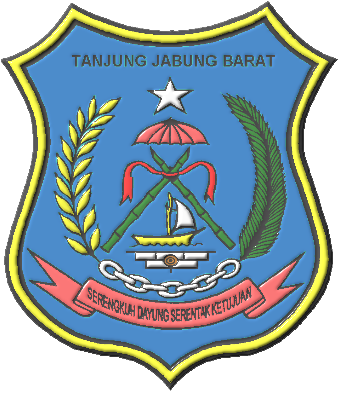 KATA PENGANTARDengan memanjatkan puji syukur kehadirat Allah SWT, atas limpahan Rahmat dan Karunia-Nya sehingga penyusunan Rencana Strategis (Renstra) Perubahan Pembangunan Dinas Tanaman Pangan dan Hortikultura Tahun 2016-2021 ini dapat terlaksana dengan Visi “Pertanian Maju dan Tangguh  untuk Kesejahteraan yang Adil dan Merata”.	Rencana Strategis (Renstra) perubahan Perangkat Daerah Dinas Tanaman Pangan dan Hortikultura Kabupaten Tanjung Jabung Barat Tahun 2016-2021 merupakan acuan dalam pelaksanaan program kerja pembangunan bidang/sektor pertanian tanaman pangan dan hortikultura. Namun proses pembangunan tersebut sangat dinamis dan cepat sehingga perencanaan serta target yang sudah ditetapkan harus disesuaikan sejalan dengan perubahan yang terjadi tersebut. Berdasarkan hal tersebut maka disusunlah Perubahan Rencana strategis Dinas Dinas Tanaman Pangan dan Hortikultura Kabupaten Tanjung Jabung Barat. Perubahan Rencana Strategis (Renstra) ini seperti hal-nya Renstra awal memberikan gambaran tentang pendahuluan, gambaran pelayanan perangkat daerah, isu-isu strategis berdasarkan tugas, pokok dan fungsi, visi, misi, tujuan dan sasaran, strategis dan kebijakan, rencana program dan kegiatan, indikator kinerja, kelompok sasaran, dan pendanaan indikatif, indikator kinerja perangkat daerah yang mengacu pada tujuan dan sasaran RPJMD, penutup, dan lampiran.	Perbedaannya pada perubahan Renstra ini sistematika penulisannya disesuaikan dengan Permendagri Nomor 86 Tahun 2017. Tujuan, Sasaran, Strategi, Program dan Kegiatan mengalami perubahan atau penambahan. Selain itu juga ada beberapa indikator yang mengalami penajaman ataupun perubahan dengan berdasarkan kepada hasil analisa dan evaluasi pada proses pembangunan yang sudah berjalan.	Penyusunan Perubahan Rencana Strategis (Renstra) Dinas Tanaman Pangan dan Hortikultura Kabupaten Tanjung Jabung Barat Tahun 2016-2021 didasarkan kepada :Permendagri Nomor 86 Tahun 2017 tentang Tata Cara Perencanaan, Pengendalian dan Evaluasi Pembangunan Daerah, Tata Cara Evaluasi Rancangan Peraturan Daerah tentang RPJPD dan RPJMD, serta Tata cara Perubahan RPJPD, RPJMD, RKPD.Perubahan Rencana Pembangunan Jangka Menengah Daerah (PRPJMD) Pemerintah Kabupaten Tanjung Jabung Barat Tahun 2016-2021.Data Statistik Pertanian Dinas Tanaman Pangan dan Hortikultura Kabupaten Tanjung Jabung Barat.Laporan evaluasi triwulan dan tahunan Dinas Tanaman Pangan dan Hortikultura Kabupaten Tanjung Jabung Barat Tahun 2016 dan 2017.Serta Dokumen pendukung lainnya.Semoga Dokumen Perubahan Rencana Strategis (Renstra) tahun 2016-2021 ini menjadikan arah proses pembangunan pertanian tanaman pangan dan hortikultura Kabupaten Tanjung Jabung Barat lebih terarah lagi.                   Kuala Tungkal,          November 2017Kepala Dinas Tanaman Pangan dan Hortikultura          Kabupaten Tanjung Jabung Barat                       Ir.  ZAINUDIN, MM                    Pembina  Utama Muda               NIP. 19661024 199203 1 005DAFTAR ISIKATA PENGANTAR 		IDAFTAR ISI 		IIDAFTAR TABEL 		IVDAFTAR MATRIKS 		VBAB  I    	PENDAHULUAN1.1    Latar Belakang.		11.2    Landasan Hukum 		41.3    Maksud dan Tujuan .		71.4    Sistematika Penulisan .		8BAB  II  	GAMBARAN PELAYANAN DINAS TANAMAN PANGAN DAN HORTIKULTURA KABUPATEN TANJUNG JABUNG BARAT2.1 	Tugas, Fungsi, dan Struktur Organisasi Dinas Tanaman Pangan dan Hortikultura Kab. Tanjung Jabung Barat 		102.2  	Sumber Daya Dinas Tanaman Pangan dan Hortikultura Kab. Tanjung Jabung Barat.		282.3   Kinerja Pelayanan Dinas Tanaman Pangan dan Hortikultura Kab. Tanjung Jabung Barat Periode Renstra 2010-2016		312.4	Tantangan dan Peluang Pengembangan Pelayanan Dinas Tanaman 	 Pangan dan Hortikultura Kab. Tanjung Jabung Barat		42BAB III	ISU-ISU STRATEGIS BERDASARKAN TUGAS DAN FUNGSI3.1  	Identifikasi Permasalahan Berdasarkan Tugas dan Fungsi .		453.2	Telaahan Visi, Misi, dan Program Bupati dan Wakil Bupati Tanjung 	Jabung Barat .		463.3	Telaah Renstra Kementrian Pertanian dan Renstra Dinas Tanaman Pangan dan Hortikultura Kab. Tanjung Jabung Barat.		493.4	Telaahan Rencana Tata Ruang Wilayah dan Kajian Lingkungan Hidup 	Strategis.		593.5.	Penentuan Isu-Isu Strategis .		62BAB IV	TUJUAN DAN SASARANTujuan .		694.2	Sasaran Jangka Menengah .		70BAB V	STRATEGI DAN ARAH KEBIJAKAN 5.1  Strategi .		79 5.2  Arah Kebijakan 		82BAB VI	RENCANA PROGRAM DAN KEGIATAN SERTA PENDANAAN 6.1  Rencana Program dan Kegiatan .		79 6.2  Indikator Kinerja, Kelompok Sasaran dan Pendanaan Indikatif 		82BAB VII	KINERJA PENYELENGGARAN BIDANG URUSAN BAB VII	PENUTUP ........................................................................................................	      86LAMPIRANDAFTAR  TABELDAFTAR MATRIKSPENDAHULUANLatar BelakangPerencanaan adalah suatu proses dalam menentukan tindakan masa depan yang tepat untuk mencapai tujuan dan sasaran yang ditetapkan melalui urutan pilihan, dengan memperhitungkan sumberdaya yang tersedia. Perencanaan pembangunan daerah merupakan satu entitas dalam sistem perencanaan pembangunan nasional, dan merupakan fungsi utama dari manajemen pembangunan yang selalu diperlukan, karena kebutuhan akan pembangunan lebih besar dari sumberdaya yang tersedia. Melalui perencanaan pembangunan yang baik dapat dirumuskan kegiatan pembangunan yang efisien dan efektif, sehingga diperoleh hasil optimal dalam pemanfaatan sumberdaya dan potensi yang tersedia. 	Untuk mendapatkan dukungan yang optimal bagi implementasinya, proses penyusunan dokumen Renstra OPD perlu membangun komitmen dan kesepakatan dari semua stakeholder (termasuk Forum Multi-stakeholder OPD) untuk mencapai tujuan Renstra OPD melalui proses yang transparan, demokratis, dan akuntabel dengan memadukan pendekatanteknokratis, partisipatif, politik, bottom-up dan top-down. Pendekatan perencanaan strategis (manajemen strategis) merupakan proses perencanaan serangkaian kebijakan, perumusan rencana dan implementasi strategis yang sengaja dirancang untuk mencapai tujuan organisasi. Dengan manajemen strategis akan dapat membantu suatu organisasi berfikir secara strategik dan mengembangkan strategi-strategi yang efektif, memperjelas arah visi dan misi masa depan, mampu merumuskan skala prioritas, mampu membuat keputusan sekarang dengan konsekuensi masa depan, mampu mengembangkan landasan yang koheren dan kokoh bagi pembuat keputusan, mampu menggunakan kekuasaan secara proporsional pada bidang di bawah kontrol organisasi, mampu memecahkan masalah utama organisasi, mampu menangani keadaan yang berubah dengan cepat secara efektif dan mampu membentuk kerja yang kompak berdasarkan keahlian.Rencana Strategis (Renstra) Dinas Tanaman Pangan dan Hortikultura Kabupaten Tanjung Jabung Barat Tahun 2016 - 2021 adalah dokumen perencanaan pembangunan pertanian tanaman pangan dan hortikultura Kabupaten Tanjung Jabung Barat, disusun dalam rangka memenuhi amanat Undang-Undang Nomor 25 Tahun 2004 tentang Sistem Perencanaan Pembangunan Nasional dan Peraturan Daerah Kabupaten Tanjung Jabung Barat Nomor 3 Tahun 2008 tentang Tata Cara Penyusunan Perencanaan, Pengendalian dan Evaluasi Pembangunan Daerah. Mengacu kepada Permendagri Nomor 54 Tahun 2010 tentang Pelaksanaan Peraturan Pemerintah Nomor 8 Tahun 2008 tentang Tahapan, Tatacara Penyusunan, Pengendalian dan Evaluasi Pelaksanaan Rencana Pembangunan Daerah, maka Penyusunan Dokumen Renstra 2016 – 2021 ini diawali dengan melakukan pengolahan data dan informasi mengenai gambaran pelayanan OPD Dinas Tanaman Pangan dan Hortikultura Kabupaten Tanjung Jabung Barat, kemudian dilanjutkan dengan kegiatan-kegiatan : analisis gambaran pelayanan SKPD Dinas Tanaman Pangan dan Hortikultura Kabupaten Tanjung Jabung Barat, review terhadap Renstra Kementerian Pertanian dan Renstra SKPD Dinas Pertanian Tanaman Pangan Provinsi Jambi, penelahan draf RTRW Kabupaten Tanjung Jabung Barat, analisis terhadap Dokumen Hasil Kajian Lingkungan Hidup Strategis, perumusan isu-isu strategis, perumusan visi dan misi, perumusan tujuan pelayanan jangka menengah dan perumusan sasaran jangka menengah. Dengan tersusunnya Renstra ini diharapkan akan terciptanya koordinasi dan sinkronisasi perencanaan pembangunan pertanian tanaman pangan dan hortikultura di Kabupaten Tanjung Jabung Barat, sehingga pelaksanaanya dapat terintegrasi dengan sektor dan sub sektor lainnya guna meningkatkan efisiensi pembangunan daerah, peningkatan pendapatan dan peningkatan kesejahteraan masyarakat. Dengan demikian, juga diharapkan akan mampu mengantisipasi tantangan dinamika pembangunan pertanian di masa mendatang dan mampu memenuhi kebutuhan perkembangan teknologi dan isu global yang menjadi komitmen nasional.	Landasan HukumLandasan idiil penyusunan Renstra ini adalah Pancasila dan Landasan Konstitusional adalah UUD 1945. sedangkan landasan operasional meliputi seluruh ketentuan Perundang-Undangan yang berkaitan langsung dengan pembangunan daerah yaitu :Undang-undang Nomor 33 Tahun 2004 tentang Perimbangan Keuangan antara Pemerintah Pusat dan Pemerintahan Daerah (Lembaran Negara Tahun 2004 Nomo r126, Tambahan Lembaran Negara Nomor 4438);Undang-undang Nomor 25 Tahun 2004 tentang Sistem Perencanaan Pembangunan Nasional (lembaran Negara Tahun 2004 Nomor 164, Tambahan Lembaran Negara Nomor 4421);Undang-undang Nomor 23 Tahun 2014 tentang  Pemerintahan Daerah (Lembaran Negara Republik Indonesia Tahun 2014 Nomor 244), sebagaimana telah diubah  beberapa kali, terakhir dengan Undang-undang Nomor 9 Tahun 2015 tentang Perubahan Kedua atas Undang-undang Nomor 23 Tahun 2014 tentang Pemerintahan Daerah (Lembaran Negara Tahun 2015 Namor 58;Undang-undang Nomor 17 Tahun 2007 tentang Rencana Pembangunan Jangka Panjang Nasional Tahun 2005-2025 (lembaran Negara Tahun 2007 Nomor 33, Tambahan lembaran Negara Nomor 4700);Undang-undang Nomor 26 Tahun 2007 tentang Penataan Ruang (Lembaran Negara Tahun 2007 Nomor 68, Tambahan Lembaran Negara Nomor 4725);Peraturan Pemerintah Nomor 38 Tahun 2007 tentang Pembagian Urusan Pemerintahan antara Pemerintah, Pemerintahan Daerah Provinsi dan Pemerintahan Daerah Kabupaten/Kota (lembaran Negara Tahun 2007 Nomor 82, Tambahan Lembaran Negara Nomor 4737);Peraturan Pemerintah Nomor 41 Tahun 2007 tentang  Organisasi Perangkat Daerah (lembaran Negara Tahun 2007 Nomor 89, Tambahan lembaran Negara Nomor 4741);Peraturan Pemerintah Nomor 6 Tahun 2008 tentang Pedoman Evaluasi Penyelenggaraan Pemerintahan Daerah  (Lembaran Negara Tahun 2008 Nomor 19, Tambahan Lembaran Negara Nomor 4815);Peraturan Pemerintah Nomor 7 Tahun 2008 tentang Dekonsentrasi dan Tugas Pembantuan (Lembaran Negara Tahun 2008 Nomor 20, Tambahan Lembaran Negara Nomor 4816);Peraturan Pemerintah Nomor 8 Tahun 2008 tentang Tata Cara Penyusunan, Pengendalian dan Evaluasi Pelaksanaan Rencana Pembangunan Daerah (lembaran Negara Tahun 2008 Nomor 21, Tambahan lembaran Negara  Nomor 4817);Peraturan Pemerintah Nomor 26 Tahun 2008 tentang  Rencana Tata Ruang Wilayah Nasional (lembaran Negara Tahun 2008 Nomor 48, Tambahan Lembaran Negara Nomor 4725);Peraturan Presiden Nomor 2Tahun 2015 tentang Rencana Pembangunan Jangka Menengah Nasional Tahun 2015 - 2019 (Lembaran Negara Republik Indonesia Tahun 2015 Nomor 3);Peraturan Menteri Dalam Negeri Nomor 13 Tahun 2006 tentang Pedoman Pengelolaan Keuangan Daerah sebagaimana telah diubah dengan Peraturan Menteri Dalam Negeri Nomor 21 Tahun 2011 tentang Perubahan ke dua atas Peraturan Menteri Dalam Negeri Nomor 13 Tahun 2006 tentang Pedoman Pengelolaan Keuangan Daerah;Peraturan Menteri Dalam Negeri Nomor 54 Tahun 2010 tentang Pelaksanaan Peraturan Pemerintah Nomor 8 Tahun 2008 Tentang Tahapan, Tata Cara Penyusunan, Pengendalian, dan Evaluasi Pelaksanaan Rencana Pembangunan Daerah;Peraturan Menteri Dalam Negeri Nomor 67 Tahun 2012 tentang Pedoman Pelaksanaan KLHS dalam Penyusunan atau Evaluasi Rencana Pembangunan Daerah;Permendagri Nomor 86 Tahun 2017 tentang Tata Cara Perencanaan, Pengendalian dan Evaluasi Pembangunan Daerah, Tata Cara Evaluasi Rancangan Peraturan Daerah tentang RPJPD dan RPJMD, serta Tata cara Perubahan RPJPD, RPJMD, RKPD;Peraturan Daerah Provinsi Jambi Nomor 12 Tahun 2013 tentang Rencana Tata Ruang Wilayah Tanjung Jabung Barat; Peraturan Daerah Kabupaten Tanjung Jabung Barat Nomor: 13 Tahun 2008 tentang Sekretariat Dewan, Peraturan Daerah Kabupaten Tanjung Jabung Barat Nomor : 14 Tahun 2008 tentang Dinas Daerah, Peraturan Daerah Kabupaten Tanjung Jabung Barat Nomor : 15 tahun 2008 tentang Lembaga Teknis Daerah;Peraturan Daerah Kabupaten Tanjung Jabung Barat Nomor 12 Tahun 2013 tentang RTRW Kabupaten Tanjung Jabung Barat Tahun 2013 – 2033;	Peraturan Daerah Kabupaten Tanjung Jabung Barat Nomor 11 Tahun 2011 tentang  Rencana Pembangunan Jangka Panjang Daerah (RPJPD) Kabupaten Tanjung Jabung Barat Tahun 2005-2025;Peraturan Daerah Kabupaten Tanjung Jabung Barat Nomor 23 Tahun 2006 tentang Pokok-pokok Pengelolaan Keuangan Daerah Kabupaten Tanjung Jabung Barat (Lembaran  Daerah  Kabupaten Tanjung Jabung Barat Tahun 2006 Nomor 23);Maksud dan TujuanMaksudMemberikan gambaran tentang kondisi pembangunan dan masyarakat pertanian  yang diharapkan di   Kabupaten Tanjung Jabung Barat.Sebagai acuan aparat Dinas Tanaman Pangan dan Hortikultura Kabupaten Tanjung Jabung Barat dalam melaksanakan program dan kegiatan pembangunan pertanian.Sebagai pangkal tolak dalam pengukuran kinerja dan akuntabilitas kinerja Dinas Tanaman Pangan dan Hortikultura Kabupaten Tanjung Jabung Barat.TujuanMerencanakan dan melakukan perubahan strategis.Mengelola dan memanfaatkan keberhasilan yang telah dicapai.Berorientasi ke masa depan, berkeadilan dan berkelanjutan.Meningkatkan pelayanan prima kepada stake holders.Meningkatkan komunikasi dan informasi pembangunan.Digunakan sebagai pertanggung jawaban melalui penilaian terhadap pelaksanaan tugas pokok dan fungsi sesuai dengan Inpres Nomor 7 Tahun 1999 tentang Akuntabilias dan Kinerja Instansi Pemerintah.Sistematika PenulisanAdapun sistematika penulisan Renstra Dinas Tanaman Pangan dan Hortikultura Kabupaten Tanjung Jabung Barat Tahun  2016 - 2021 disusun dengan sistematika sebagai berikut :GAMBARAN PELAYANAN DINAS TANAMAN PANGAN DAN HORTIKULTURAKABUPATEN TANJUNG JABUNG BARATTugas, Fungsi dan Struktur OrganisasiOrganisasi Dinas Tanaman Pangan dan Hortikultura Kabupaten Tanjung Jabung Barat dibentuk dan ditetapkan dengan Perda Nomor 6 Tahun 2016 tentang Pembentukan dan Susunan Perangkat Daerah Kabupaten Tanjung Jabung Barat. Sedangkan Tupoksinya diatur dalam Peraturan Bupati Tanjung Jabung Barat Nomor 49 Tahun 2016 tentang Susunan Organisasi dan Tata Kerja Dinas Tanaman Pangan dan Hortikultura Kabupaten Tanjung Jabung Barat, yang isinya sebagai berikut.2.1.1	Tugas dan FungsiTugas dan Fungsi Kepala Dinas 1.	TugasMembantu Bupati melaksanakan urusan pemerintahan yang menjadi kewenangan daerah dan tugas pembantuan di bidang pertanian.Fungsi Dalam melaksanakan tugas Dinas Tanaman Pangan dan Hortikultura, Kepala Dinas  menyelenggarakan fungsi sebagai berikut.Merumuskan kebijakan teknis di bidang tanaman pangan dan hortikultura;Memberikan perizinan dan pelaksanaan pelayanan umum di bidang tanaman pangan, hortikultura, pengelolaan lahan dan air, pengolahan dan pemasaran hasil pertanian yang menjadi kewenangan kabupaten;Menginventarisir seluruh permasalahan - permasalahan di bidang tanaman pangan, hortikultura, pengelolaan lahan dan air, pengolahan dan pemasaran hasil pertanian dan memberikan alternative pemecahan masalah;Mengatur dan mengawasi balai benih komoditas tanaman pangan dan hortikultura;Menyelenggarakan laboratorium dan pengujian mutu hasil dalam lingkup tanaman pangan dan hortikultura;Menyelenggarakan  penggunaan air irigasi berdasarkan peraturan provinsi;Menyelenggarakan pemberian izin dan pengawasan produksi dan sertifikasi bibit;Menyelenggarakan penanggulangan hama dan penyakit tanaman pangan dan hortikultura ;  Menyelanggarakan pemberian izin usaha distribusi sarana produksi tanaman pangan dan hortikultura (pupuk, oba-obatan, peralatan dan sejenisnya), serta pengawasannya;Mengembangkan komoditi tanaman pangan dan hortikultura unggulan daerah;Melaksanakan kerjasama antar kabupaten/ kota dan provinsi dalam  penanganan tanaman pangan dan hortikultura; Menyelenggarakan dan mengawasi pembibitan/ pembenihan tanaman pangan dan hortikultura;Menyelenggarakan pelayanan minimal dalam tanaman pangan dan hortikultura;Menetapkan rencana pengembangan usaha tani menuju agribisnis;Meningkatkan upaya peningkatan pendapatan daerah bidang tanaman pangan, hortikultura, pengelolaan lahan dan air, pengolahan dan pemasaran hasil pertanian. Mengelola urusan rumah tangga dan ketata-usahaan dinas;Mengkoordinasikan dan membina Sekretaris dan bidang di bawah lingkup tugasnya;Mengkoordinasikan dan membina unit pelaksana teknis dinas di bawah lingkup tugasnya;Melaksakan tugas - tugas lain yang diberikan Bupati. Tugas dan Fungsi Sekretariat Dinas Tugas 	Memberikan  pelayanan  teknis  dan administrasi  kepada  seluruh  unit  kerja  di  lingkungan  Dinas Tanaman Pangan dan Hortikultura.Fungsi 	Dalam melaksanakan tugas, Sekretaris Dinas menyelenggarakan fungsi: Koordinasi  penyusunan  rencana  strategis,  rencana  kerja, rencana  program  dan  anggaran, pelaporan perencanaan dan akuntabiltas kinerja;Pembinaan  dan  penyelenggaraan  urusan  umum  dan kepegawaian  meliputi:  ketatausahaan,  kepegawaian, penatausahaan  aset  dan  perlengkapan,  kerja  sama, hubungan masyarakat, dan kearsipan;Pembinaan dan penyelenggaraan urusan  keuangan meliputi: perbendaharaan,  akuntansi,  verifikasi,  dan  tindak  lanjut Laporan Hasil Pemeriksaan (LHP);Koordinasi  dan  penyusunan  peraturan  perundangundangan;pengelolaan barang milik/kekayaan negara; dan Pelaksanaan  tugas  lain  yang  diberikan  oleh  atasan  terkait dengan tugas dan fungsinya.Tugas dan Uraian Tugas Pekerjaan Sub-bagian pada Sekretariat Dinas. Tugas dan Uraian Tugas Pekerjaan Subbagian Perencanaan, Evaluasi, Pelaporan dan Program meliputi: Tugas Melaksanakan  perencanaan,  evaluasi  dan pelaporan program.Uraian Tugas Pekerjaan Dalam melakukan tugas, Sub-bagian Perencanaan, Evaluasi, Pelaporan Dan Program memiliki uraian tugas pekerjaan terdiri atas: Melakukan  penyiapan  bahan  perumusan  kebijakan lingkup perencanaan, evaluasi dan pelaporan program;Melakukan  penyiapan  bahan  petunjuk  teknis  lingkup penyiapan  bahan  penyusunan  rencana  anggaran, koordinasi penyusunan program dan anggaran;Melakukan  penyiapan  dan    pengumpulan  bahan  dari bidang-bidang  untuk  bahan  rumusan  kebijakan  teknis dan operasional rencana kerja;Melakukan  penghimpunan,  pengolahan  dan  penyiapan bahan evaluasi dan penilaian kinerja; Melakukan  penyiapan  bahan  koordinasi  perencanaan dan  anggaran  meliputi  anggaran  APBD,  APBN,  PHLN baik  kabupaten,  provinsi  dan  pusat  secara  lintas program;Melakukan penyusunan  Laporan  Kinerja (LKj), Rencana Strategis  (Renstra),  Rencana  Kerja  (Renja),  Perjanjian Kinerja (PK), Indikator Kinerja Utama (IKU) dan  Laporan Penyelenggaraan Pemerintahan Daerah (LPPD); danMelakukan tugas lain yang diberikan oleh atasan terkait dengan tugasnya.Tugas dan Uraian Tugas Pekerjaan Sub-bagian Keuangan  meliputi: Tugas 	Melaksanakan urusan keuangan .Uraian Tugas Pekerjaan 	Dalam melakukan tugas, Subbagian Keuangan memiliki uraian tugas pekerjaan, terdiri atas:Melakukan  penyiapan  bahan  perumusan  kebijakan lingkup administrasi keuangan; Melakukan  penyiapan  bahan  petunjuk  teknis  lingkup administrasi  keuangan  yang  meliputi  kegiatan pengelolaan  dan   pengendalian  keuangan, perbendaharaaan,  akuntansi,  verifikasi,  dan  tindak lanjut Laporan Hasil Pemeriksaan (LHP); Melakukan pengelolaan administrasi keuangan meliputi kegiatan  urusan  gaji  pegawai,  pengendalian  keuangan, pengujian  dan  penerbitan  Surat  Perintah  Membayar (SPM),  perbendahaan,  akuntansi,  verifikasi,  tindak lanjut LHP serta penyusunan laporan keuangan;Melakukan  penyiapan  bahan  evaluasi  dan  laporan administrasi keuangan;Melakukan  penyiapan  bahan  koordinasi  dengan  unit kerja/ instansi terkait sesuai lingkup tugas; danMelakukan tugas lain yang diberikan oleh atasan terkait dengan tugasnya.Tugas dan Uraian Tugas Pekerjaan Subbagian Umum dan Kepegawaian meliputi: Tugas 	Melaksanakan  urusan  kepegawaian,  ketatausahaan, penatausahaan  aset  dan  perlengkapan,  kerja  sama, kehumasan, dan ketatalaksanaan.Uraian Tugas Pekerjaan 	Dalam melakukan tugas, Subbagian Umum dan Kepegawaian, memiliki uraian tugas pekerjaan, terdiri atas: Melakukan  penyiapan  bahan  perumusan  kebijakan lingkup umum dan kepegawaian;Melakukan  penyiapan  bahan  petunjuk  teknis  lingkup administrasi  kepegawaian  yang  meliputi  kegiatan penyiapan bahan penyusunan rencana mutasi, promosi, kepangkatan,  cuti, disiplin, pengembangan pegawai dan kesejahteraan pegawai;Melakukan  penyiapan  bahan  petunjuk  teknis pengelolaan  ketatausahaan  yang  meliputi   pengelolaan administrasi  surat  menyurat,  tata  naskah  dinas,  dan penataan kearsipan;Melakukan  pengelolaan  dan  penyusunan  laporan administrasi  kepegawaian,  ketatausahaan,  peraturan perundang-undangan,  tatalaksana,  dan  hubungan masyarakat;Melakukan  pemeliharaan  dan  pengelolaan  aset  dan perlengkapan,  pengelolaan  inventaris  barang  milik negara dan penyusunan laporan aset;Melakukan  penyiapan  bahan  koordinasi  dengan  unit kerja/instansi terkait sesuai lingkup tugas; danMelakukan tugas lain yang diberikan oleh atasan terkait dengan tugasnya. Tugas dan Fungsi Bidang Prasarana Sarana  Tugas 	Melaksanakan penyusunan,  pelaksanaan  kebijakan,  dan  pemberian  bimbingan teknis,  serta  pemantauan  dan  evaluasi  di  bidang  prasarana  dan sarana.Fungsi 	Dalam melaksanakan tugas, Kepala Bidang Prasarana dan Sarana Pertanian menyelenggarakan fungsi: Penyusunan kebijakan di bidang prasarana dan sarana pertanian;Penyediaan dukungan infrastruktur pertanian;Pengembangan potensi dan pengelolaan lahan dan irigasi pertanian;Penyediaan, pengawasan, dan bimbingan penggunaan pupuk, pestisida, serta alat dan mesin pertanian;Pemberian bimbingan pembiayaan pertanian;Pemberian fasilitasi investasi pertanian;Pemantauan dan evaluasi di bidang prasarana sarana pertanianPelaksanaan tugas lain yang diberikan oleh Kepala Dinas sesuai dengan tugas dan fungsinya. Tugas dan Uraian Tugas Pekerjaan Seksi pada Kelompok Bidang Prasarana Sarana  meliputi : Tugas dan Uraian Tugas Pekerjaan Seksi Lahan dan Irigasi meliputi:Tugas 	Melakukan penyiapan bahan penyusunan kebijakan, pemberian bimbingan teknis, dan pemantauan serta evaluasi di bidang pengelolaan lahan dan irigasi. Uraian Tugas Pekerjaan 	Dalam melakukan tugas, Seksi Lahan dan Irigasi memiliki uraian tugas pekerjaan terdiri atas:Melakukan penyiapan bahan penyusunan rencana dan anggaran Seksi Lahan dan Irigasi;Melakukan penyiapan bahan penyusunan kebijakan, di bidang pengembangan lahan dan irigasi pertanian; Melakukan penyiapan bahan penyediaan lahan, jalan usaha tani, dan jaringan irigasi tersier; Melakukan penyusunan peta pengembangan, rehabilitasi, konservasi, otimalisasi dan pengendalian lahan pertanian; Melakukan penyiapan bahan pengembangan tata ruang dan tata guna lahan pertanian; Melakukan penyiapan bahan bimbingan pemberdayaan kelembagaan pemakai air; Melakukan penyusunan laporan dan pendokumentasian kegiatan Seksi Lahan dan Irigasi; dan Melakukan tugas lain yang diberikan oleh Kepala Bidang sesuai dengan tugasnya. Tugas dan Uraian Tugas Pekerjaan Seksi Pupuk, Pestisida, Alat Dan Mesin meliputi Tugas 	Melaksanakan  penyiapan  bahan  penyusunan  dan pelaksanaan  kebijakan,  pemberian  bimbingan  teknis,  dan pemantauan  serta  evaluasi  lingkup  pupuk,  pestisida,  alat dan mesin tanaman pangan dan hortikultura. Uraian Tugas Pekerjaan 	Dalam melakukan tugas, Seksi Pupuk, Pestisida, Alat Dan Mesin memiliki uraian tugas pekerjaan, terdiri atas:Melakukan penyiapan bahan penyusunan rencana kerja dan anggaran seksi; Melakukan  penyiapan  bahan  penyusunan  kebijakan  di bidang pupuk, pestisida, alat dan mesin; Melakukan  penyediaan  pupuk,  pestisida,  alat  dan mesin; Melakukan  pegawasan  peredaran  dan  pendaftaran pupuk, pestisida, alat dan mesin;Melakukan penjaminan mutu pupuk, pestisida, alat dan mesin; Melakukan  penyusunan  laporan  dan pendokumentasian kegiatan seksi; dan Melakukan tugas lain yang diberikan oleh atasan terkait dengan tugasnyaTugas dan Uraian Tugas Pekerjaan Seksi Pembiayaan dan Investasi, meliputi: Tugas 	Melaksanakan  penyiapan  bahan  penyusunan  dan pelaksanaan  kebijakan,  pemberian  bimbingan  teknis,  dan pemantauan  serta  evaluasi  lingkup  pembiayaan  dan investasi.Uraian Tugas Pekerjaan 	Dalam melakukan tugas, Seksi Pembiayaan dan Investasi memiliki uraian tugas pekerjaan terdiri atas berikut:Melakukan penyiapan bahan penyusunan rencana kerja dan anggaran seksi; Melakukan  penyiapan  bahan  penyusunan  kebijakan dan pemberian bimbingan teknis di bidang pembiayaan tanaman pangan dan hortikultura; Melakukan  pendampingan  dan  supervisi  di  bidang pembiayaan tanaman pangan dan hortikultura;Melakukan  bimbingan,  identifikasi  potensi  pembiayaan dan  fasilitasi  investasi  tanaman  pangan  dan hortikultura sesuai dengan karakteristik dan kebutuhan petani/pelaku usaha; Melakukan  penyusunan  laporan  dan pendokumentasian kegiatan seksi; danMelakukan tugas lain yang diberikan oleh atasan terkait dengan tugasnya. D.	Tugas dan Fungsi Bidang Tanaman Pangan Tugas 	Melaksanakanpenyusunan,  pelaksanaan  kebijakan,  dan  pemberian  bimbingan teknis, serta pemantauan dan evaluasi bidang tanaman pangan.Fungsi 	Dalam melaksanakan tugas, Bidang Tanaman Pangan menyelenggarakan fungsi:Penyusunan  kebijakan  perbenihan,  produksi,  perlindungan, pengolahan dan pemasaran hasil di bidang tanaman pangan;Penyusunan  rencana  kebutuhan  dan  penyediaan  benih  di bidang tanaman pangan; Pengawasan  mutu  dan  peredaran  benih  di  bidang  tanaman pangan; Pemberian  bimbingan  penerapan  peningkatan  produksi  di bidang tanaman pangan; Pengendalian  dan  penanggulangan  hama  penyakit, penanggulangan  bencana  alam,  dan  dampak  perubahan iklim di bidang tanaman pangan; Pemberian  bimbingan  pascapanen,  pengolahan  dan pemasaran hasil di bidang tanaman pangan; Pemberian  izin  usaha/rekomendasi  teknis  di  bidang tanaman pangan; Pemantauan dan evaluasi di bidang tanaman pangan; danPelaksanaan  fungsi  lain  yang  diberikan  oleh  atasan  terkait dengan tugas dan fungsinya.Tugas dan Uraian Tugas Pekerjaan Seksi pada Kelompok Bidang Tanaman Pangan Tugas dan Uraian Tugas Pekerjaan Seksi Produksi Tanaman Pangan, meliputi: Tugas Melaksanakan  penyiapan  bahan  penyusunan  dan pelaksanaan  kebijakan,  pemberian  bimbingan  teknis  dan pemantauan  serta  evaluasi  lingkup  produksi  tanaman pangan. Uraian Tugas Pekerjaan Dalam melakukan tugas, Seksi Produksi Tanaman Pangan memiliki uraian tugas pekerjaan terdiri atas:Melakukan penyiapan bahan penyusunan rencana kerja dan anggaran seksi; Melakukan  penyiapan  bahan  penyusunan  kebijakan lingkup peningkatan produksi tanaman pangan; Melakukan  penyiapan  bahan  penyusunan  rencana tanam dan produksi tanaman pangan; Melakukan  bimbingan  peningkatan  mutu  dan  produksi tanaman pangan; Melakukan  bimbingan,  pengawasan,  standarisasi terhadap terhadap penerapan teknologi budidaya sesuai anjuran untuk peningkatan produksi tanaman pangan; Melakukan  pengawasan  secara  berkelanjutan  terhadap kelestarian  lingkungan  dalam  meningkatkan produksivitas tanaman pangan;Melakukan  penyusunan  laporan  dan pendokumentasian kegiatan seksi; dan Melakukan tugas lain yang diberikan oleh atasan terkait dengan tugasnya.Tugas dan Uraian Tugas Pekerjaan Seksi Perbenihan Dan Perlindungan  Tanaman Pangan meliputi:Tugas 	Melaksanakan  penyiapan  bahan penyusunan  dan  pelaksanaan  kebijakan,  pemberian bimbingan  teknis  dan  pemantauan  serta  evaluasi  lingkup perbenihan dan perlindungan tanaman pangan.Uraian Tugas Pekerjaan 	Dalam melakukan tugas, Seksi Perbenihan Dan Perlindungan Tanaman Pangan memiliki uraian tugas pekerjaan terdiri atas: Melakukan penyiapan bahan penyusunan rencana kerja dan anggaran seksi;Melakukan  penyiapan  bahan  penyusunan  kebijakan perbenihan dan perlindungan tanaman pangan; Melakukan  penyiapan  bahan  penyediaan  dan pengawasan peredaran benih tanaman pangan; Melakukan  penyiapan  bahan  pengawasan,  pengujian mutu,  sertifikasi  benih  dan  pengendaliaan  sumber benih benih tanaman pangan; Melakukan  penyiapan  bahan  penyusunan  rencana kebutuhan  benih  dan  pengembangan  vaerietas  unggul serta  rekomendasi  pemasukan  dan  pengeluaran  benih yang beredar lingkup tanaman pangan; Melakukan  penyiapan  bahan  bimbingan  teknis perbenihan dan kelembagaan benih tanaman pangan; Melakukan  penyiapan  bahan  pengendalian, pemantauan,  bimbingan  operasional  pengamatan  dan peramalan  serta  bimbingan  kelembagaan  Organisasi Penggangu Tanaman (OPT) tanaman pangan; Melakukan  penyiapan  pengelolaan  data  OPT  tanaman pangan; Melakukan  penyiapan  bahan  sekolah  lapang pengendalian hama terpadu tanaman pangan; Melakukan  penyiapan  bahan  penanganan  dampak perubahan  iklim  dan  penanggulangan  bencana  alam lingkup tanaman pangan; Melakukan  penyusunan  laporan  dan pendokumentasian kegiatan seksi; dan Melakukan tugas lain yang diberikan oleh atasan terkait dengan tugasnya.Tugas dan Uraian Tugas Seksi Pengolahan dan Pemasaran Hasil Tanaman Pangan meliputi:Tugas 	Melaksanakan  penyiapan  bahan penyusunan  kebijakan,  pelaksanaan,  dan  pemberian bimbingan  teknis  serta  pemantauan  dan  evaluasi  lingkup pengolahan dan pemasaran hasil tanaman pangan.Uraian Tugas Pekerjaan 	Dalam melakukan tugas, Seksi Pengolahan Dan Pemasaran Hasil Tanaman Pangan memiliki uraian tugas pekerjaan terdiri atas: Melakukan penyiapan bahan penyusunan rencana kerja dan anggaran seksi; Melakukan  penyiapan  bahan  penyusunan  kebijakan lingkup pengolahan hasil tanaman pangan; Melakukan  penyiapan  bahan  bimbingan  dan pengembangan  unit  serta  kebutuhan  alat  pengolahan hasil tanaman pangan; Melakukan  penyiapan  perkiraan  kehilangan  hasil produksi  pertanian  serta  analisa  usahatani  untuk produksi tanaman pangan;Melakukan  identifikasi  potensi  pemasaran  dan pengolahan  hasil  tanaman  pangan  sesuai  karakteristik pelaku usaha; Melakukan  penyiapan  bahan  penerapan  cara  produksi pangan olahan yang baik (CPPOB) dan pemberian surat keterangan kelayakan pengolahan (SKKP/SKP); Melakukan  pelayanan  dan  pengembangan  informasi pasar tanaman pangan; Melakukan fasilitasi promosi produk tanaman pangan; Melakukan  penyiapan  bahan  pemberian  bimbingan teknis  pengolahan  dan  pemasaran  hasil  tanaman pangan; Melakukan  pemantauan  dan  evaluasi  pelaksanaan kegiatan  pengolahan  dan  pemasaran  hasil  tanaman pangan; Melakukan  penyusunan  laporan  dan pendokumentasian kegiatan seksi; dan melakukan tugas lain yang diberikan oleh atasan terkait dengan tugasnya.Tugas dan Fungsi Bidang Hortikultura Tugas 	Melaksanakan penyusunan,  pelaksanaan  kebijakan,  dan  pemberian  bimbingan teknis, serta pemantauan dan evaluasi di bidang hortikultura. Fungsi 	Dalam melaksanakan tugas, Bidang Hortikultura menyelenggarakan fungsi: Penyusunan  kebijakan  perbenihan,  produksi,  perlindungan, pengolahan dan pemasaran hasil di bidang hortikultura; Penyusunan  rencana  kebutuhan  dan  penyediaan  benih  di bidang hortikultura;  Pengawasan  mutu  dan  peredaran  benih  di  bidang hortikultura;Pemberian  bimbingan  penerapan  peningkatan  produksi  di bidang hortikultura; Pengendalian  dan  penanggulangan  hama  penyakit, penanggulangan  bencana  alam,  dan  dampak  perubahan iklim di bidang hortikultura;Pemberian  bimbingan  pascapanen,  pengolahan  dan pemasaran hasil di bidang hortikultura; Pemberian  izin  usaha/rekomendasi  teknis  di  bidang hortikultura; Pemantauan dan evaluasi di bidang hortikultura; dan Pelaksanaan  fungsi  lain  yang  diberikan  oleh  atasan  terkait dengan tugas dan fungsinya.Tugas dan Uraian Tugas Pekerjaan Seksi pada Kelompok Bidang Hortikultura Tugas dan Uraian Tugas Pekerjaan Seksi Produksi Hortikultura, meliputi:Tugas 	Melaksanakan  penyiapan  bahan  penyusunan  dan pelaksanaan  kebijakan,  pemberian  bimbingan  teknis  dan pemantauan serta evaluasi lingkup produksi.Uraian Tugas Pekerjaan 	Dalam melakukan tugas, Seksi Produksi Hortikultura memiliki uraian tugas pekerjaan terdiri atas: Melakukan penyiapan bahan penyusunan rencana kerja dan anggaran seksi; Melakukan  penyiapan  bahan  penyusunan  kebijakan lingkup peningkatan produksi hortikultura; Melakukan  penyiapan  bahan  penyusunan  rencana tanam dan produksi hortikultura; Melakukan  bimbingan  peningkatan  mutu  dan  produksi hortikultura; Melakukan  bimbingan  penerapan  teknologi hortikultura; Melakukan  penyusunan  laporan  dan pendokumentasian kegiatan seksi; dan Melakukan tugas lain yang diberikan oleh atasan terkait dengan tugasnya.Tugas dan Uraian Tugas Pekerjaan Seksi Perbenihan dan Perlindungan meliputi: Tugas 	Melaksanakan  penyiapan  bahan  penyusunan  dan pelaksanaan  kebijakan, pemberian  bimbingan  teknis  dan pemantauan  serta  evaluasi  lingkup perbenihan  dan perlindungan hortikultura. Uraian Tugas Pekerjaan 	Dalam melakukan tugas, Seksi Perbenihan dan Perlindungan memiliki uraian tugas pekerjaan terdiri atas: Melakukan penyiapan bahan penyusunan rencana kerja dan anggaran seksi;Melakukan  penyiapan  bahan  penyusunan  kebijakan perbenihan dan perlindungan hortikultura; Melakukan  penyiapan  bahan  penyediaan  dan pengawasan peredaran benih hortikultura; Melakukan  penyiapan  bahan  pengawasan,  pengujian mutu,  sertifikasi  benih  dan  pengendaliaan  sumber benih hortikultura; Melakukan  penyiapan  bahan  penyusunan  rencana kebutuhan  benih  dan  pengembangan  vaerietas  unggul serta  rekomendasi  pemasukan  dan  pengeluaran  benih yang beredar lingkup hortikultura; Melakukan penyiapan bahan bimbingan produksi benih unggul  hasil  kultur  jaringan  dan  kelembagaan  benih hortikultura; Melakukan  penyiapan  bahan  pengendalian, pemantauan,  bimbingan  operasional  pengamatan  dan peramalan  serta  bimbingan  kelembagaan  Organisasi Penggangu Tanaman (OPT) hortikultura; Melakukan  penyiapan  pengelolaan  data  OPT hortikultura; Melakukan  penyiapan  bahan  sekolah  lapang pengendalian hama terpadu hortikultura; Melakukan  penyiapan  bahan  penanganan  dampak perubahan  iklim  dan  penanggulangan  bencana  alam lingkup hortikultura;Melakukan  penyusunan  laporan  dan pendokumentasian kegiatan seksi; dan Melakukan tugas lain yang diberikan oleh atasan terkait dengan tugasnya.Tugas dan Uraian Tugas Seksi pengolahan dan pemasaran HortikulturaTugas 	Melaksanakan  penyiapan  bahan  penyusunan kebijakan,  pelaksanaan,  dan  pemberian  bimbingan  teknis serta  pemantauan  dan  evaluasi  lingkup  pengolahan  dan pemasaran hasil hortikultura.Uraian Tugas Pekerjaan 	Dalam melakukan tugas, Seksi pengolahan dan pemasaran hasil hortikultura memiliki uraian tugas pekerjaan sebagai berikut: Melakukan penyiapan bahan penyusunan rencana kerja dan anggaran seksi; Melakukan  penyiapan  bahan  penyusunan  kebijakan lingkup pengolahan hasil hortikultura;Melakukan  penyiapan  bahan  bimbingan  dan pengembangan unit pengolahan hasil hortikultura; Melakukan  penyiapan  bahan  kebutuhan  alat pengolahan hasil hortikultura; Melakukan  penyiapan  perkiraan  kehilangan  hasil produksi serta analisa usahatani lingkup hortikultura.Melakukan  identifikasi  potensi  pemasaran  dan pengolahan  hasil  hortikultura  sesuai  karakteristik pelaku usaha;Melakukan  penyiapan  bahan  penerapan  cara  produksi pangan olahan yang baik (CPPOB) dan pemberian surat keterangan  kelayakan  pengolahan  (SKKP/SKP)  lingkup hortikultura; Melakukan  pelayanan  dan  pengembangan  informasi pasar hortikultura; Melakukan fasilitasi promosi produk hortikultura; Melakukan  penyiapan  bahan  pemberian  bimbingan teknis pengolahan dan pemasaran hasil hortikultura; Melakukan  pemantauan  dan  evaluasi  pelaksanaan kegiatan pengolahan dan pemasaran hasil hortikultura; Melakukan  penyusunan  laporan  dan pendokumentasian kegiatan seksi; danMelakukan tugas lain yang diberikan oleh atasan terkait dengan tugasnya.Tugas dan Fungsi  Bidang Penyuluhan Tugas 	Melaksanakan penyusunan  kebijakan,  programa  dan  pelaksanaan  penyuluhan tanaman pangan dan hortikultura.Fungsi 	Dalam melaksanakan tugas, Kelompok Bidang Penyuluhan Pertanian menyelenggarakan fungsi:Penyusunan  kebijakan  dan  programa  penyuluhan  tanaman pangan dan hortikultura; Pelaksanaan  penyuluhan  dan  pengembangan  mekanisme, tata  kerja,  dan  metode  penyuluhan  tanaman  pangan  dan hortikultura;Pengumpulan,  pengolahan,  pengemasan,  dan  penyebaran materi penyuluhan bagi pelaku utama dan pelaku usaha; Pengelolaan kelembagaan dan ketenagaan;Pemberian  fasilitasi  penumbuhan  dan  pengembangan kelembagaan dan forum masyarakat bagi pelaku utama dan pelaku usaha; Peningkatan  kapasitas  dan  administrasi  penilaian  penyuluh tanaman pangan dan hortikultura; Pemantauan  dan  evaluasi  di  bidang  penyuluhan  tanaman pangan dan hortikultura; dan Pelaksanaan  fungsi  lain  yang  diberikan  oleh  atasan  terkait dengan tugas dan fungsinya.Tugas dan Uraian Tugas Seksi Pada Kelompok Bidang Penyuluhan  Tugas dan Uraian Tugas Seksi Kelembagaan meliputi:Tugas 	Melaksanakan penyiapan  bahan  penyusunan  kebijakan,  pelaksanaan,  dan pemberian bimbingan teknis serta pemantauan dan evaluasi lingkup kelembagaan  penyuluhan  tanaman  pangan  dan hortikultura.Uraian Tugas Pekerjaan 	Dalam melakukan tugas, Seksi Kelembagaan memiliki uraian tugas pekerjaan terdiri atas:Melakukan penyiapan bahan penyusunan rencana kerja dan anggaran seksi; Melakukan  penyiapan  bahan  penyusunan  kebijakan lingkup  kelembagaan penyuluhan  tanaman pangan dan hortikultura; Melakukan  penyiapan  bahan  penguatan, pengembangan,  peningkatan  kapasitas  lingkup kelembagaan  penyuluhan  tanaman  pangan  dan hortikultura; Melakukan  penyiapan  bahan  penguatan, pengembangan,  dan  peningkatan  kapasitas kelembagaan petani tanaman pangan dan hortikultura; Melakukan  penyiapan  bahan  dan  fasilitasi  akreditasi kelembagaan  penyuluhan  tanaman  pangan  dan hortikultura; Melakukan  penyiapan  bahan  dan  fasilitasi  sertifikasi dan  akreditasi  kelembagaan  petani  tanaman  pangan dan hortikultura; Melakukan  penyiapan  bahan  penilaian  dan  pemberian penghargaan  balai  penyuluhan  tanaman  pangan  dan hortikultura; Melakukan  penyusunan  laporan  dan pendokumentasian kegiatan seksi; dan Melakukan tugas lain yang diberikan oleh atasan terkait dengan tugasnya.Tugas dan Uraian Tugas Seksi Ketenagaan meliputi :Tugas Melaksanakanpenyiapan  bahan  penyusunan  kebijakan,  pelaksanaan,  dan pemberian bimbingan teknis serta pemantauan dan evaluasi lingkup ketenagaan penyuluhan  tanaman  pangan  dan hortikultura.Uraian Tugas Pekerjaan Dalam melakukan tugas, Seksi Ketenagaan Penyuluhan Pertanian memiliki uraian tugas pekerjaan terdiri atas:Melakukan penyiapan bahan penyusunan rencana kerja dan anggaran seksi; Melakukan  penyiapan  bahan  penyusunan  kebijakan ketenagaan  penyuluhan  tanaman  pangan  dan hortikultura; Melakukan  penyusunan  administrasi  penilaian  angka kredit  dan  pengelolaan  basis  data  (database) ketenagaan  penyuluh  tanaman  pangan  dan hortikultura; Melakukan  penyiapan  bahan  pengembangan kompetensi  kerja  ketenagaan  penyuluhan  tanaman pangan dan hortikultura; Melakukan  penyiapan  bahan  dan  fasilitasi  penilaian dan pemberian penghargaan penyuluh tanaman pangan dan hortikultura; Melakukan  pemantauan  dan  evaluasi  pelaksanaan tugas  dan  kegiatan  penyuluhan  tanaman  pangan  dan hortikultura; Melakukan  penyusunan  laporan  dan pendokumentasian kegiatan seksi;Melakukan tugas lain yang diberikan oleh atasan terkait dengan tugasnya.Tugas dan Uraian Tugas Seksi Metode dan Informasi  meliputiTugas 	Melaksanakan penyiapan  bahan  penyusunan  kebijakan,  pelaksanaan,  dan pemberian bimbingan teknis serta pemantauan dan evaluasi lingkup  metode dan  informasi  penyuluhan  tanaman  pangan dan hortikultura.Uraian Tugas Pekerjaan 	Dalam melakukan tugas, Seksi Metode dan Informasi memiliki uraian tugas pekerjaan, sebagai berikut: Melakukan penyiapan bahan penyusunan rencana kerja dan anggaran seksi; Melakukan  penyiapan  bahan  penyusunan  program penyuluhan tanaman pangan dan hortikultura;Melakukan  penyiapan  bahan  penyusunan  materi  dan pengembangan  metodologi  penyuluhan  tanaman pangan dan hortikultura; Melakukan  penyiapan  bahan  supervisi  materi  dan pengembangan  metodologi  penyuluhan  tanaman pangan dan hortikultura; Melakukan  penyiapan  bahan  informasi  dan  media penyuluhan tanaman pangan dan hortikultura;Melakukan  penyiapan  bahan  pengembangan  dan pengelolaan  sistem  manajemen  informasi  penyuluhan tanaman pangan dan hortikultura; Melakukan  penyusunan  laporan  dan pendokumentasian kegiatan seksi; dan Melakukan tugas lain yang diberikan oleh atasan terkait dengan tugasnya.Kelompok Jabatan Fungsional Kelompok jabatan fungsional terdiri atas jabatan fungsional: Penyuluh Pertanian; Pengawas Benih Tanaman; Pengendali Organisme Pengganggu Tumbuhan; Pengawas Mutu Hasil Pertanian; Analis Pasar Hasil Pertanian. Kelompok jabatan fungsional mempunyai tugas: Jabatan fungsional Penyuluh Pertanian mempunyai tugas antara lain: Melakukan penyusunan programa penyuluhan pertanian; Melakukan perencanaan dan penerapan metode penyuluhan pertanian; Pengumpulan, pengolahan, pengemasan, dan penyebaran materi penyuluhan bagi pelaku utama dan pelaku usaha; Melakukan kegiatan lain sesuai dengan jenjang jabatan fungsional masing-masing berdasarkan peraturan perundang-undangan. Jabatan fungsional Pengawas Benih Tanaman mempunyai tugas antara lain: Melakukan penyusunan rencana pengawasan benih; Melakukan pengawasan peredaran dan sertifikasi benih; Melakukan kegiatan lain sesuai dengan jenjang jabatan fungsional masing-masing berdasarkan peraturan perundang-undangan.Jabatan fungsional Pengendali Organisme Pengganggu Tumbuhan mempunyai tugas antara lain: Melakukan pengendalian hama pengganggu tumbuhan; Melakukan pengendalian dan penanggulangan bencana alam; Melakukan pengendalian dan penggulangan dampak perubahan iklim;Melakukan kegiatan lain sesuai dengan jenjang jabatan fungsional masing-masing berdasarkan peraturan perundang-undangan.Jabatan fungsional Pengawas Mutu Hasil Pertanian mempunyai tugas antara lain:Melakukan pengawasan mutu hasil pertanian; Melakukan pengujian mutu hasil pertanian; Melakukan kegiatan lain sesuai dengan jenjang jabatan fungsional masing-masing berdasarkan peraturan perundang-undangan. Jabatan fungsional Analis Pasar Hasil Pertanian mempunyai tugas antara lain:Melakukan pengumpulan data harga komoditi, saprodi dan biaya usaha tani; Melakukan analisis data harga komoditi, saprodi dan biaya usaha tani; Melakukan penyebarluasan data harga komoditi, saprodi dan biaya usaha tani; Melakukan kegiatan lain sesuai dengan jenjang jabatan fungsional masing-masing berdasarkan peraturan perundang-undangan. 2.1.2	Struktur OrganisasiKepala Dinas Sekretariat dipimpin oleh Sekretaris dengan membawahi 3 (Tiga) kepala sub-bagian, yaitu :Kepala Sub Bagian Umum dan Kepegawaian,Kepala Sub Bagian Keuangan,Kepala Sub Bagian Perencanaan, MES, dan Pelaporan.Bidang Prasarana Sarana dipimpin oleh kepala bidang dengan membawahi 3 (Tiga) kepala seksi, yaitu :Kepala Seksi Lahan dan Irigasi,Kepala Seksi Pupuk, Pestisida, Alat dan Mesin Pertanian,Kepala Seksi Pembiayaan dan Investasi.Bidang Tanaman Pangan dipimpin oleh kepala bidang dengan  membawahi 3 (Tiga) kepala seksi, yaitu :Kepala Seksi Perbenihan dan Perlindungan Tanaman Pangan,Kepala Seksi Produksi Tanaman Pangan,Kepala Seksi Pengolahan dan Pemasaran Tanaman Pangan.Bidang Hortikultura dipimpin oleh kepala bidang dengan membawahi 3 (Tiga) kepala seksi, yaitu :Kepala Seksi Perbenihan dan Perlindungan Hortikultura,Kepala Seksi Produksi Hortikultura,Kepala Seksi Pengolahan dan Pemasaran Hortikultura.Bidang Penyuluhan dipimpin oleh Kepala Bidang dengan  membawahi 3 (Tiga) kepala seksi, yaitu :Kepala Seksi Kelembagaan,Kepala Seksi Ketenagaan,Kepala Seksi Metode dan Informasi.Unit Pelaksanaan Teknis Dinas (UPTD) yang dipimpin oleh Kepala UPTD dan bertanggung jawab langsung kepada Kepala Dinas, yaitu :Kepala UPTD Balai Benih Induk Teluk Nilau,Kepala UPTD TPH Tungkal Ulu (Pelabuhan Dagang dan Batang Asam),Kepala UPTD TPH Pengabuan (Senyerang),Kepala UPTD TPH  Merlung (Muara Papalik, Renah Mendaluh, Merlung),Kepala UPTD TPH Tungkal Ilir (Seberang Kota, Betara Dan Kuala Betara).Kelompok Jabatan Fungsional yang terdiri dari :Kelompok jabatan fungsional penyuluh pertanian,Kelompok jabatan fungsional pengendali organisme penganggu tumbuhan, pengawas benih,Kelompok jabatan fungsional pengawas mutu hasil pertanian, analisis pasar hasil pertanian.Sumber Daya Sumber Daya AparaturJumlah sumber daya aparatur Dinas Tanaman Pangan dan Hortikultura Kabupaten Tanjung Jabung Barat  keadaan pada tanggal 31 Desember 2016  adalah sebanyak 62 orang, dan pada tanggal 01 Januari 2017 adalah sebanyak 251 orang dengan golongan sebagai berikut.Tabel 2.1	Data Pegawai Dinas Tanaman Pangan dan Hortikultura Kabupaten Tanjung Jabung Barat Tahun 2016Tabel 2.2	Kelompok Tani Dan Gabungan Kelompok Tani Kabupaten Tanjung Jabung Barat Tahun 20152.2.2	Sumber Daya Pertanian2.2.2.1 Letak Wilayah dan Batas AdministrasiTanjung Jabung Barat adalah salah satu kabupaten yang terletak di pantai timur Provinsi Jambi, tepatnya antara O°53’-1°41’ Lintang Selatan dan 103°.23’-104.21’ Bujur Timur. Berdasarkan letak geografis Kabupaten Tanjung Jabung Barat berbatasan :Sebelah utara berbatasan dengan Provinsi Riau dan Selat Berhala.Sebelah selatan  batasan dengan Kabupaten Batanghari.Sebelah timur berbatasan dengan Selat Berhala dan Kabupaten Tanjung Jabung  Timur.Sebelah barat berbatasan dengan Kabupaten Batanghari dan Kabupaten Tebo.Kabupaten Tanjung Jabung Barat terdiri dari 13 (tiga belas) kecamatan, yaitu Kecamatan Tungkal Ilir, Kecamatan Bram Itam, Kecamatan Sebrang Kota, Kecamatan Betara, Kecamatan Kuala Betara, Kecamatan Pengabuan, Kecamatan Pengabuan, Kecamatan Tungkal Ulu, Kecamatan Batang Asam, Kecamatan Tebing Tinggi, Kecamatan Merlung, Kecamatan Muara Papalik dan Kecamatan Renah Mendaluh dengan jumlah desa sebanyak 54 (lima puluh empat) dan kelurahan sebanyak 16 (enam belas). Luas wilayah keseluruhan adalah 5.009,82 km² atau sekitar ± 26,68 % dari total luas Provinsi Jambi. Untuk lebih jelasnya luas wilayah Kabupaten Tanjung Jabung Barat per kecamatan dan jumlah desa/kelurahan dapat dilihat pada Tabel 2.3.Tabel 2.3	Pembagian wilayah Administrasi di Kabupaten Tanjung Jabung BaratSumber : Tanjung Jabung Barat dalam Angka tahun 2014 (BPS)2.2.2.2 Tofografi Keadaan tofografi Kabupaten Tanjung Jabung Barat terletak di daerah dataran rendah dengan ketinggian 0 - 500 meter dari permukaan laut. Berdasarkan lereng dan ketinggian, maka disusunlah wilayah lahan usaha dibidang pertanian yang merupakan arahan teknis, areal-areal mana yang dapat dan boleh diusahakan tanpa mengganggu dan merusak sumber daya alam, terutama tanah dan air.Mengacu kepada Rancangan Pembangunan Jangka Panjang (RPJP) Kabupaten Tanjung Jabung Barat tahun 2006 - 2025, bahwa untuk membangun Kabupaten Tanjung Jabung Barat yang berbasis pertanian dengan orientasi agribisnis dan agroindustri yang bermuara pada ekonomi kerakyatan, maka wilayah pembangunan dibagi kedalam 3 (tiga) wilayah, yaitu :a) 	Wilayah Basah, di wilayah ini dikembangkan padi, palawija, sayur-sayuran, dan pengembangan peternakan besar dan aneka ternak.b)  	Wilayah basah/kering, di wilayah ini yang dikembangkan adalah padi, palawija, sayur-sayuran dan ternak besar (sapi dan kambing) dan aneka ternak. Kebijakan yang diambil adalah meningkatkan produksi penyangga pangan daerah. Wilayah ini disebut juga wilayah penyangga ketahanan pangan. c) 	Wilayah kering. Di wilayah ini dikembangkan ternak besar dan tanaman buah-buahan serta tanaman  pangan dilahan kering.2.2.2.3  Iklim dan CuacaKabupaten Tanjung Jabung Barat beriklim tropis dengan temperatur rata-rata 26,9°C, suhu minimum 21°C dan suhu maksimum 32°C. Curah hujan rata-rata berkisar antara 2000 - 3500 MM/tahun. Atau rata-rata berkisar antara 210,3 mm / bulan dengan hari hujan 9,7  hari/bulan.Dari data tersebut  dapat diartikan, distribusi hujan bulanan cukup merata. Puncak bulan basah terjadi pada bulan-bulan Agustus - Nopember dan bulan kering pada bulan Mei - Juli.2.2.2.4  	KependudukanJumlah penduduk merupakan modal dasar dalam pembangunan. Namun jumlah penduduk yang besar jika tidak diikuti dengan peningkatan kualitas SDM nya justru dapat menjadi beban pembangunan. Oleh karena itu masalah kependudukan harus mendapat perhatian yang seksama, sehingga dapat dimanfaatkan sebagai penggerak pembangunan di daerah.   Tabel 2.4	Perkembangan Jumlah Penduduk Kabupaten Tanjung Jabung BaratSumber : Tanjung Jabung Barat dalam Angka tahun 2014 (BPS)2.3	Capaian Kinerja Pelayanan Dinas Tanaman Pangan dan Hortikultura Kabupaten Tanjung Jabung Barat Periode Renstra 2011-20162.3.1	Program Pembangunan Sektor PertanianSelama periode renstra 2011-2016, Dinas Pertanian Tanaman Pangan dan Hortikultura Kab. Tanjung Jabung Barat telah melaksanakan pembangunan sektor pertanian melalui program-program sebagai berikut.Program Peningkatan Ketahanan Pangan;Program Peningkatan Pemasaran Hasil Produksi Pertanian/Perkebunan;Program Peningkatan Kesejahteraan Petani;Program Peningkatan Penerapan Teknologi Pertanian/Perkebunan;Program Peningkatan Produksi Pertanian/Perkebunan.Capaian Realisasi Pelaksanaan Program Pembangunan Sektor PertanianRealisasi penyerapan dana pelaksanaan program pembangunan sektor pertanian pada Dinas Pertanian Tanaman Pangan dan Hortikultura Kab. Tanjung Jabung Barat selama periode renstra 2016-2021 dituangkan dalam tabel berikut.Tabel 2.5	Realisasi Pencapaian Pelayanan Dinas Tanaman Pangan dan Hortikultura Kabupaten Tanjung Jabung Barat Tahun 2011-2015 (Dalam Juta Rupiah)Tabel 2.6	Anggaran dan Realisasi Pendanaan Pelayanan Dinas Tanaman Pangan dan Hortikultura Kabupaten Tanjung Jabung Barat Tahun 2011-2015 (Dalam Juta Rupiah)2.3.2	Konstribusi Sektor Pertanian dalam PembangunanSeberapa jauh peran sub-sektor tanaman bahan makanan khususnya dapat dilihat melalui PDRB Kabupaten Tanjung Jabung Barat seperti pada Tabel 2.7.Tabel 2.7	Distribusi Produk Domestik Regional Bruto Kabupaten Tanjung Jabung Barat atas dasar Harga Konstan menurut Lapangan Usaha Tahun 2010-2014Dari Tabel di atas tersebut dapat dilihat konstribusi sektor pertanian umumnya, khususnya sub-sektor tanaman bahan makanan masih cukup berperan dalam mendukung perekonomian wilayah Kabupaten Tanjung Jabung Barat selama kurun waktu 2010-2014. Akan tetapi, khusus pada sub sektor tanaman pangan sumbangannya dalam menopang perekonomian menunjukkan kenaikan cenderung stabil. Perkembangan Tanaman Pangan dan HortikulturaPadiLuas tanam, luas panen, produksi dan produktivitas padi Kabupaten Tanjung Jabung Barat tahun 2011-2015 dapat dilihat pada Tabel 2.8.Tabel 2.8	Perkembangan Luas Tanam, Luas Panen, Produksi dan Produktivitas Padi Tahun 2011-2015Dari tabel tersebut di atas dapat dilihat bahwa, walaupun terjadi kenaikan produksi dan produktivitas atau rata-rata hasil padi, namun sangat jelas terlihat terjadinya penurunan luas panen padi ladang. Hal ini disebabkan antara lain oleh adanya alih fungsi lahan, yang tadinya biasa ditanami padi ladang beralih ke fungsi lain.Untuk kedepan, diperlukan kebijakan yang akan mencegah percepatan terjadinya penurunan luas panen dan produksi padi di Kabupaten Tanjung Jabung Barat. Kebijakan ini sangat diperlukan dalam konteks ketahanan pangan di daerah ini. Palawija Data luas panen produksi dan produktivitas tanaman palawija tahun 2011 - 2015 Kabupaten Tanjung Jabung Barat dapat dilihat pada Tabel 2.9. Dari tabel tersebut terlihat secara umum ada kecenderungan terjadi kenaikan luas panen dan produksi palawija. Namun demikian peningkatannya tidak terlalu signifikan. Hal ini diperkirakan penyebabnya karena petani kurang berminat untuk menanam palawija dan beralih ke komoditi pertanian lain yang lebih menjanjikan dari segi harga. Kondisi ini, dari segi perspektif ketahanan pangan, cukup mengkuatirkan.Untuk kedepan, permasalahan kurang bergairahnya petani untuk mengusahakan tanaman palawija perlu dicarikan solusinya, misalnya dengan subsidi input dan akses pasar yang terbuka luas bagi produk palawija yang akan merangsang petani untuk berusaha tani palawija sekaligus akan meningkatkan pendapatan dan kesejahteraan petani.Tabel 2.9	Perkembangan Luas Tanam, Luas Panen dan Produksi Tanaman Palawija Tahun 2011-2015HortikulturaHortikultura merupakan kelompok komoditas yang terdiri dari aneka jenis sayuran dan buah-buahan serta tanaman hias dan obat-obatan. Namun yang umum dikenal masyarakat baru tanaman sayuran dan buah-buahan saja, karena dua komoditas inilah yang memang banyak dikonsumsi untuk memenuhi kebituhan vitamin dan mineral.Rendahnya tingkat konsumsi masyarakat terhadap buah dan sayuran sangat erat kaitannya dengan masih rendahnya produksi maupun kurangnya kesadaran masyarakat akan gizi sebagai akibat budaya pola makan yang kurang baik. Kenyataan menunjukan bahwa sebagian besar produk hortikultura, khususnya buah-buahan masih merupakan hasil alami dan bukan dari upaya pembudi-dayaan yang baik, sehingga wajar jika penyediaannya sangat terbatas.Secara umum usaha-tani hortikultura belum banyak mengadopsi teknologi tepat guna yang tersedia, yang disebabkan rendahnya kesadaran dan kemampuan petani dalam melaksanakan kegiatan agribisnis secara menyeluruh. Sementara itu wilayah Jambi termasuk Kabupaten Tanjung Jabung Barat memiliki potensi yang sangat besar bagi pengembangan agribisnis hortikultura.Dilihat dari perkembangan selama 5 tahun 2011-2015 luas panen, produktivitas dan produksi komoditi sayuran dan buah-buahan sangat bervariasi, Hal ini sangat tergantung dengan kondisi iklim yang terjadi. Untuk data luas tanam, luas penan dan produksi tanaman sayuran dan buah-buahan semusim dapat dilihat pada Tabel 2.10.Tabel 2.10	Perkembangan Luas Tanam, Luas Panen, Produksi dan Produktivitas Sayuran dan Buah-buahan Semusim Tahun 2011-2015Sedangkan buah-buahan yang merupakan tanaman tahunan yang berdasarkan fisiologinya akan berbuah setiap tahun, ternyata di lapangan tidak demikian. Hal ini bisa dilihat dalam data jumlah (pohon/rumpun) dan produksi buah-buahan dan sayuran tahunan pada tabel berikut.Tabel 2.11	Perkembangan Jumlah Tanaman Buah-buahan dan Sayuran Tahunan Tahun 2011-2015 Kabupaten Tanjung Jabung BaratTabel 2.12	Perkembangan Produksi Buah-buahan dan Sayuran Tahunan Tahun 2011-2015 Kabupaten Tanjung Jabung BaratTantangan dan Peluang Pengembangan Pelayanan Dinas Tanaman Pangan dan Hortikultura Kabupaten Tanjung Jabung BaratKabupaten Tanjung Jabung Barat memiliki potensi sumber daya alam yang melimpah, termasuk plasma nutfah. Keaneka ragaman hayati yang didukung dengan sebaran kondisi geografis, berupa dataran rendah dan tinggi serta limpahan sinar matahari, intesitas curah hujan yang hampir merata sepanjang tahun, serta jenis tanah memungkinkan dibudidayakannya tanaman dan ternak asli daerah tropis maupun komoditas introduksi dari daerah lain.Aneka ragam dan besarnya jumlah plasma nutfah tanaman yang sudah beradaptasi dengan iklim tropis merupakan sumber materi genetik yang dapat direkayasa untuk menghasilkan varietas dan klone tanaman unggul. Hal ini dapat dilihat dengan beragamnya jenis komoditas pertanian tanaman pangan dan hortikultura yang sudah sejak lama diusahakan sebagai sumber pangan dan pendapatan masyarakat.Kabupaten Tanjung Jabung Barat memiliki potensi ketersediaan lahan yang cukup besar dan belum dimanfaatkan secara optimal. Sebagian lahan potensi tersebut merupakan lahan sub optimal seperti lahan kering, rawa, lebak, pasang surut dan gambut yang produktivitasnya relatif rendah, karena kendala kekurangan dan kelebihan air, tingginya kemasaman/salinitas, jenis tanah yang kurang subur serta keberadaan lahan di daerah lereng dataran menengah. Namun apabila keberadaan lahan sub optimal tersebut dapat direkayasa dengan penerapan inovasi teknologi budidaya dan dukungan infrastruktur jalan dan irigasi, maka lahan tersebut dapat dirubah menjadi lahan-lahan produktif. Di samping itu dapat pula dilakukan perluasan areal tanam melalui peningkatan intensitas pertanaman (IP) pada lahan ber-irigasi dengan varietas unggul baru umur genjah. Potensi tersebut merupakan peluang bagi peningkatan produksi tanaman pangan dan ternak apabila dapat dirancang dengan baik pemanfaatannya. TantanganPerubahan iklim yang dapat menyebabkan mengganggu jadwal tanam, bahkan dapat menyebabkan resiko gagal produksi pangan.Tingginya angka alih fungsi (konversi) lahan pertanian menjadi lahan non pertanian ataupun menjadi lahan perkebunan.kualitas maupun kuantitas tata air mikro di daerah ilir masih belum memenuhi kebutuhan.Alsintan pertanian masih belum memenuhi kebutuhan, terutama alsintan pasca panen.Infrastruktur pertanian masih belum memenuhi kebutuhanTidak tersedianya jaminan harga dari pemerintah terhadap produk hasil pertanian di saat panen raya tiba.Turunnya minat petani untuk mengolah lahan pertaniannya.Minimnya minat generasi muda untuk bekerja di sektor pertanian.Lemahnya sinergi program dan kegiatan pembangunan pertanian antara Pemerintah Daerah dan Pemerintah Pusat.Tantangan sektor pertanian umumnya, khususnya sub-sektor tanaman pangan dan hortikultura pada abad ke-21 adalah bagaimana menyikapi perubahan pada sisi permintaan/konsumen yang menuntut kualitas tinggi, ukuran seragam, ramah lingkungan, kontinuitas produk, dan penyampaiannya secara tepat waktu serta harga yang kompetitif, baik dipasar lokal maupun tingkat nasional dan internasional.Peluang Tersedianya lahan pertanian yang cukup luas.Adanya dukungan yang kuat dari pemerintah pusat terhadap Dinas Tanaman Pangan dan Hortikultura.Berkembangnya ilmu pengetahuan dan teknologi informasi tentang pembangunan pertanian.Tingginya permintaan hasil-hasil pertanian di pasar lokal, nasional dan global.Pengembangan lembaga keuangan mikro di tengah masyarakat/kawasan pengembangan agribisnis.Tingkat konsumsi masyarakat Kabupaten Tanjung Jabung Barat relatif tinggi.Kabupaten Tanjung Jabung Barat termasuk daerah lintas perdagangan yang cukup strategis, sehingga peluang memasarkan hasil produk pertanian ke luar daerah sangat besar..PERMASALAHAN DAN ISU-ISU STRATEGIS DINAS TANAMAN PANGAN DAN HORTIKULTURA Identifikasi Permasalahan Berdasarkan Tugas dan Fungsi PelayananAnalisis isu-isu strategis merupakan bagian penting dan sangat menentukan dalam proses penyusunan rencana pembangunan daerah untuk melengkapi tahapan-tahapan yang telah dilakukan sebelumnya. Isu-isu strategis adalah kondisi atau hal yang harus diperhatikan atau dikedepankan dalam perencanaan pembangunan daerah karena dampaknya yang signifikan bagi daerah dengan karakteristik bersifat penting, mendasar, mendesak, berjangka panjang, dan menentukan tujuan penyelenggaraan pemerintahan daerah di masa yang akan datang. Isu-isu strategis berdasarkan tugas dan fungsi perangkat daerah adalah kondisi yang menjadi perhatian dalam perencanaan pembangunan karena dampaknya yang signifikan bagi perangkat daerah di masa datang. 	Alih fungsi lahan pertanian ke non pertanian yang berlangsung secara terus menerus tanpa adanya kontrol dari pemerintah merupakan salah satu isu penting pembangunan yang erat kaitannya dengan swasembada dan ketahanan pangan. 	Di Kabupaten Tanjung Jabung Barat, alih fungsi lahan terjadi karena adanya tekanan penduduk yang membutuhkan tempat pemukiman dan perumahan, adanya kebutuhan untuk pembangunan industri, perluasan areal perkebunan seperti sawit, pinang, dan untuk pembangunan infrastruktur serta kebutuhan pembangunan lainnya. Selain itu, perubahan iklim yang ditandai dengan musim kemarau yang panjang sering menyebabkan jadwal tanam menjadi mundur, terjadinya gagal tanam ataupun gagal panen sehingga membuat minat dan semangat petani untuk menanam tanaman padi ataupun komoditi pertanian yang lain semakin turun. Banyak petani mengalih-fungsikan lahan mereka ke lahan perkebunan, seperti tanaman pinang dan sawit. Tingginya alih fungsi lahan tanpa dijawab oleh adanya penambahan luas lahan baru, menyebabkan terjadinya pengurangan lahan pertanian.	Sebagai contoh, berdasarkan data yang dimiliki oleh Dinas Tanaman Pangan dan Hortikultura Kabupaten Tanjung Jabung Barat, bahwa pada tahun 2013 Kabupaten Tanjung Jabung Barat memiliki luas tanaman pangan lahan basah (luas baku lahan sawah) seluas 18.788 Ha. Pada tahun 2015 dan 2017, Dinas Tanaman Pangan dan Hortikultura Kabupaten Tanjung Jabung Barat melakukan kegiatan inventarisasi luas baku lahan sawah di Kecamatan Tungkal Ilir, Betara, Bram Itam, Seberang Kota, Batang Asam, Senyerang, Pengabuan, dan Kecamatan Tungkal Ulu. Dari hasil pengukuran yang telah dilakukan, luas baku lahan sawah yang ada di Kabupaten Tanjung Jabung Barat  menjadi berkurang, yaitu seluas 9.352 Ha. Artinya, dalam kurun waktu 2013 sampai dengan tahun 2017 terjadi alih fungsi lahan tanaman pangan lahan basah seluas 9.436 Ha (terjadi alih fungsi lahan sebesar 49,78%). Jika dilihat dari grafik penurunan luas lahannya, maka jika masalah alih fungsi lahan ini tidak diperhatikan dengan serius oleh semua pihak, diperkirakan lahan baku sawah yang ada di Kabupaten Tanjung Jabung Barat akan semakin berkurang.Berdasarkan hasil identifikasi permasalahan pelayanan Dinas Tanaman Pangan dan Hortikultura Kabupaten Tanjung Jabung Barat dan telaahan terhadap Renstra Kementerian, Renstra Dinas Provinsi, Identifikasi Lingkungan Strategis, Analisis Faktor Lingkungan dan Asumsi, Analisis Strategis dan Asumsi Pilihan, maka dapat teridentifikasi isu-isu strategis yang dihadapi oleh Dinas Tanaman Pangan dan Hortikultura Kabupaten Tanjung Jabung Barat sebagai berikut.Luas lahan pertanian sub sektor tanaman pangan (luas lahan sawah) semakin menurun dari tahun ke tahun yang disebabkan alih fungsi lahan pertanian ke non pertanian. Banyaknya lahan pertanian sub sektor tanaman pangan yang beralih fungsi ke lahan pertanian sub sektor perkebunan (kelapa sawit dan pohon pinang).Perubahan iklim yang disebabkan karena pemanasan global yang dapat mengganggu jadwal tanam, dan dapat mengakibatkan bencana kekeringan sehingga menimbulkan resiko kegagalan produksi pangan.Rendahnya Luas tambah tanam tanaman padi di musim tanam April - September. Spesifikasi lahan pertanian di lahan surut tidak bisa menjamin tanam dua kali (tanam di musim tanam Asep - September).  Upaya khusus (Upsus) peningkatan produksi padi, jagung, kedelai, bawang dan cabai (PAJALE BABE).Perluasan lahan pertanian tanaman pangan (cetak sawah).Pengembangan dan perluasan irigasi rawa terpadu.3.2	Telaahan Visi, Misi, dan Program  Bupati dan Wakil Bupati Tanjung Jabung BaratDalam penyusunan Rencana Strategis Dinas Tanaman Pangan dan Hortikultura harus mengacu dan diselaraskan dengan Visi, Misi dan Program Bupati dan Wakil Bupati Tanjung Jabung Barat. Dalam RPJMD 2016-2021, Visi, Misi dan Program Bupati dan Wakil Bupati Tanjung Jabung Barat adalah :3.2.1 	Visi Bupati dan Wakil Bupati Tanjung Jabung BaratVisi Bupati dan Wakil Bupati Tanjung Jabung Barat 2016-2021 adalah : Terwujudnya Kabupaten Tanjung Jabung Barat Maju, Adil, Makmur, Bermartabat, dan Berkualitas.3.2.2 	Misi Bupati dan Wakil Bupati Tanjung Jabung BaratUntuk mewujudkan Visi tersebut, Misi Bupati dan Wakil Bupati Tanjung Jabung Barat adalah sebagai berikut :Meningkatkan kualitas pelayanan umum melalui pembangunan infrastruktur dasar kawasan ekonomi yang berkualitas.Meningkatkan kualitas hidup masyarakat melalui pendidikan, kesehatan dan pelestarian lingkungan hidup.Meningkatkan pembangunan ekonomi masyarakat melaui agro-industri dan perikanan.Meningkatkan persatuan dan kesatuan bangsa melalui harmonisasi kehidupan bergama dan berbudaya, supermasi hukum dan tata kelola pemerintahan yang baik.Dari Misi Bupati dan Wakil Bupati Tanjung Jabung Barat tersebut, yang terkait dan menjadi tugas dari Dinas Tanaman Pangan dan Hortikultura Kabupaten Tanjung Jabung Barat adalah ke-3, yaitu : Meningkatkan kualitas pelayanan umum melalui pembangunan infrastruktur dasar kawasan ekonomi yang berkualitas dan Meningkatkan pembangunan ekonomi masyarakat melaui agro-industri dan perikanan.Oleh karena itu, maka Dinas Tanaman Pangan dan Hortikultura Kabupaten Tanjung Jabung Barat, dengan fasilitas dan sumber daya yang dimiliki dan dengan segenap kemampuan yang  ada akan berusaha untuk mensukseskan apa yang menjadi misi dari Bupati dan Wakil Bupati Kabupaten Tanjung Jabung Barat periode 2016 s/d 2021.Tabel 3.1	Faktor Penghambat dan Pendorong Pelayanan Dinas Tanaman Pangan dan Hortikultura Terhadap Pencapaian Visi, Misi dan Program Kepala Daerah dan Wakil Kepala Daerah3.3	Telaahan Renstra Kementerian Pertanian dan Dinas Tanaman Pangan dan Hortikultura Kabupaten Tanjung Jabung Barat3.3.1 	Renstra Kementerian PertanianDalam penyusunan Rencana Strategis Dinas Tanaman Pangan dan Hortikultura juga mengacu kepada Rencana Strategis Kementerian Pertanian, Dalam Rancangan Renstra Kementerian Pertanian Tahun 2015-2019 mengusung Visi, Misi, Tujuan, Target Utama dan Sasaran Strategis sebagai berikut.3.3.1.1 	Visi Kementerian PertanianTerwujudnya Sistem Pertanian-Bioindustri Berkelanjutan yang Menghasilkan Beragam Pangan Sehat dan Produk Bernilai Tambah Tinggi Berbasis Sumberdaya Lokal untuk Kedaulatan Pangan dan Kesejahteraan Petani.3.3.1.2	Misi Kementerian PertanianMewujudkan kedaulatan pangan.Mewujudkan sistem pertanian bioindustri berkelanjutan.Mewujudkan kesejahteraan petani.Mewujudkan Reformasi Birokrasi.Tujuan	Sebagai penjabaran dari Visi dan Misi Kementerian Pertanian, maka tujuan pembangunan pertanian periode 2015-2019 yang ingin dicapai yaitu:Meningkatkan ketersediaan dan diversifikasi untuk mewujudkan kedaulatan pangan.Meningkatkan nilai tambah dan daya saing produk pangan dan pertanian. Meningkatkan ketersediaan bahan baku bio industri dan bio energi. Meningkatkan pendapatan dan kesejahteraan petani.Meningkatkan kualitas kinerja aparatur pemerintah bidang pertanian yang amanah dan profesional.3.3.1.4	Sasaran Strategis Kementerian Pertanian	Sasaran strategis merupakan indikator kinerja Kementerian Pertanian dalam pencapaian tujuan yang telah ditetapkan. Sasaran yang ingin dicapai dalam periode 2015-2019 adalah :Swasembada padi, jagung dan kedelai serta peningkatan produksi daging dan gula.Peningkatan diversifikasi pangan.Peningkatan komoditas bernilai tambah, berdaya saing dalam memenuhi pasar ekspor dan substitusi impor. Penyediaan bahan baku bio-industri dan bio-energi.Peningkatan pendapatan keluarga petani.Akuntabilitas kinerja aparatur pemerintah yang baik.Dalam rangka mencapai tujuan dan sasaran, maka Kementerian Pertanian menyusun dan melaksanakan Tujuh Strategi Utama Penguatan Pembangunan Pertanian untuk Kedaulatan Pangan (P3KP) sebagai berikut.Peningkatan ketersediaan dan pemanfaatan lahan Peningkatan infrastruktur dan sarana pertanianPengembangan dan perluasan logistik benih/bibitPenguatan kelembagaan petaniPengembangan dan penguatan pembiayaan pertanianPengembangan dan penguatan bioindustri dan bioenergiPenguatan jaringan pasar produk pertanian	Selain tujuh strategi utama, terdapat Sembilan Strategi Pendukung sebagai berikut.Penguatan dan peningkatan kapasitas SDM pertanianPeningkatan dukungan perkarantinaanPeningkatan dukungan inovasi dan teknologiPelayanan informasi publikPengelolaan regulasi Pengelolaan teknologi informasi dan komunikasi Pengelolaan perencanaanPenataan dan penguatan organisasiPengelolaan sistem pengawasan3.3.1.5	 Sasaran Makro.Target makro pembangunan pertanian selama tahun 2015-2019 mencakup pertumbuhan PDB, neraca perdagangan, investasi, tenaga kerja, Nilai Tukar Petani, dan Pendapatan Perkapita.3.3.1.5.1	Produk Domestik Bruto (PDB)Selama periode Selama periode 2015-2019, PDB nasional diharapkan tumbuh rata-rata diatas 7%, sedangkan PDB pertanian (diluar perikanan dan kehutanan) diharapkan tumbuh diatas 3,80%. Tabel 3.2	Target Pertumbuhan PDB Sektor dan Sub-sektor Pertanian Tahun 2015-2019 Harga Konstan 20103.3.1.5.2 	Penyerapan Tenaga KerjaTenaga kerja sektor pertanian (tanaman pangan, hortikultura, peternakan dan perkebunan) diperkirakan masih cukup besar. Namun demikian diproyeksikan dengan semakin baiknya pertumbuhan ekonomi di berbagai sektor di periode 2015-2019, maka diharapkan laju pertumbuhan jumlah tenaga kerja di sektor pertanian menjadi menurun. Tabel 3.3 	Target Pertumbuhan PDB Sektor dan Sub-sektor Pertanian Tahun 2015-2019 Harga Konstan 20103.3.1.5.3	Investasi Sektor PertanianInvestasi pertanian yang dimaksud dalam hal ini adalah Penanaman Modal Dalam Negeri (PMDN) dan Penanaman Modal Asing (PMA). Proyeksi sasaran investasi PMDN Untuk pertanian pada tahun 2019 adalah sekitar 12,06 triliun rupiah. Sedangkan proyeksi sasaran investasi PMA untuk pertanian pada tahun 2019 sekitar 1,7 milyar US$. Tingkat pertumbuhan rata-rata pertahun dari PMDN dan PMA bidang pertanian diperkirakan sekitar 5,0 dan 4,7 % pertahun.Tabel 3.4		Sasaran Investasi PMDN dan MA Tahun 2015-20193.3.1.5.4	Neraca Perdagangan Sektor PertanianNeraca perdagangan pertanian diupayakan terus mengalami surplus, dimana kontribusi terbesar masih diharapkan dari sub-sektor perkebunan. Walaupun untuk produk tanaman pangan, hortikultura dan peternakan masih defisit, namun diharapkan adanya penurunan laju nilai impor.Diharapkan impor bahan pangan dapat dikendalikan dengan kebijakan yang tepat. Neraca perdagangan pertanian selama tahun 2015-2019 diharapkan menunjukkan tren surplus yang terus meningkat sebagaimana terlihat pada Tabel 3.5.Tabel 3.5		Sasaran Neraca Perdagangan Produk Pertanian Tahun 2015-20193.3.1.5.5	Nilai Tukar Petani (NTP)Nilai Tukar Petani (NTP) menggambarkan perbandingan antara indeks yang diterima petani dan indeks pengeluaran petani. Untuk periode 2015-2019, sasaran angka NTP berkisar antar 101,21 hingga 104,56 yang berarti bahwa penerimaan petani diharapkan semakin lebih besar dari pengeluarannya.3.3.1.5.6	Pendapatan Per KapitaSebagai sasaran dalam periode 2015-2019, pendapatan perkapita di sektor pertanian seperti pada Tabel berikut.Tabel 3.6		Sasaran PDB per Kapita Sektor Pertanian Tahun 2015-20193.3.2	Renstra Dinas Pertanian Tanaman Pangan, Hortikultura, dan Peternakan Provinsi JambiSelain mengacu kepada Renstra Kementerian Pertanian, dalam penyusunan Rencana Strategis Dinas Tanaman Pangan dan Hortikultura juga mengacu kepada Renstra Dinas Pertanian Tanaman Pangan, Hortikultura dan Peternakan Provinsi Jambi. Dalam Renstra 2016 - 2021, Dinas Pertanian Tanaman Pangan, Hortikultura dan Peternakan Provinsi Jambi mengusung Visi, Misi, Tujuan dan Sasaran  sebagai berikut.3.3.2.1	Visi  Dinas Pertanian Tanaman Pangan Provinsi JambiVisi Dinas Pertanian Tanaman Pangan Provinsi Jambi 2016 - 2021 sebagai berikut : Pertanian Tangguh, yang Berkeadilan untuk Kesejahteraan Masyarakat Petani Menuju Jambi Tuntas 2021.3.3.2.2 	Misi Dinas Pertanian Tanaman Pangan Provinsi JambiMisi Dinas Pertanian Tanaman Pangan Provinsi Jambi 2016 - 2021 sebagai berikut :Meningkatkan Produksi dan Produktivitas Tanaman Pangan dan Hortikultura Meningkatkan Nilai Tambah dan Daya Saing Produk Pertanian Meningkatkan Kualitas Sumber Daya Manusia Pertanian Terwujudnya Kemandirian Benih yang bermutu dan bersertifikat Terpenuhinya Prasarana dan Sarana Pertanian Terwujudnya Pertanian berkelanjutan dan berwawasan lingkungan 3.3.2.3	TujuanDengan visi dan misi di atas, maka ditetapkan tujuan pembangunan pertanian tanaman pangan dan hortikultura Provinsi Jambi sebagai berikut :Meningkatkan Produksi dan Produktivitas Tanaman Pangan dan Hortikultura Meningkatkan Nilai Tambah dan Daya Saing Produk Pertanian Meningkatkan Kualitas Sumber Daya Manusia Pertanian Terwujudnya Kemandirian Benih yang bermutu dan bersertifikat Terpenuhinya Prasarana dan Sarana Pertanian Terwujudnya Pertanian berkelanjutan dan berwawasan lingkungan 3.3.2.4 	SasaranAdapun sasaran yang hendak dicapai melalui visi, misi dan tujuan tersebut adalah sebagai berikut :Meningkatnya produksi Swasembada dan surplus berkelanjutan Meningkatnya Mutu, nilai tambah dan daya saing Meningkatnya kesejahteraan petani3.3.2.5	Strategi Pencapaian Sasaran 2016-2021Adapun strategi pencapaian sasaran 2016 - 2021 adalah sebagai berikut :Peningkatan produktivitas tanaman pangan sebesar 2 - 3% per tahunPeningkatan produksi tanaman hortikultura sebesar 1,5 - 2% per tahunPeningkatan Indeks Pertanaman Tanaman Pangan yaitu : a. IP 200 sebesar 1,2% per tahun dan IP 300 sebesar 1,4% per tahunPeningkatan kemampuan penggunaan benih bermutu dan bersertifikat sebesar 4% per tahunPemanfaatan sumber air tersedia dengan System Rice Intensification (SRI) 3% per tahun Pengendalian OPT sebesar 3% per tahun Penurunan kehilangan hasil (losses) sebesar 0,5% per tahun Antisipasi dampak perubahan iklim 1 - 2% per tahun Penguatan kelembagaan pertanian 0,5% per tahun 3.3.2.6	Proyeksi Produksi Komoditas Utama Tahun 2021 Provinsi JambiSasaran produksi 2016 - 2021 diperhitungkan dalam rangka memenuhi kebutuhan konsumsi lokal dan regional dengan dengan memperhatikan tren perkembangan beberapa tahun sebelumnya. Adapun sasaran produksi tanaman pangan dan hortikultura sampai tahun 2021 adalah sebagai berikut :Padi		: 772.122 ton		*   Sayur-sayuran 	:  402.175 tonJagung		: 91.632 ton		*   Buah-buahan		:    390.025 tonKedelai		: 10.968 ton		*   Biofarmaka		:    3.717.540 tonTanaman Hias	: 28.929 tonTabel 3.7	Permasalahan Pelayanan OPD Kabupaten berdasarkan sasaran Renstra K/L beserta Faktor Penghambat dan Pendorong Keberhasilan PenanganannyaTabel 3.8	Permasalahan Pelayanan OPD Berdasarkan Sasaran Renstra OPD Provinsi beserta Faktor penghambat dan pendorong keberhasilan penanganannyaTabel 3.9	Komparasi Capaian Sasaran Renstra Perangkat Daerah terhadap Sasaran Renstra SKPD Provinsi dan Renstra K/L3.4	Telaahan Rencana Tata Ruang Wilayah dan Kajian Lingkungan Hidup Startegis Kabupaten Tanjung Jabung BaratTelaahan Rencana Tata Ruang Wilayah Kabupaten Tanjung Jabung BaratBerdasarkan Rancangan Peraturan Daerah Kabupaten Tanjung Jabung Barat Nomor          0000Tahun 2011 Tentang Rencana Tata Ruang Wilayah Kabuapten Tanjung Jabung Barat Barat Tahun 2011-2031 pasal 37 yang berbunyi: Peruntukkan Kawasan Pertanian, maka pelaksanaan program pembangunan sektor pertanian khususnya tanaman pangan dan hortikultura haruslah mengacu pada rancangan RTRW tersebut.Dengan demikian RTRW merupakan rambu-rambu yang memberikan pedoman tentang rencana peruntukkan kawasan pertanian di masa mendatang dengan poin-poin penting yang dapat diuraikan sebagai berikut.Kawasan Pertanian Tanaman PanganKawasan pertanian tanaman pangan meliputi kawasan pertanian tanaman pangan lahan basah dan kawasan pertanian tanaman pangan lahan kering. Kawasan pertanian tanaman pangan lahan kering meliputi luas kurang lebih 54.384 hektar berada pada Kecamatan Kuala Betara dan Bram Itam, sedangkan kawasan pertanian tanaman pangan lahan basah terdiri dari :Kawasan pertanian tanam pangan lahan basah irigasi dengan luas kurang lebih 1.257 hektar, meliputi: Kecamatan Tungkal Ulu, Batang Asam dan Renah Mendaluh.Kawasan pertanian tanaman pangan lahan basah bukan irigasi dengan luas kurang lebih 17.531 hektar, meliputi : Kecamatan Tungkal Ilir, Bram Itam, Sebrang Kota, Betara, Kuala Betara, Pengabuan, Senyerang dan Tebing Tinggi.Dengan demikian kawasan pertanian tanaman pangan berkelanjutan ditetapkan dengan luas kurang lebih 54.879 hektar meliputi seluruh wilayah kabupaten.Kawasan HortikulturaKawasan hortikultura berdasarakan rancangan RTRW Kab. Tanjung Jabung Barat meliputi:Kawasan pengembangan sentra komoditas buah-buahan meliputi Kecamatan Tungkal Ulu, Merlung, Pengabuan, Tungkal Ilir dan Betara.Kawasan pengembangan sentra komoditas buah-buahan meliputi Kecamatan Tungkal Ulu, Merlung, Pengabuan, Tungkal Ilir dan Betara.Tabel 3.10  	Hasil Telaahan Struktur Ruang Wilayah Kabupaten Tanjung Jabung BaratTabel 3.11  	Hasil Telaahan Pola Ruang Wilayah Kabupaten Tanjung Jabung BaratTabel 3.12	Permasalahan Pelayanan OPD Berdasarkan Telaahan Rencana Tata Ruang Wilayah berserta Faktor penghambat dan pendorong keberhasilan penanganannya3.4.2	Telaahan Kajian Lingkungan Hidup Strategis Kabupaten Tanjung Jabung Barat (KLHS)Kajian Lingkungan Hidup Strategis (KLHS) adalah telaahan lingkungan hidup yang bersifat strategis terutama terkait dengan pembangunan yang berwawasan lingkungan sehingga pelaksanaan pembangunan dapat dilakukan secara berkelanjutan (Sustainable Development). Oleh karena itu, telaahan KLHS lebih dititik-beratkan bagaimana pembangunan sektor pertanian bisa berkelanjutan dan tidak merusak lingkungan. Berdasarkan Kajian Lingkungan Hidup Strategis (KLHS), permasalahan pelayanan Dinas Tanaman Pangan dan Hortikltura Kabupaten Tanjung Jabung Barat beserta faktor penghambat dan faktor pendorong keberhasilan pembangunan pertanian dapat dilihat pada Tabel 3.13.Tabel 3.13	Permasalahan Pelayanan Dinas Tanaman Pangan dan Hortikltura Kabupaten Tanjung Jabung Barat Berdasarkan Analisis KLHS beserta Faktor Penghambat dan Pendorong Keberhasilan PenanganannyaPenentuan Isu-isu StrategisUntuk mewujudkan tujuan organisasi yang hendak dicapai, diperlukan strategi. Strategi ini diperoleh melalui serangkaian kegiatan, yaitu pencermatan lingkungan (identifikasi), analisis dan penetapan kesimpulan analisis.  Lebih lanjut rangkaian kegiatan tersebut adalah :Identifikasi Lingkungan StrategisSalah satu proses dalam manajemen strategis adalah penilaian lingkungan organisasi melalui proses analisis lingkungan organisasi, yang dimaksud lingkungan disini meliputi kondisi, situasi, keadaan, peristiwa dan pengaruh-pengaruh di dalam dan di sekeliling organisasi yang berdampak pada kehidupan organisasi, berupa kekuatan internal, kelemahan internal, peluang eksternal dan tantangan eksternal.Dalam pencermatan lingkungan pada organisasi Dinas Tanaman Pangan dan Hortikultura Kabupaten Tanjung Jabung Barat, diperoleh faktor-faktor lingkungan strategis sebagai berikut :Lingkungan InternalKekuatan (Strengths)Adanya peraturan, juknis dan juklakTersedianya sarana dan prasarana yang memadaiTersedianya sumber danaAdanya pegawai dengan SDM yang memadaiKelemahan (Weaknesses)Kurangnya kinerja penyuluh pertanianKurangnya disiplin pegawaiTerbatasnya dana yang tersediaKurangnya kemampuan teknis pegawaiLingkungan EksternalPeluang (Opportunities)Daerah strategis berada dalam kawasan pertumbuhan ekonomiAdanya komitmen yang kuat dari pemerintah kabupatenTersedianya potensi lahan yang memadaiAdanya UU Otonomi DaerahTantangan  (Threeats)Kurangnya modal petani dalam berusaha taniTingginya harga saprodi dipasaranNilai jual produk pertanian rendahBanyaknya lahan usahatani produktif yang beralih fungsiTUJUAN DAN SASARAN JANGKA MENENGAH DINAS TANAMAN PANGAN DAN HORTIKULTURA KABUPATEN TANJUNG JABUNG BARATTujuan dan Sasaran Jangka Menengah Dinas Tanaman Pangan dan Hortikultura Kabupaten Tanjung Jabung BaratUntuk merealisasikan misi-misi perlu penjabaran lebih lanjut kedalam tujuan-tujuan yang diinginkan atau dihasilkan dalam kurun waktu 1 (satu) sampai 5 (lima) tahun kedepan. Tujuan diharuskan memuat karakteristik sebagai berikut :Mengacu pada nilai-nilai luhur yang dimiliki yang dicita-citakan masyarakat,Ada batas waktu pencapaian hasil dari semua kegiatan-kegiatan yang dilakukan biasanya dalam jangka waktu satu sampai lima tahun,Tujuan-tujuan yang diinginkan masih menggambarkan angka-angka kualitatif belum angka kuantitatif.Berdasarkan pengertian tersebut di atas, Dinas Tanaman Pangan dan Hortikultura Kabupaten Tanjung Jabung Barat dalam jangka waktu lima tahun ke depan (periode 2016- 2021) menetapkan tujuan dan sasaran sebagai berikut.Terwujudnya sistem informasi pertanian yang dapat memberikan kemudahan akses petani, pemerintah, stakeholder maupun pelaku usaha yang bergerak di bidang pertanianSasaran	: 	Peningkatan akurasi pelaporan statistik pertanian sebesar 100%Unsur penting yang berpengaruh terhadap tingkat kesejahteraan petani adalah tingkat pendapatan petani. Walaupun demikian tidak selalu upaya peningkatan pendapatan petani secara otomatis diikuti dengan peningkatan kesejahteraan petani, karena kesejahteraan petani juga tergantung pada nilai pengeluaran yang harus dibelanjakan keluarga petani serta faktor-faktor non-finansial seperti faktor sosial budaya. Walaupun demikian, sisi pendapatan petani merupakan sisi yang terkait secara langsung dengan tugas pokok dan fungsi Dinas Tanaman Pangan dan Hortikultura. Oleh karena itu, dalam kerangka peningkatan kesejahteraan petani, prioritas utama adalah upaya meningkatkan pendapatan petani yang dapat dilihat dari Produk Domestik Reginoal Bruto (PDRB). Pada Tahun 2009 PDRB Kabupaten Tanjung Jabung Barat atas dasar harga berlaku lapangan usaha tanaman bahan makanan angka sementara BPS baru mencapai Rp 346.961,52 juta. Pada tahun ke 5 periode Renstra diharapkan dapat mencapai Rp. 802.543,08 juta atau terjadi peningkatan sebesar 15 % per-tahun. Terwujudnya Sentra Agribisnis Produk Pertanian Unggulan DaerahSasaran	:	Peningkatan Pemasaran Produk Hasil Pertanian Unggulan DaerahDengan sasaran tersebut diharapkan terwujudnya sentra agribisnis produk unggulan tanaman pangan maupun hortikultura yang pada akhirnya berdampak pada peningkatan ekonomi dan sosial masyarakat sekitar. Kunci terpenting dalam rangka meningkatkan daya saing produk pertanian, baik segar maupun olahan hasil pertanian adalah mutu produk yang baik dan efisien dalam proses produksi maupun pada tahap pemasarannya. Mutu produk yang efisien akan berpengaruh langsung terhadap harga dari setiap produk yang dihasilkan. Namun demikian perlu adanya upaya untuk mengurangi kehilangan hasil yang cukup tinggi pada saat penanganan pasca panen tanaman pangan, khususnya padi.Untuk itu akan dilakukan penyediaan alat perontok padi dan revitalisasi mesin penggilingan padi serta penyediaan lantai jemur di daerah sentra. Selain itu, disetiap kecamatan sentra produksi beras, akan didorong adanya pusat-pusat penjualan beras yang dikelola oleh kelompok tani atau gapoktan, sehingga beras yang diproduksi oleh petani daerah Kabupaten Tanjung Jabung Barat dapat dinikmati oleh masyarakat Tanjung Jabung Barat khususunya, umumnya masyarakat Provinsi Jambi dengan kualitas yang baik dan harga bersaing.Meningkatnya pembangunan ekonomi pedesaan dibidang pertanian tanaman pangan dan hortikultura dapat dilihat dari konstribusi sub-sektor tanaman bahan pangan terhadap pembentukan Produk Domestik Regional Bruto (PDRB). Pada tahun 2014 kontribusi sub-sektor tanaman bahan makanan terhadap PDRB Kabupaten Tanjung Jabung Barat atas dasar harga berlaku adalah sebesar 6,16 % dengan pertumbuhan rata-rata 5,75 % per-tahun. .Meningkatkan Ekonomi dan Sosial MasyarakatSasaran   :  	-	Meningkatnya produksi pertanian tanaman pangan dan hortikultura	-	Meningkatnya pendapatan petani-	Meningkatkan penggunaan inovasi dan teknologi dalam bidang pertanianDalam rangka mengantisipasi meningkatnya konsumsi pangan sejalan dengan pertumbuhan penduduk, maka perlu upaya yang keras dan sungguh-sungguh untuk meningkatkan produksi tanaman bahan makanan. Peningkatan produksi tanaman bahan makanan perlu dilakukan dengan menerapkan teknologi maju dan tepat guna spesifik lokasi. Upaya tersebut antara lain dapat dilaksanakan dengan perbaikan infra-struktur pertanian dan dengan  peningkatan penyediaan sarana dan prasarana pertanian berupa penyediaan pupuk, alat-alat dan mesin pertanian, pembiayaan serta sarana produksi pertanian lainnya.Terwujudnya Sistem Penyelenggaraan Penyuluhan Pertanian Sesuai dengan Programa yang telah disusunSasaran 	:  	-	Terselenggaranya Pembinaan Penyuluhan Sesuai Kebutuhan Pelaku Utama dan Pelaku Usaha		-	Terpenuhinya Sarana dan Prasarana Penyuluhan	Peningkatan produktifitas padi tidak terlepas dari petani sebagai pelaku utama yang  memiliki kemampuan untuk mengaplikasikan teknologi yang dibutuhkan dalam kegiatan usaha taninya, termasuk kegiatan pendampingan dan penyuluhan. Peranan penyuluh sangat penting dalam mengembangkan kemampuan petani, karena penyuluhan pertanian adalah suatu sistem pendidikan di luar sekolah untuk para petani dan keluarganya, sehingga secara khusus memiliki sifat tujuan sasaran struktur pelaksanaan dan pendekatan yang khusus pula.	Secara kelembagaan penyuluh pertanian mempunyai tugas dan fungsi penyuluh: 1) sebagai simpul komunikasi dan interaksi antara berbagai instansi, 2) mengembangkan kemampuan petani, 3) sebagai lembaga penyampai ilmu dan teknologi. Dalam hal ini  perlu ada upaya perbaikan manajemen penyuluhan untuk merubah perilaku petani yang menggunakan kegiatan usaha taninya secara tradisional, adanya upaya merubah perilaku petani, akan mempengaruhi produktifitas usaha tani padi.Lebih lanjut pernyataan tujuan dan sasaran  jangka menengah Dinas Tanaman Pangan dan Hortikultura Kabupaten Tanjung Jabung Barat beserta indikator kinerjanya, disajikan pada Matrik 4 berikut.Matriks  1.	Tujuan dan Sasaran Jangka Menengah Tahun 2016 - 2021 Dinas Tanaman Pangan dan Hortikultura Kabupaten Tanjung Jabung BaratSTRATEGI DAN ARAH KEBIJAKAN5.1 	Strategi Berdasarkan urutan prioritas faktor-faktor kunci keberhasilan, maka strategi yang akan ditempuh oleh Dinas Tanaman Pangan dan Hortikultura Kabupaten Tanjung Jabung Barat dalam rangka pencapaian misi dan tujuan organisasi secara efektif dan efisien adalah :Mengembangkan sistem informasi pertanian yang akurat dan mudah diaksesMeningkatkan Persentase Kecukupan Sarana dan Prasarana Penyelenggaraan PenyuluhanPembangunan Sentra Agrobisnis Produk UnggulanPenyelenggaraan Pameran dan Promosi Atas Hasil Produksi Pertanian Unggulan DaerahPeningkatan jumlah kelompok tani yang menerapkan inovasi dan teknologi pertanianPenguatan dan Peningkatan Kapasitas SDM PenyuluhPeningkatan Rasio Antara Pendapatan Petani dengan Biaya Usaha Tani5.2 	Arah KebijakanSedangkan untuk menunjang terlaksananya strategi tersebut, ditetapkan kebijakan untuk mencapai tujuan dan sasaran yang akan dilaksanakan oleh Dinas Tanaman Pangan dan Hortikultura Kabupaten Tanjung Jabung Barat. Kebijakan sebagai penjabaran dari sasaran  adalah sebagai berikut :Kebijakan pengembangan sistem informasi pertanian berbasis teknologi informasi. Kebijakan pengembangan sarana dan prasarana penyuluhan.Kebijakan pengembangan sistem pemasaran produk berdaya saing, ekspor, substitusi impor serta bahan baku industri.Kebijakan Peningkatan penggunaan inovasi dan teknologi dalam bidang pertanian.Meningkatnya Pengetahuan, Keterampilan dan Sikap (PKS) Penyuluh dan Petani.Kebijakan Peningkatan Analisa Usaha Tani.Kebijakan peningkatan swasembada beras, jagung, dan cabai.Lebih jelasnya rumusan pernyataan strategi dan kebijakan serta Rencana Strategis (Renstra) Tahun 2016 - 2021 Dinas Tanaman Pangan dan Hortikultura Kabupaten Tanjung Jabung Barat dalam lima tahun kedepan dapat disimak pada Matriks 5 dan Matriks 6 berikut.Matriks  2.  Tujuan, Sasaran, Strategi, dan KebijakanRENCANA PROGRAM DAN KEGIATAN SERTA PENDANAAN Sejalan dengan Visi Bupati dan Wakil Bupati Tanjung Jabung Barat periode 2016 - 2021, yakni : Terwujudnya Kabupaten Tanjung Jabung Barat Maju, Adil, Makmur, Bermartabat, dan Berkualitas. Dari Misi Bupati dan Wakil Bupati Tanjung Jabung Barat yang terkait dan menjadi tugas dari Dinas Tanaman Pangan dan Hortikultura Kabupaten Tanjung Jabung Barat adalah Misi ke-1, dan ke-3, yaitu : Meningkatkan kualitas pelayanan umum melalui pembangunan infrastruktur dasar kawasan ekonomi yang berkualitas dan Meningkatkan pembangunan ekonomi masyarakat melaui agro-industri dan perikanan.Sejalan dengan Misi Bupati dan Wakil Bupati Tanjung Jabung Barat, maka dalam periode 2016 - 2021 Dinas Tanaman Pangan dan Hortikultura Kabupaten Tanjung Jabung Barat akan melaksanakan program pembangunan di bidang pertanian tanaman pangan dan hortikultura diantaranya adalah :A.	Program Rutin1.	Program Pelayanan Administrasi PerkantoranPenyediaan Jasa Komunikasi, Sumber Daya Air dan ListrikPenyediaan Jasa Administrasi KeuanganPenyediaan Jasa Kebersihan KantorPenyediaan Alat Tulis KantorPenyediaan Barang Cetakan dan PenggandaanPenyediaan Komponen Instalasi Listrik/Penerangan Bangunan KantorPenyediaan Bahan Bacaan dan Peraturan Perundang-undanganPenyediaan Makanan dan Minuman2.	Program Peningkatan Sarana dan Prasarana AparaturPemeliharaan Rutin/Berkala Gedung KantorPemeliharaan Rutin/Berkala Kendaraan Dinas/OperasionalPemeliharaan Rutin/Berkala Perlengkapan Gedung Kantor3.	Program Peningkatan Displin AparaturPengadaan Pakaian Dinas Beserta Perlengkapannya4.	Program Peningkatan Kapasitas Sumberdaya AparaturPengadaan Pakaian Dinas Beserta PerlengkapannyaB.	Program Urusan PilihanProgram Peningkatan Pemasaran Hasil Produksi PertanianKegiatan utama : Promosi atas Hasil Produksi Unggulan DaerahPromosi Atas Hasil Produksi Unggulan Daerah Tanaman HortikulturaPengembangan Pemasaran dan Promosi atas Hasil Produksi Pertanian Unggulan Daerah (Tanaman Pangan)Pengembangan Pengolahan/pemasaran Produk Unggulan Komoditi HortikulturaPartisipasi Kegiatan Festival Hortikultura Tingkat Nasional 2017Program Peningkatan Penerapan Teknologi Pertanian/PerkebunanKegiatan utama : Penyuluhan Penerapan Teknologi Pertanian Tepat GunaPenerapan Pertanian OrganikPelatihan Penerapan Teknologi Pertanian Modern Bercocok TanamPembinaan dan Pemeliharaan Lanjutan Pengembangan Tanaman Buah-buahanPeningkatan Peran Serta Kelompok Tani Dalam Perluasan Areal Pertanian/Penerapan Informasi dan Teknologi Peran Serta Kelompok Tani dalam Perluasan Areal PertanianPengembangan SDM Petani Mendukung Peningkatan Produksi Tanaman HortikulturaPelatihan Budidaya Tanaman Buah-buahan Secara OrganikPembelajaran Teknologi Terbaru Budidaya PadiPeningkatan SDM Petani dan Petugas Hama PenyakitProgram Peningkatan Produksi Pertanian/PerkebunanPenanganan Pasca Panen dan Pengolahan Hasil PertanianPerlindungan Tanaman PanganPengembangan Komoditas Hortikultura/ Laboratorium Kultur JaringanPeningkatan Produksi, Produktivitas dan Mutu Produk Pertanian Tanaman Pangan dan HortikulturaPeningkatan Kapabilitas Petani HortikulturaPengembangan Perbenihan /Pembibitan Hortikultura (jeruk)Pengembangan dan Peningkatan Produktivitas Berkelanjutan Tanaman Buah-buahanPengembangan komoditi sayur-sayuranPengolahan Air Mendukung PertanianPengelolaan Lahan Mendukung PertanianPeningkatan Pemanfaatan Lahan Secara Optimal Dalam Meningkatkan IPPembangunan/ Perbaikan Sumber-sumber Air ; Meliputi Irigasi Air Tanah (dangkal/dalam)/embung/dam parit/ long storage (DAK)Pembangunan Pintu Air, Jalan Usaha Tani (JUT) dan Kelengkapannya (DAK)Penyediaan Sarana Penanggulangan dan Pengendalian Hama PenyakitPengembangan Sarana dan Prasarana PertanianPengembangan Padi OrganikPerluasan Areal Tanam PadiPenangkaran Benih Padi UnggulPengembangan Perbenihan (Operasional Balai Benih Padi Teluk Nilau)Pemberdayaan PPNS Pupuk dan Pestisida/ Pembinaan dan Pengawasan Penyusunan Ranperda Perlindungan Lahan Pertanian Pangan BerkelanjutanProgram Pengembangan Data/Informasi PertanianPerencanaan, Pelaporan dan Pendataan Statistik PertanianPengembangan Perstatistikan, Monitoring dan Evaluasi Serta Sistem Informasi Pertanian Mendukung Peningkatan ProduksiPengolahan Informasi Permintaan Pasar atas Hasil Produksi Pertanian MasyarakatPengembangan Sistem Pelaporan Capaian Kinerja dan KeuanganPengembangan Perencanaan, Penyusunan, Monitoring dan Pelaporan Kegiatan Organisasi Perangkat DaerahProgram Peningkatan Kesejahteraan PetaniPendampingan Penyaluran Pupuk BersubsidiFasilitasi AUTP (Asuransi Usaha Tani Padi)Fasilitasi Pembiayaan Pertanian Melalui KUR Khusus PetaniPelatihan Diklat Teknis Sistem Jajar Legowo dan Pengendalian OPTPembinaan dan Pendampingan Kelembagaan PetaniPembinaan KTNA KabupatenPenumbuhan  dan Pengembangan PoktanPenyusunan RDK/RDKK Pupuk Bersubsidi Pekan Nasional Kontak Tani Nelayan Andalan 2017 dan 2020Penyuluhan  dan Pendamping  Petani dan Pelaku agribisnis (Dana Pendamping PUAP)Penilaian Penyuluh dan Petani Teladan Serta BPP TerbaikProgram Pemberdayaan Penyuluh Pertanian/Perkebunan LapanganPertemuan Komisi PenyuluhPenyusunan  Programa Penyuluhan  dan Rencana KerjaPenilaian Angka Kredit PenyuluhPenyuluhan  dan Pendamping  Petani dan Pelaku agribisnis (Dana Pendamping PUAP)Penilaian Penyuluh dan Petani Teladan Serta BPP TerbaikTemu Teknis PenyuluhHari Krida Pertanian (HKP)Pertemuan Koordinasi PenyuluhanMonev. Kegiatan PenyuluhPenilaian dan Validasi Kelas Kelompok TaniPelatihan Manajemen dan Pengelolaan BPPPelatihan Operator SIMLUHTANProgram Penyediaan dan Pengembangan Sarana dan Prasarana PenyuluhanOperasional BPP dan PenyuluhOperasional UPTDPercontohan Penyuluhan Pertanian dan BPPPengolahan Data Informasi TeknologiPenyebaran Informasi PenyuluhanMatrix`3. Rencana Program, Kegiatan, Indikator Kinerja, Kelompok Sasaran, dan Pendanaan Indikatif Tahun 2016-2021 Dinas Tanaman Pangan dan Hortikultura Kabupaten Tanjung Jabung BaratKINERJA PENYELENGGARAAN DINAS TANAMAN PANGAN DAN HORTIKULTURA  KABUPATEN TANJUNG JABUNG BARATIndikator kinerja Dinas Tanaman Pangan dan Hortikultura Kabupaten Tanjung Jabung Barat untuk periode tahun 2016-2021 dapat dijelaskan dalam matrik berikut ini.P E N U T U PPerubahan Rencana Strategis ini (Renstra) Dinas Tanaman Pangan dan Hortikultura Kabupaten Tanjung Jabung Barat disusun sebagai dokumen perencanaan yang tidak terlepas dari Rencana Pembangunan Jangka Menengah Daerah (RPJMD) Kabupaten Tanjung Jabung Barat Tahun 2016-2021. Perubahan Renstra ini merupkan pedoman dalam penyusunan rencana kerja tahunan Dinas Tanaman Pangan dan Hortikultura Kabupaten Tanjung Jabung Barat, penguatan peran serta para stakeholder dalam pelaksanaan rencana kerja, dan merupakan dasar evaluasi dan pelaporan pelaksanaan atas kinerja tahunan dan lima tahunan.Rencana strategis ini adalah merupakan rambu-rambu untuk menciptakan kesinambungan pencapaian tujuan dan sasaran pembangunan pertanian. Disadari bahwa untuk mengamankan pencapaian sasaran dibutuhkan keterpaduan dalam menetapkan kebijaksanaan, program prioritas kegiatan dan alternatif kegiatan serta keterpaduan dukungan kegiatan yang bersumber dari anggaran APBD I dan APBD II, dan APBN, baik Dana TP/Dekon maupun DAK serta swadaya masyarakat.Tujuan akhir dari penyusunan Perubahan Rencana Strategis ini adalah untuk meningkatkan peran serta Dinas Tanaman Pangan dan Hortikultura Kabupaten Tanjung Jabung Barat dalam pelaksanaan pembangunan di Kabupaten Tanjung Jabung Barat.             Kuala Tungkal,          November 2017Kepala Dinas Tanaman Pangan dan Hortikultura          Kabupaten Tanjung Jabung Barat                    Ir.  ZAINUDIN, MM                 Pembina  Utama Muda            NIP. 19661024 199203 1 005TabelHalaman2.12.22.32.42.52.62.72.82.92.102.112.123.13.23.33.43.53.63.73.83.93.103.113.123.13Data Pegawai Dinas Tanaman Pangan dan Hortikultura Kabupaten Tanjung Jabung Barat Tahun 2016 Kelompok Tani dan Gabungan Kelompok Tani  Kabupaten Tanjung Jabung Barat Tahun 2016Pembagian wilayah Administrasi di Kabupaten Tanjung Jabung BaratPerkembangan Jumlah Penduduk Kabupaten Tanjung Jabung BaratRealisasi Pencapaian Pelayanan Dinas Tanaman Pangan dan Hortikultura Kabupaten Tanjung Jabung Barat Tahun 2011-2015 (Dalam Juta Rupiah)Anggaran dan Realisasi Pendanaan Pelayanan Dinas Tanaman Pangan dan Hortikultura Kabupaten Tanjung Jabung Barat Tahun 2011-2015 (Dalam Juta Rupiah)Distribusi Produk Domestik Regional Bruto Kabupaten Tanjung Jabung Barat atas dasar Harga Konstan menurut Lapangan Usaha Tahun 2010-2014Perkembangan Luas Tanam, Luas Panen, Produksi dan Produktivitas Padi Tahun 2011-2015Perkembangan Luas Tanam, Luas Panen dan Produksi Tanaman Palawija Tahun 2011-2015Perkembangan Luas Tanam, Luas Panen, Produksi dan Produktivitas Sayuran dan Buah-buahan Semusim Tahun 2011-2015Perkembangan Jumlah Tanaman Buah-buahan dan Sayuran Tahunan Tahun 2011-2015 Kabupaten Tanjung Jabung BaratPerkembangan Produksi Buah-buahan dan Sayuran Tahunan Tahun 2011-2015 Kabupaten Tanjung Jabung BaratFaktor Penghambat dan Pendorong Pelayanan Dinas Tanaman Pangan dan Hortikultura Terhadap Pencapaian Visi, Misi dan Program Kepala Daerah dan Wakil Kepala DaerahTarget Pertumbuhan PDB Sektor dan Sub-sektor Pertanian Tahun 2015-2019 Harga Konstan 2010Target Pertumbuhan PDB Sektor dan Sub-sektor Pertanian Tahun 2015-2019 Harga Konstan 2010Sasaran Investasi PMDN dan MA Tahun 2015-2019Sasaran Neraca Perdagangan Produk Pertanian Tahun 2015-2019Sasaran PDB per Kapita Sektor Pertanian Tahun 2015-2019Permasalahan Pelayanan OPD Berdasarkan Sasaran Renstra OPD Provinsi beserta Faktor penghambat dan pendorong keberhasilan penanganannyaPermasalahan Pelayanan OPD Kabupaten berdasarkan sasaran Renstra K/L beserta Faktor Penghambat dan Pendorong Keberhasilan PenanganannyaHasil Telaahan Struktur Ruang Wilayah Kabupaten Tanjung Jabung BaratHasil Telaahan Pola Ruang Wilayah Kabupaten Tanjung Jabung BaratPermasalahan Pelayanan SKPD Berdasarkan Telaahan Rencana Tata Ruang Wilayah berserta Faktor penghambat dan pendorong keberhasilan penanganannyaPermasalahan Pelayanan Dinas Tanaman Pangan dan Hortikltura Kabupaten Tanjung Jabung Barat Berdasarkan Analisis KLHS beserta Faktor Penghambat dan Pendorong Keberhasilan Penanganannya2626272930313233343637384447474848495253555557MATRIKSHalaman1.2.3.4.5.6.7.8.9.Analisa faktor lingkungan strategis Dinas Tanaman Pangan dan Hortikultura Kabupaten Tanjung Jabung Barat ...................................Analisis SWOT KAFI vs KAFE Dinas Tanaman Pangan dan Hortikultura Kabupaten Tanjung Jabung Barat ...................................Penetapan urutan asumsi strategis pilihan Dinas Tanaman Pangan dan Hortikultura Kabupaten Tanjung Jabung Barat ............................Tujuan dan Sasaran Jangka Menengah Tahun 2016 - 2021 Dinas Tanaman Pangan dan Hortikultura Kabupaten Tanjung Jabung Barat ....................................................................................................Tujuan, Sasaran, Strategi dan Kebijakan ............................................Rencana Strategis (Renstra) Tahun 2016 - 2021 Dinas Tanaman Pangan dan Hortikultura Kabupaten Tanjung Jabung Barat ...............Rencana Program, Kegiatan, Indikator Kinerja, Kelompok Sasaran Tahun 2016 - 2021 Dinas Tanaman Pangan dan Hortikultura Kabupaten  Tanjung Jabung Barat ...........................Rencana Program, Kegiatan, Indikator Kinerja, dan Pendanaan Indikatif Tahun 2016 - 2021 Dinas Tanaman Pangan dan Hortikultura Kabupaten  Tanjung Jabung Barat ...........................Indikator Kinerja Dinas Tanaman Pangan dan Hortikultura Kabupaten Tanjung Jabung Barat Tahun 2011-2016 yang Mengacu pada Tujuan dan Sasaran RPJMD…………………………………........646667737677828385KATA PENGANTARKATA PENGANTARDAFTAR ISIDAFTAR ISIBAB   IPENDAHULUAN Latar BelakangLandasan HukumMaksud dan TujuanSistematika penulisanBAB   IIGAMBARAN PELAYANAN DINAS TANAMAN PANGAN DAN HORTIKULTURA KAB. TANJUNG JABUNG BARATTugas, Fungsi, dan Struktur OrganisasiSumber Daya Kinerja Pelayanan Dinas Tanaman Pangan dan Hortikultura Kab. Tanjung Jabung Periode Renstra 2011-2016 Tantangan dan Peluang Pengembangan Pelayanan Dinas Tanaman Pangan dan Hortikultura Kab. Tanjung Jabung BaratBAB   IIIISU-ISU STRATEGIS BERDASARKAN TUGAS DAN FUNGSIIdentifikasi Permasalahan Berdasarkan Tugas dan Fungsi  Telaahan Visi dan  Misi  Bupati dan Wakil Bupati Tanjung Jabung BaratTelaahan Renstra Kementerian Pertanian dan Renstra Dinas Tanaman Pangan  JambiTelaah Rancangan Tata Ruang Wilayah dan Kajian Lingkungan Hidup Strategis Kabupaten Tanjung Jabung BaratPenentuan Isu-isu StrategisBAB   IVBAB   VBAB  VIBAB VIIBAB VIIITUJUAN DAN SASARANSTRATEGI DAN ARAH KEBIJAKANRENCANA PROGRAM DAN KEGIATAN SERTA PENDANAANKINERJA PENYELENGGARAAN DINAS TANAMAN PANGAN DAN HORTIKULTURA KABUPATEN TANJUNG JABUNG BARATPENUTUPGolongan(Pegawai Negeri/TKK)Keadaan 31 Desember 2016(orang)Keadaan 01 Januari  2017(orang)IV320III1874II413I--Non Eselon (Fungsional)16Tenaga Kerja Kontrak3546Tenaga Kerja Sementara22THL Penyuluh Daerah43THL Penyuluh Pusat5PPL Swadaya32Jumlah62251No.KecamatanJenis KelompokJenis KelompokJenis KelompokJenis KelompokJenis KelompokJumlahGapoktanNo.KecamatanBDKPemulaLanjutanMadyaUtamaJumlahGapoktan1.2.3.4.5.678910111213Tungkal IlirSebrang KotaBram ItamBetaraKuala BetaraPengabuanSenyerangTungkal UluBatang AsamTebing TinggiMerlungRenah MendaluhMuara Papalik00000000000007366937894707895122873375237852515282713352802610610130220071023-------------8175991061091001071081251461141011529810111071010889107JumlahJumlah09873954001.422117NoKecamatanIbu KotaLuas(km2)Kelurahan/DesaKelurahan/DesaKelurahan/DesaNoKecamatanIbu KotaLuas(km2)KelDesaJumlah12345678910111213Tungkal IlirBramitamSebrang KotaBetaraKuala BetaraPengabuanSenyerangTungkal UluBatang AsamTebing TinggiMerlungMuara PapalikRenah MendaluhKuala TungkalBramitam KiriTungkal VTeluk SialangMekar JayaTeluk NilauSenyerangPel. DagangDusun KebunTebing TinggiMerlungRantaru BadakLubuk Kambing100,31312,66121,29570,21185,89440,13426,63345,691.042,37342,89311,65336,38473,72411111111111123333366547456444447765856JumlahJumlahJumlah5.009,82165470NoKecamatan20092013Pertumbuhan(%)12345678910111213Tungkal IlirBram ItamSebrang KotaBetaraKuala BetaraPengabuanSenyerangTungkal UluBatang AsamTebing TinggiMerlungMuara PapalikRenah Mendaluh63.50416.08910.13821.41711.90123.87722.60612.29917.56624.15013.2568.36110.78872.56116.9738.71424.00412.32724.21623.16413.28226.18537.94316.51711.55414.02912,485,21- 16,3410,783,461,404,827,4032,923,2019,7427,6323,10JumlahJumlah255.952301.46915,10No.Indikator Kinerja sesuai tugas dan fungsi SKPDProgramTarget Renstra SKPD Tahun ke-Target Renstra SKPD Tahun ke-Target Renstra SKPD Tahun ke-Target Renstra SKPD Tahun ke-Target Renstra SKPD Tahun ke-Realisasi Capaian Tahun ke-Realisasi Capaian Tahun ke-Realisasi Capaian Tahun ke-Realisasi Capaian Tahun ke-Realisasi Capaian Tahun ke-Rasio Capaian pada Tahun ke-(%)Rasio Capaian pada Tahun ke-(%)Rasio Capaian pada Tahun ke-(%)Rasio Capaian pada Tahun ke-(%)Rasio Capaian pada Tahun ke-(%)2011201220132014201520112012201320142015201120122013201420151)2)3)4)5)6)7)8)9)10)11)12)13)14)15)16)17)18)1Nilai tukar petani Terlatihnya petaniProgram Peningkatan Kesejahteraan Petani75%25 Orang100%15 Orang100%15 Orang102-104%15 Orang104-106%15 Orang75%25 Orang99,19%15 Orang97,81%15 Orang99,26%15 Orang96,12%15 Orang10010099,1910097,8110099,2610096,121002Tersedianya beras untuk dikonsumsi (ton)Peningkatan IP-100 menjadi IP-200 = 11.000 HaProgram Peningkatan Ketahanan Pangan48.7212.200 Ha51.1572.200 Ha53.7152.200 Ha56.4012.200 Ha59.2112.200 Ha58.8293.263 Ha48.998945 Ha57.7956.200 Ha27.283210 Ha31.5351.099 Ha120,75148,3295,7842,95107,59281,8248,379,5453,2649,953Nilai produksiProgram Peningkatan Pemasaran Hasil Produksi Pertanian/PerkebunanRp. 7.000Rp. 7.500Rp. 8.000Rp. 8.500Rp. 9.000Rp. 7.000Rp. 7.500Rp. 8.000Rp. 8.500Rp. 9.0001001001001001004Produktivitas  (kw/ha) :a. Padib. Jagungc. Kedelaid. Ubi Kayue. Ubi Jalarf. Kacang Hijaug. Kacang Tanah Program Peningkatan Penerapan Teknologi Pertanian/Perkebunan35,8123,0511,29110,3277,4112,7811,0637,6024,2011,85115,8481,2813,4211,6139,4825,4112,44121,6385,3414,0912,1941,4526,6813,07127,7189,6114,7912,8043,5228,0113,72134,1094,0915,5313,4436,3321,6612,00105,0773,7212,1710,5336,9221,4621,46104,3373,7011,6110,8939,0129,1013,25104,3473,4611,3110,8238,3940,9713,31138,8474,3311,1310,8939,2531,300,00145,2577,4811,7511,56101,4593,97106,2995,2495,2395,2795,2198,1988,68181,0990,0690,6786,5193,7998,81114,52106,5185,7886,0880,2788,7692,62153,56101,84108,7182,9475,2585,0890,19111,750108,3182,3475,6686,015Peningkatan produksi hasil pertanian (ton)a. Padib. Jagungc. Kedelaid. Ubi Kayue. Ubi Jalarf. Kacang Hijaug. Kacang TanahProgram Peningkatan Produksi Pertanian/Perkebunan82.3251.1913863.897830488090.5581.2804154.189892528699.6131.3764464.5039595692109.5751.4804794.8411.0316099120.5321.5915155.2041.1086510693.3801.8241.7203.495509587677.7751.2257742.998411544191.7381.2892042.160245513443.3073.0563172.277219222050.0564.05402.411217910113,43153,15445,6089,6861,33120,8395,0085,8895,70186,5171,5746,08103,8547,6792,0993,6845,7447,9725,5591,0736,9639,52206,4966,1847,0421,2436,6720,2041,53254,810,0046,3319,5813,859,43ProgramAnggaran pada TahunKe-Anggaran pada TahunKe-Anggaran pada TahunKe-Anggaran pada TahunKe-Anggaran pada TahunKe-Realisasi Anggaran pada TahunKe-Realisasi Anggaran pada TahunKe-Realisasi Anggaran pada TahunKe-Realisasi Anggaran pada TahunKe-Realisasi Anggaran pada TahunKe-Rasio antara Realisasi danAnggaran Tahun ke-(%)Rasio antara Realisasi danAnggaran Tahun ke-(%)Rasio antara Realisasi danAnggaran Tahun ke-(%)Rasio antara Realisasi danAnggaran Tahun ke-(%)Rasio antara Realisasi danAnggaran Tahun ke-(%)Rata-rata PertumbuhanRata-rata Pertumbuhan201120122013201420152011201220132014201520112012201320142015AnggaranRealisasi(1)(2)(3)(4)(5)(6)(7)(8)(9)(10)(11)(12)(13)(14)(15)(16)(17)(18)Program Peningkatan Kesejahteraan PetaniProgram Peningkatan Ketahanan PanganProgram Peningkatan Pemasaran Hasil Produksi Pertanian/PerkebunanProgram Peningkatan Penerapan Teknologi Pertanian/PerkebunanProgram Peningkatan Produksi Pertanian/Perkebunan 372.875  1.807.899 214.552  1.661.247  73.400546.6333.262.712281.1901.438.74785.6801.117.6154.132.018328.7379.459.643469.5281.748.2835.594.765375.4423.516.195460.744161.7132.884.304316.4092.575.570308.576370.9891.772.130208.0001.632.49266.900546.6332.897.819257.6451.270.06377.4501.093.1053.915.704297.2963.422.784301.5731.735.3134.767.492328.0753.065.136414.122156.9701.623.975290.6972.228.964304.70199,4998,0296,9598,2791,1410088,8291,6388,2889,9397,8194,7790,4436,1864,2399,2385,2187,3887,3889,8897,0756,3091,8786,5498,74(315,54)(100,55)92,01(134,06)88,78126,54105,1987,62109,39160,80NoLapangan UsahaTahun (%)Tahun (%)Tahun (%)Tahun (%)Tahun (%)Perkem.NoLapangan Usaha20102011201220132014(%)Pertanian, Kehutanan, Perikanan19,2819,6119,0220,9223,683,661Pertanian, Peternakan, Perburuan, dan Pertanian14,8115,2814,6316,4818,69a. Tanaman Pangan1,271,431,471,491,86b. Tanaman Hortikultura Semusim0,350,400,470,460,57c. Perkebunan Semusimd. Tanaman Hortikultura Tahunan Lainnya0,991,081,111,191,43e.  Perkebunan Tahunanf. Peternakang. Jasa Pertanian dan Perburuan11,230,870,1011,390,890,0910,590,920,0912,290,960,0913,741,030,072Kehutanan dan Penebangan Kayu1,571,441,441,411,643PerikananPertambangan dan Penggalian45,2245,5845,5143,4040,774Pengadaan Listrik dan Gas 0,010,010,010,010,015Industri Pengolahan20,7019,9919,9519,8418,216Pengadaan Air, Pengelolaan Sampah, Limbah, dan Daur Ulang0,060,060,050,060,067Konstruksi2,682,743,173,423,968Perdagangan Besar dan Eceran; Reparasi Mobil dan Sepeda Motor2,702,842,893,033,00Transportasi dan Pergudangan0,710,690,710,700,739Penyediaan Akomodasi dan Makan MinumInformasi dan KomunikasiJasa Keuangan dan AsuransiReal EstateJasa PerusahaanAdministrasi Pemerintahan, Pertahanan dan Jaminan Sosial WajibJasa PendidikanJasa Kesehatan dan Kegiatan SosialJasa Lainnya0,371,360,880,621,211,341,890,390,570,371,350,990,591,191,311,780,370,520,381,421,080,601,161,311,860,370,500,391,421,130,611,131,251,830,370,480,431,401,160,571,081,972,080,430,46Produk Domestik Regional BrutoProduk Domestik Regional Bruto100,00100,00100,00100,00100,000,00Produk Domestik Regional BrutoProduk Domestik Regional Bruto100,00100,00100,00100,00100,000,00No.UraianTahunTahunTahunTahunTahunPerkembangan (%)No.Uraian20112012201320142015Perkembangan (%)1Padi Sawah- Luas Tanam (Ha)24.00018.76721.4277.0689.1147,87- Luas Panen (Ha)21.70018.18620.424198.6499.6138,47- Provitas (Kw/Ha)37.8338.8538.8540.2040.350,65- Produksi (Ton GKG)482.08770.64970.64934.76738.78610,422Padi Ladang- Luas Tanam (Ha)2.8013.7252.6312.2832.05512,13- Luas Panen (Ha)2.8012.8793.0902.6313.141(4,92)- Provitas (Kw/Ha)29.8824.7535.0032.4635.880,79- Produksi (Ton GKG)8.3697.126310.8158.54011.27037,923Padi Sawah  + Padi LadangPadi Sawah  + Padi LadangPadi Sawah  + Padi LadangPadi Sawah  + Padi Ladang- Luas Tanam (Ha)26.80122.49224.0589.35111.1697,88- Luas Panen (Ha)24.50121.06523.51411.28012.7547,15- Provitas (Kw/Ha)36.9236.9239.0138.3939.250,63- Produksi (Ton GKG)98.45777.77591.73843.30750.0569,52NoUraianTahunTahunTahunTahunTahunPerkembanganNoUraian20112012201320142015(%)1Jagung- Luas Tanam (Ha)6856795818341.2540,20- Luas Panen (Ha)6585714468171.2950,27- Provitas (Kw/Ha)21,8821,4629.1040.9731,300,13- Produksi (Ton )1.4401.2251.2983.0564.0460,402Kedelai- Luas Tanam (Ha)1.4431.04522388529,02- Luas Panen (Ha)1.4055841542380-0,44- Provitas (Kw/Ha)12.011213.2513.310-0,22- Produksi (Ton )1.68770112043170-0,403Kacang Tanah- Luas Tanam (Ha)543833189-0,35- Luas Panen (Ha)513831169-0,34- Provitas (Kw/Ha)10.8710.8210.8912.2711,560,02- Produksi (Ton )5541342012-0,314Kacang Hijau- Luas Tanam (Ha)31394519350,17- Luas Panen (Ha)314846198-0,16- Provitas (Kw/Ha)11.5811.3111.1311.7111,750,00- Produksi (Ton )365451228-0,195Ubi Kayu- Luas Tanam (Ha)243269189174147-0,11- Luas Panen (Ha)211287207164166-0,03- Provitas (Kw/Ha)104.04104.45104.34138.86145,250,09- Produksi (Ton )2.2062.9982.1602.2772.3840,056Ubi Jalar- Luas Tanam (Ha)6158363527-0,17- Luas Panen (Ha)28563328280,11- Provitas (Kw/Ha)73.7173.4674.3378.3577.480,01- Produksi (Ton )354411245219217-0,09NoUraianTahun (Pohon/Rumpun)Tahun (Pohon/Rumpun)Tahun (Pohon/Rumpun)Tahun (Pohon/Rumpun)Tahun (Pohon/Rumpun)Perkemb.NoUraian20112012201320142015(%)1Alpukat4728526151.5751.8320,562Belimbing8181.2129971.0551.1480,113Duku/Langsat/Kokosan5.61716.00212.37617.61517.3430,514Durian14.06236.40113.37624.17929.3680,495Jambu Biji2.0982.6403.8514.4133.4230,166Jambu Air7.0566.2585.0494.8315.264-0,067Jeruk Siam/Keprok18.26617.60116.85041.37476.1360,558Jeruk Besar1.0331.287885742760,449Mangga1.3642.0231.9345.0074.9570,5010Manggis8.02014.59815.63411.76514.8250,2311Nangka/Cempedak10.79524.47723.81918.47916.2600,2212Nenas31.64542.66735.98233.41065.7220,2713Pepaya23.48826.33426.41517.1788.369-0,1814Pisang591.423408.934555.432801.328303.210-0,0315Rambutan9.31219.5528.07610.54614.6160,3016Salak18.45927.17325.83528.8669.760-0,0317Sawo2.8793.2943.1653.9892.099-0,0318Sirsak18931.8461.5311.1641.405-0,0619Sukun8951.1701.1723242.7021,7320Melinjo4.4833.7813.9053.0712.618-0,1221Petai2.6204.9012.4472.6472.6370,11NoUraianTahun (Ton)Tahun (Ton)Tahun (Ton)Tahun (Ton)Tahun (Ton)Perkem.NoUraian20112012201320142015(%)1Alpukat23342939150,022Belimbing213330375-0,043Duku/Langsat/Kokosan45515166141.4552050,564Durian98126547503.0445320,815Jambu Biji414953124620,286Jambu Air7011770168850,297Jeruk Siam/Keprok1956786021.6162090,798Jeruk Besar52322332-0,479Mangga547884186600,2610Manggis952535271.2061020,7811Nangka/Cempedak2575078161.3991120,3412Nenas6564467425-0,0913Pepaya41935253456330-0,1314Pisang83964621483418.00532040,3715Rambutan211911373686180,6516Salak3114193173670,8617Sawo7872969525-0,1218Sirsak272932195-0,2419Sukun362729165-0,3320Melinjo435364618-0,1221Petai427491103190,08Visi : Terwujudnya Kabupaten Tanjung Jabung Barat Maju, Adil, Makmur, Bermartabat, dan BerkualitasVisi : Terwujudnya Kabupaten Tanjung Jabung Barat Maju, Adil, Makmur, Bermartabat, dan BerkualitasVisi : Terwujudnya Kabupaten Tanjung Jabung Barat Maju, Adil, Makmur, Bermartabat, dan BerkualitasVisi : Terwujudnya Kabupaten Tanjung Jabung Barat Maju, Adil, Makmur, Bermartabat, dan BerkualitasVisi : Terwujudnya Kabupaten Tanjung Jabung Barat Maju, Adil, Makmur, Bermartabat, dan BerkualitasNoMisi dan Program Bupati dan Wakil Bupati terpilihPermasalahan Pelayanan SKPDFaktorFaktorNoMisi dan Program Bupati dan Wakil Bupati terpilihPermasalahan Pelayanan SKPDPenghambatPendorong1Meningkatkan kualitas pelayanan umum melalui pembangunan infrastruktur dasar kawasan ekonomi yang berkualitasMenurunnya kualitas infrasruktur (jaringan irigasi primer, sekunder dan tersier, jalan usaha tani)Infrastruktur (jaringan irigasi primer, sekunder dan tersier, jalan usaha tani) untuk lahan pasang surut yang ada saat ini masih belum memenuhi kebutuhanAlokasi dana untuk pembangunan/peningkatan infrastruktur pertanian ini belum mencukupiMasih banyak lahan tidur yang belum dimanfaatkan untuk pengembangan pertanian tanaman pangan  secara optimalTAM untuk lahan existing pasang surut saat ini masih belum mencukupiAdanya keberpihakan regulasi dalam mendukung pemanfaatan lahan pertanian tanaman pangan2Meningkatkan pembangunan ekonomi masyarkat melaui agro-industri dan perikanan.Terjadinya alih fungsi lahan (lahan basah) rata-rata sebesar 9,37% per tahun.Anomali iklim (lanina dan elnino) yang ekstrim menyebabkan gagal tanam dan terjadi perubahan jadwal tanam dan panenHarga yang fluktuatif sehingga banyak petani yg beralih ke komoditi perkebunan seperti pinang dan sawitDaerah masih belum mampu memenuhi kebutuhan petani akan benih, bibit, maupun saprodi yang lainnyaTeknologi, sarana dan prasarana pertanian yang ada saat ini masih belum memenuhi kebutuhanLuas lahan tanaman pangan dan hortikultura semakin berkurang sehingga menyebabkan penurunan produksiAnomali iklim (lanina dan elnino) yang ekstrim menyebabkan gagal tanam dan terjadi perubahan jadwal tanam dan panenAdanya keberpihakan regulasi dalam mendukung pemanfaatan lahan pertanian tanaman panganProduksi dan produktivitas tanaman pangan dan hortikultura masih berpeluang untuk ditingkatkan Prospek harga pangan yang terus meningkat dan menjanjikan Kebutuhan pangan semakin meningkat seiring dengan meningkatnya pertumbuhan pendudukSub-sektorPertumbuhan (%)Pertumbuhan (%)Pertumbuhan (%)Pertumbuhan (%)Pertumbuhan (%)Pertumbuhan (%)Pertumbuhan (%)Sub-sektorBaseline 201420152016201720182019RerataPDB Nasional5.028.806.607.107.508.007.60Pertanian, Peternakan, Perburuhan, dan Jasa Pertanian3.713.903.983.893.793.803.871.1   Tanaman Pangan0.244.794.853.792.993.043.891.2   Tanaman Hortikultura4.192.632.682.752.872.722.731.3   Tanaman Perkebunan5.835.434.855.155.024.905.071.4   Peternakan5.443.623.303.804.354.723.961.5   Jasa Pertanian dan Perburuhan2.582.682.172.452.622.692.52Tenaga KerjaPertumbuhan (%)Pertumbuhan (%)Pertumbuhan (%)Pertumbuhan (%)Pertumbuhan (%)Pertumbuhan (%)Pertumbuhan (%)Tenaga KerjaBaseline 201420152016201720182019RerataJumlah (Ribu Orang)35.76935.35935.09934.89034.73634.686Pertumbuhan-0.77-1.15-0.74-0.60-0.44-0.14-0.61TahunNilai InvestasiNilai InvestasiPertumbuhanPertumbuhanTahunPMDN (Rp Milyar)PMA (US$ Juta)PMDN (%)PMA (%)Baseline 20149.437,71.358,4201510.0231,11.438,26.25.9201610.647,11.523,06.25.9201710.991,51.567,43.22.9201811.687,21.660,26.25.9201912.066,41.710,113.33.0Rerata3.2 – 6.22.9 – 5.9Sub-sektorPertumbuhan (%)Pertumbuhan (%)Pertumbuhan (%)Pertumbuhan (%)Pertumbuhan (%)Pertumbuhan (%)Pertumbuhan (%)Sub-sektorBaseline 201420152016201720182019RerataTanaman Pangan- Ekspor- Impor- Neraca5606.481-5.9211995.993-5.7942196.293-6.0742416.607-6.3662656.938-6.6722927.285-6.99310.05.04.8Hortikultura- Ekspor- Impor- Neraca7521.929-1.1765551.788-1.2336111.877-1.2676721.971-1.3007392.070-1.3318312.173-1.36110.05.02.5Perkebunan- Ekspor- Impor- Neraca37.1235.92631.19735.6562.92932.72739.2213.07536.14643.1433.22939.91447.4573.39044.06752.2033.56048.64310.05.010.4Peternakan- Ekspor- Impor- Neraca1.3303.029-1.6991.3903.332-1.9421.5293.498-1.9691.6823.673-1.9911.8503.857-2.0072.0354.050-2.01410.05.00.9Pertanian- Ekspor- Impor- Neraca39.76517.36522.40037.80014.04123.75941.58014.74326.83745.73815.48130.25750.31316.25534.05755.34317.06738.27610.05.012.7TahunRibu RupiahRibu RupiahTahunPDB Total/ KapitaPDB Pertanian Sempit/ TK Pertanian SempitBaseline 201434.005,8410.289,67201536.491,2210.868,43201638.442,1811.500,78201740.687,4011.500,78201843.224,5812.179,29201946.133,5612.886,66Rerata6,29%5.77%NoSasaran Jangka Menengah Renstra K/LPermasalahan Pelayanan OPD KabupatenSebagai FaktorSebagai FaktorNoSasaran Jangka Menengah Renstra K/LPermasalahan Pelayanan OPD KabupatenPenghambatPendorong(1)(2)(3)(4)(5)1Produk Domestik Bruto (PDB)PDB sektor pertanian Kabupaten Tanjung Jabung Barat mengalami pertumbuhan 5,75% untuk tanaman pangan, di atas proyeksi nasional yang berkisar 3,62-3,75% setiap tahunnyaKualitas produk pangan masih rendah sehingga harga jual di bawah harga pasarSurplus gabah/berasAdanya kebijakan pemerintah yang mendukung peningkatan ketahanan pangan daerah, ketahanan dan kedaulatan pangan nasional 2Neraca Perdagangan---3Investasi PertanianInvestasi pertanian masih di dominasi oleh sektor perkebunanHarga jual di bawah harga pasar sedangkan  harga komoditi perkebunan tinggiKebutuhan pangan semakin meningkat seiring dengan meningkatnya pertumbuhan penduduk4Tenaga KerjaJumlah SDM Petani (tenaga kerja) yang menggeluti pertanian tanaman pangan dan hortikultura ini masih tidak mencukupi jika dibandingkan dengan luas lahan yang tersediaJumlah tenaga kerja semakin menurunMinimnya ada re-generasi petaniJumlah penduduk yang semakin meningkat sedangkan lapangan kerja semakin sempit dan kebutuhan akan pangan semakin besar, sehingga profesi menjadi petani cukup menjanjikan jika dikerjakan secara serius5Nilai Tukar Petani (NTP)Kualitas SDM Petani (tenaga kerja) masih kurangKualitas maupun kuantitas SDM Petani dalam menyerap teknologiPenerapan teknologiSarana dan PrasaranaNoSasaran Jangka Menengah Renstra OPD ProvinsiPermasalahan Pelayanan OPD KabupatenSebagai FaktorSebagai FaktorNoSasaran Jangka Menengah Renstra OPD ProvinsiPermasalahan Pelayanan OPD KabupatenPenghambatPendorong1Tersedianya produk pangan strategis dalam surplus secara berkelanjutanSistem pemasaran hasil produk pertanian yang ada saat ini masih lemah, belum adanya sentra agribisnis sehingga hasil surplus produk pertanian lebih banyak dinikmati oleh masyarakat maupun pelaku usaha dari provinsi sekitarBelum adanya jaminan pasar bagi petaniTeknologi pasca-panen yang digunakan para petani sebagian besar masih menggunakan sistem one pass, sehingga faktor kehilangan gabah/beras (lost factor) saat proses panen maupun penggilingan masih tinggiKualitas maupun kuantitas SDM Petani dalam menyerap teknologiKebutuhan pangan semakin meningkat seiring dengan meningkatnya pertumbuhan pendudukSurplus gabah/beras2Diversifikasi produksi komoditi hotikultura yang cukup dan berkualitas dalam upaya mengurangi ketergantungan konsumsi berasBantuan yang diberikan oleh pemerintah pusat maupun provinsi belum mencukupi kebutuhan. Selain itu faktor anomali cuaca maupun global warming, minimnya tenaga kerja (SDM petani), harga komoditi perkebunan, dan jenis lahan yang terdapat di kabupaten Tanjung Jabung Barat yang sebagian besar adalah lahan pasang surut juga mempengaruhi tidak tercapainya diversifikasi produksi hortikulturaJenis LahanOPTAnomali iklim (lanina dan elnino) dan global warmingHarga komiditi perkebunan (pinang dan sawit) yang menjanjika sehingga banyak petani yang mengalih-fungsikan lahan mereka ke lahan perkebunanKualitas maupun kuantitas SDM PetaniKebutuhan pangan semakin meningkat seiring dengan meningkatnya pertumbuhan pendudukAdanya kebijakan pemerintah yang mendukung peningkatan ketahanan pangan daerah, ketahanan dan kedaulatan pangan nasional Lahan yang belum dimanfaatkan secara optimal3Meningkatnya pemanfaatan sumberdaya alam secara berkelanjutan dan ramah lingkunganJenis lahan pertanian tanaman pangan dan hortikulutura yang ada di Kabupaten Tanjung Jabung Barat sebagian besar adalah lahan pasang surut yang bergantung pada air pasang surut untuk pengairan/irigasiJenis LahanOPTAnomali iklim (lanina dan elnino) dan global warmingKualitas maupun kuantitas SDM PetaniAlih fungsi lahanAdanya keberpihakan regulasi dalam mendukung pemanfaatan lahan pertanian tanaman panganAdanya kebijakan pemerintah yang mendukung peningkatan ketahanan pangan daerah, ketahanan dan kedaulatan pangan nasional 4Meningkatnya nilai tambah dan daya saing produksi tanaman pangan dan hortikulturaKualitas produk hasil pertanian tanaman pangan dan hortikultura saat ini masih rendah sehingga harga jual masih rendah dari harga pasarKualitas maupun kuantitas SDM Petani dalam menyerap teknologiSarana dan PrasaranaPermodalan bagi petaniProspek harga pangan yang terus meningkat dan menjanjikan 5Terwujudnya kualitas masyarakat tani dan sumber daya manusia yang maju, aman, adil dan sejahteraKualitas maupun kuantitas SDM petani saat ini masih kurangKualitas SDM Petani Sarana dan PrasaranaPermodalan bagi petaniJumlah penduduk yang semakin meningkat sedangkan lapangan kerja semakin sempit dan kebutuhan akan pangan semakin besar, sehingga profesi menjadi petani cukup menjanjikan jika dikerjakan secara seriusNoIndikator KinerjaCapaian Sasaran Renstra SKPDSasaran pada Renstra SKPD ProvinsiSasaran pada Renstra K/L(1)(2)(3)(4)(5)1Nilai tukar petani Terlatihnya petani96,1215 Orang--115-120-2Tersedianya beras untuk dikonsumsi (ton)Peningkatan IP-100 menjadi IP-200 = 11.000 Ha31.405 Ton1.099 Hektar--47,49 Juta Ton-3Nilai produksiRp.9.000,---4Produktivitas  (kw/ha) :PadiJagungKedelaiUbi KayuUbi JalarKacang Hijaug. Kacang Tanah 39,2531,300,00145,2577,4811,7511,5639,9430,5013,30145,2580,1012,0013,0039,9430,5013,30145,2580,1012,0013,005Peningkatan produksi hasil pertanian (ton)PadiJagungKedelaiUbi KayuUbi JalarKacang Hijaug. Kacang Tanah50.056 Ton4.054 Ton0 2.411 Ton217 Ton9 Ton10 Ton1 Juta Ton69.933 Ton40.635 Ton40.019 Ton26.880 Ton819 Ton4.275 Ton75,70 Juta Ton29 Juta Ton2,7 Juta Ton----NoRencana Pola RuangRencana Pola RuangRencana Pola RuangStruktur Ruang Saat IniIndikasi Program Pemanfaatan Ruang Pada Periode Perencanaan BerkenaanPengaruh Rencana Pola Ruang terhadap Kebutuhan Pelayanan OPDArahan Lokasi Pengembangan Pelayanan OPDMeningkatkan program peningkatan produksi pertanian/perkebunan dan ketahanan panganKAWASAN PERUNTUKAN PERTANIANKAWASAN PERUNTUKAN PERTANIANTersedianya beras untuk dikonsumsiMeningkatkan program peningkatan produksi pertanian/perkebunan dan ketahanan panganKAWASAN PERTANIAN TANAMAN PANGANKAWASAN PERTANIAN TANAMAN PANGANPengembangan Pusat Pelayanan Kawasan (PPK)1 Pertanian Tanaman Pangan Lahan Basah         Pertanian Lahan Basah Irigasi Pertanian Tanaman Pangan Lahan Basah         Pertanian Lahan Basah Irigasi1.257 Ha   Pembangunan Industri Pengolahan Hasil PertanianPeningkatan nilai produksiProgram Peningkatan Kesejahteraan PetaniTeluk Nilau Kec. Pengabuan, Bram Itam Kiri Kec. Bram Itam1 Pertanian Tanaman Pangan Lahan Basah         Pertanian Lahan Basah Irigasi Pertanian Tanaman Pangan Lahan Basah         Pertanian Lahan Basah Irigasi1.257 Ha   Pengembangan Jaringan IrigasiPeningkatan nilai tukar petaniProgram Peningkatan Produksi Pertanian/PerkebunanPertanian Lahan Basah Bukan Irigasi17.531 Ha   Pembangunan/Pengembangan Lumbung Padi/PanganPeningkatan produksi hasil pertanian Teluk Nilau Kec. Pengabuan, Senyerang, Tungkal V Kec. Tungkal Ilir2Pertanian Tanaman Pangan Lahan KeringPertanian Tanaman Pangan Lahan Kering54.384 Ha   Pembangunan Tempat Penyuluhan PertanianTeluk Nilau Kec. PengabuanPengembangan Pusat Pelayanan Lingkungan (PPL)*Pertanian Tanaman Pangan Berkelanjutan (75%)         Pertanian Lahan BasahPertanian Tanaman Pangan Berkelanjutan (75%)         Pertanian Lahan Basah54.879 Ha18.788 Ha   Pembangunan/Pengembangan Lumbung PadiTeluk Nilau Kec. Pengabuan, Senyerang, Tungkal V Kec. Tungkal Ilir         Pertanian Lahan Kering         Pertanian Lahan Kering54.384 HaSenyerang, Tungkal V Kec. Tungkal Ilir  Pembangunan/Pengembangan Penggilingan PadiSenyerang, Tungkal V Kec. Tungkal IlirKAWASAN HORTIKULTURAKAWASAN HORTIKULTURAKAWASAN HORTIKULTURASenyerang, Tungkal V Kec. Tungkal IlirNoRencana Pola RuangRencana Pola RuangRencana Pola RuangPola Ruang Saat IniIndikasi Program Pemanfaatan Ruang Pada Periode Perencanaan BerkenaanPengaruh Rencana Pola Ruang terhadap Kebutuhan Pelayanan OPDArahan Lokasi Pengembangan Pelayanan OPDMeningkatkan program peningkatan produksi pertanian/perkebunan dan ketahanan panganPengembangan tanaman padi, jagung, kedelai dan tanaman hortikultura(Lahan Basah Irigasi)Tungkal Ulu,Batang Asam, Renah Mendaluh(Lahan Basah Bukan Irigasi)Tungkal Ilir, Bram Itam, Seberang Kota, Betara, Kuala Betara, Pengabuan, Senyerang, Tebing TinggiKAWASAN PERUNTUKAN PERTANIANKAWASAN PERTANIAN TANAMAN PANGANKAWASAN PERUNTUKAN PERTANIANKAWASAN PERTANIAN TANAMAN PANGANPeningkatan luas tanamMeningkatkan program peningkatan produksi pertanian/perkebunan dan ketahanan panganPengembangan tanaman padi, jagung, kedelai dan tanaman hortikultura(Lahan Basah Irigasi)Tungkal Ulu,Batang Asam, Renah Mendaluh(Lahan Basah Bukan Irigasi)Tungkal Ilir, Bram Itam, Seberang Kota, Betara, Kuala Betara, Pengabuan, Senyerang, Tebing Tinggi1 Pertanian Tanaman Pangan Lahan Basah Pertanian Tanaman Pangan Lahan BasahPeningkatan luas tanamMeningkatkan program peningkatan produksi pertanian/perkebunan dan ketahanan panganPengembangan tanaman padi, jagung, kedelai dan tanaman hortikultura(Lahan Basah Irigasi)Tungkal Ulu,Batang Asam, Renah Mendaluh(Lahan Basah Bukan Irigasi)Tungkal Ilir, Bram Itam, Seberang Kota, Betara, Kuala Betara, Pengabuan, Senyerang, Tebing TinggiPertanian Lahan Basah Irigasi  1.257 Ha1.074 HaPeningkatan luas tanamMeningkatkan program peningkatan produksi pertanian/perkebunan dan ketahanan panganPengembangan tanaman padi, jagung, kedelai dan tanaman hortikultura(Lahan Basah Irigasi)Tungkal Ulu,Batang Asam, Renah Mendaluh(Lahan Basah Bukan Irigasi)Tungkal Ilir, Bram Itam, Seberang Kota, Betara, Kuala Betara, Pengabuan, Senyerang, Tebing TinggiPertanian Lahan Basah Bukan Irigasi17.531 Ha9.744 HaPeningkatan luas tanamMeningkatkan program peningkatan produksi pertanian/perkebunan dan ketahanan panganPengembangan tanaman padi, jagung, kedelai dan tanaman hortikultura(Lahan Basah Irigasi)Tungkal Ulu,Batang Asam, Renah Mendaluh(Lahan Basah Bukan Irigasi)Tungkal Ilir, Bram Itam, Seberang Kota, Betara, Kuala Betara, Pengabuan, Senyerang, Tebing Tinggi2Pertanian Tanaman Pangan Lahan KeringPertanian Tanaman Pangan Lahan Kering54.384 Ha65.523 HaPeningkatan luas tanamMeningkatkan program peningkatan produksi pertanian/perkebunan dan ketahanan panganPengembangan tanaman padi, jagung, kedelai dan tanaman hortikultura(Lahan Basah Irigasi)Tungkal Ulu,Batang Asam, Renah Mendaluh(Lahan Basah Bukan Irigasi)Tungkal Ilir, Bram Itam, Seberang Kota, Betara, Kuala Betara, Pengabuan, Senyerang, Tebing Tinggi*Pertanian Tanaman Pangan Berkelanjutan (75%)Pertanian Tanaman Pangan Berkelanjutan (75%)54.879 Ha57.256 HaPeningkatan luas tanamMeningkatkan program peningkatan produksi pertanian/perkebunan dan ketahanan panganPengembangan tanaman padi, jagung, kedelai dan tanaman hortikultura(Lahan Basah Irigasi)Tungkal Ulu,Batang Asam, Renah Mendaluh(Lahan Basah Bukan Irigasi)Tungkal Ilir, Bram Itam, Seberang Kota, Betara, Kuala Betara, Pengabuan, Senyerang, Tebing Tinggi Pertanian Lahan Basah18.788 Ha10.818 HaPeningkatan luas tanamMeningkatkan program peningkatan produksi pertanian/perkebunan dan ketahanan panganPengembangan tanaman padi, jagung, kedelai dan tanaman hortikultura(Lahan Basah Irigasi)Tungkal Ulu,Batang Asam, Renah Mendaluh(Lahan Basah Bukan Irigasi)Tungkal Ilir, Bram Itam, Seberang Kota, Betara, Kuala Betara, Pengabuan, Senyerang, Tebing Tinggi Pertanian Lahan Kering54.384 Ha9.744 HaPeningkatan luas tanamMeningkatkan program peningkatan produksi pertanian/perkebunan dan ketahanan panganPengembangan tanaman padi, jagung, kedelai dan tanaman hortikultura(Lahan Basah Irigasi)Tungkal Ulu,Batang Asam, Renah Mendaluh(Lahan Basah Bukan Irigasi)Tungkal Ilir, Bram Itam, Seberang Kota, Betara, Kuala Betara, Pengabuan, Senyerang, Tebing TinggiKAWASAN HORTIKULTURAKAWASAN HORTIKULTURAKAWASAN HORTIKULTURANoNoRencana Tata Ruang Wilayah terkait Tugas dan Fungsi OPDRencana Tata Ruang Wilayah terkait Tugas dan Fungsi OPDRencana Tata Ruang Wilayah terkait Tugas dan Fungsi OPDPermasalahan Pelayanan OPDSebagai FaktorSebagai FaktorNoNoRencana Tata Ruang Wilayah terkait Tugas dan Fungsi OPDRencana Tata Ruang Wilayah terkait Tugas dan Fungsi OPDRencana Tata Ruang Wilayah terkait Tugas dan Fungsi OPDPermasalahan Pelayanan OPDPenghambatPendorong(1)(1)(2)(2)(2)(3)(4)(5)KAWASAN PERUNTUKAN PERTANIANKAWASAN PERTANIAN TANAMAN PANGANKAWASAN PERUNTUKAN PERTANIANKAWASAN PERTANIAN TANAMAN PANGANKAWASAN PERUNTUKAN PERTANIANKAWASAN PERTANIAN TANAMAN PANGANTinggginya alih fungsi lahan ke lahan perkebunan (pinang dan sawit) yang terjadi akibat harga komoditi pangan dan hortikultura yang fluktuatif sedangkan harga komoditi perkebunan semakin tinggi. Dari tahun 2013 sampai tahun 2015, alih fungsi lahan basah yang terjadi sebesar 42,42% atau seluas 7.970 Ha.Jenis lahan pertanian tanaman pangan dan hortikulutura yang ada di Kabupaten Tanjung Jabung Barat sebagian besar adalah lahan pasang surut yang bergantung pada air pasang surut untuk pengairan/irigasiAnomali iklim (lanina dan elnino) yang ekstrim menyebabkan gagal tanam dan terjadi perubahan jadwal tanam dan panenAlokasi dana untuk pembangunan/peningkatan infrastruktur pertanian ini belum mencukupiOPTKualitas maupun kuantitas SDM PetaniMasih banyak lahan tidur yang belum dimanfaatkan untuk pengembangan pertanian tanaman pangan  secara optimalAdanya keberpihakan regulasi dalam mendukung pemanfaatan lahan pertanian tanaman panganProduksi dan produktivitas tanaman pangan dan hortikultura masih berpeluang untuk ditingkatkan Kebutuhan pangan semakin meningkat seiring dengan meningkatnya pertumbuhan penduduk11 Pertanian Tanaman Pangan Lahan Basah Pertanian Tanaman Pangan Lahan BasahAnomali iklim (lanina dan elnino) yang ekstrim menyebabkan gagal tanam dan terjadi perubahan jadwal tanam dan panenAlokasi dana untuk pembangunan/peningkatan infrastruktur pertanian ini belum mencukupiOPTKualitas maupun kuantitas SDM PetaniMasih banyak lahan tidur yang belum dimanfaatkan untuk pengembangan pertanian tanaman pangan  secara optimalAdanya keberpihakan regulasi dalam mendukung pemanfaatan lahan pertanian tanaman panganProduksi dan produktivitas tanaman pangan dan hortikultura masih berpeluang untuk ditingkatkan Kebutuhan pangan semakin meningkat seiring dengan meningkatnya pertumbuhan pendudukPertanian Lahan Basah Irigasi  1.257 Ha1.074 HaAnomali iklim (lanina dan elnino) yang ekstrim menyebabkan gagal tanam dan terjadi perubahan jadwal tanam dan panenAlokasi dana untuk pembangunan/peningkatan infrastruktur pertanian ini belum mencukupiOPTKualitas maupun kuantitas SDM PetaniMasih banyak lahan tidur yang belum dimanfaatkan untuk pengembangan pertanian tanaman pangan  secara optimalAdanya keberpihakan regulasi dalam mendukung pemanfaatan lahan pertanian tanaman panganProduksi dan produktivitas tanaman pangan dan hortikultura masih berpeluang untuk ditingkatkan Kebutuhan pangan semakin meningkat seiring dengan meningkatnya pertumbuhan pendudukPertanian Lahan Basah Bukan Irigasi17.531 Ha9.744 HaAnomali iklim (lanina dan elnino) yang ekstrim menyebabkan gagal tanam dan terjadi perubahan jadwal tanam dan panenAlokasi dana untuk pembangunan/peningkatan infrastruktur pertanian ini belum mencukupiOPTKualitas maupun kuantitas SDM PetaniMasih banyak lahan tidur yang belum dimanfaatkan untuk pengembangan pertanian tanaman pangan  secara optimalAdanya keberpihakan regulasi dalam mendukung pemanfaatan lahan pertanian tanaman panganProduksi dan produktivitas tanaman pangan dan hortikultura masih berpeluang untuk ditingkatkan Kebutuhan pangan semakin meningkat seiring dengan meningkatnya pertumbuhan penduduk22Pertanian Tanaman Pangan Lahan KeringPertanian Tanaman Pangan Lahan Kering54.384 Ha65.523 HaAnomali iklim (lanina dan elnino) yang ekstrim menyebabkan gagal tanam dan terjadi perubahan jadwal tanam dan panenAlokasi dana untuk pembangunan/peningkatan infrastruktur pertanian ini belum mencukupiOPTKualitas maupun kuantitas SDM PetaniMasih banyak lahan tidur yang belum dimanfaatkan untuk pengembangan pertanian tanaman pangan  secara optimalAdanya keberpihakan regulasi dalam mendukung pemanfaatan lahan pertanian tanaman panganProduksi dan produktivitas tanaman pangan dan hortikultura masih berpeluang untuk ditingkatkan Kebutuhan pangan semakin meningkat seiring dengan meningkatnya pertumbuhan penduduk**Pertanian Tanaman Pangan Berkelanjutan (75%)Pertanian Tanaman Pangan Berkelanjutan (75%)54.879 Ha57.256 HaAnomali iklim (lanina dan elnino) yang ekstrim menyebabkan gagal tanam dan terjadi perubahan jadwal tanam dan panenAlokasi dana untuk pembangunan/peningkatan infrastruktur pertanian ini belum mencukupiOPTKualitas maupun kuantitas SDM PetaniMasih banyak lahan tidur yang belum dimanfaatkan untuk pengembangan pertanian tanaman pangan  secara optimalAdanya keberpihakan regulasi dalam mendukung pemanfaatan lahan pertanian tanaman panganProduksi dan produktivitas tanaman pangan dan hortikultura masih berpeluang untuk ditingkatkan Kebutuhan pangan semakin meningkat seiring dengan meningkatnya pertumbuhan penduduk Pertanian Lahan Basah18.788 Ha10.818 HaAnomali iklim (lanina dan elnino) yang ekstrim menyebabkan gagal tanam dan terjadi perubahan jadwal tanam dan panenAlokasi dana untuk pembangunan/peningkatan infrastruktur pertanian ini belum mencukupiOPTKualitas maupun kuantitas SDM PetaniMasih banyak lahan tidur yang belum dimanfaatkan untuk pengembangan pertanian tanaman pangan  secara optimalAdanya keberpihakan regulasi dalam mendukung pemanfaatan lahan pertanian tanaman panganProduksi dan produktivitas tanaman pangan dan hortikultura masih berpeluang untuk ditingkatkan Kebutuhan pangan semakin meningkat seiring dengan meningkatnya pertumbuhan penduduk Pertanian Lahan Kering54.384 Ha9.744 HaAnomali iklim (lanina dan elnino) yang ekstrim menyebabkan gagal tanam dan terjadi perubahan jadwal tanam dan panenAlokasi dana untuk pembangunan/peningkatan infrastruktur pertanian ini belum mencukupiOPTKualitas maupun kuantitas SDM PetaniMasih banyak lahan tidur yang belum dimanfaatkan untuk pengembangan pertanian tanaman pangan  secara optimalAdanya keberpihakan regulasi dalam mendukung pemanfaatan lahan pertanian tanaman panganProduksi dan produktivitas tanaman pangan dan hortikultura masih berpeluang untuk ditingkatkan Kebutuhan pangan semakin meningkat seiring dengan meningkatnya pertumbuhan penduduk**KAWASAN HORTIKULTURAKAWASAN HORTIKULTURA9.744 HaAnomali iklim (lanina dan elnino) yang ekstrim menyebabkan gagal tanam dan terjadi perubahan jadwal tanam dan panenAlokasi dana untuk pembangunan/peningkatan infrastruktur pertanian ini belum mencukupiOPTKualitas maupun kuantitas SDM PetaniMasih banyak lahan tidur yang belum dimanfaatkan untuk pengembangan pertanian tanaman pangan  secara optimalAdanya keberpihakan regulasi dalam mendukung pemanfaatan lahan pertanian tanaman panganProduksi dan produktivitas tanaman pangan dan hortikultura masih berpeluang untuk ditingkatkan Kebutuhan pangan semakin meningkat seiring dengan meningkatnya pertumbuhan pendudukKLHS terkait Tugas dan Fungsi OPDPermasalahan Pelayanan OPDFaktorFaktorKLHS terkait Tugas dan Fungsi OPDPermasalahan Pelayanan OPDPenghambatPendorongKeterbatasan Lahan Budidaya Tanaman Pangan dan Tanaman HortikulturaAlih Fungsi Lahan Pertanian ke non pertanianPenerapan Teknologi ramah lingkungan dan berkelanjutan masih belum optimal Kewajiban melakukan KLHS untuk setiap dokumen perencanaanPolusi dari limbah pertanian (pupuk dan pestisida kimia) Penurunan Kualitas Sumberdaya AlamPertumbuhan penduduk Kab. Tanjung Jabung Barat yang setiap tahun meningkatKebutuhan akan ketersediaan pangan yang semakin meningkat seiring meningkatnya pertumbuhan pendudukPerlindungan Lahan Pertanian Pangan BerkelanjutanNoTujuanSasaranIndikator SasaranTarget Kinerja Sasaran pada TahunTarget Kinerja Sasaran pada TahunTarget Kinerja Sasaran pada TahunTarget Kinerja Sasaran pada TahunTarget Kinerja Sasaran pada TahunTarget Kinerja Sasaran pada TahunNoTujuanSasaranIndikator Sasaran201620172018201920202021123456789101Terwujudnya Sentra Agribisnis Produk  Pertanian Unggulan DaerahPeningkatan Pemasaran Produk Hasil Pertanian Unggulan DaerahTersedianya Sentra Agribisnis Produk UnggulanTerselenggaranya Pengembangan Pemasaran dan Promosi Atas Hasil Produksi Pertanian Unggulan Daerah0Sentra4 Kali0Sentra4 Kali0Sentra4 Kali3Sentra4 Kali3   Sentra4 Kali1 Sentra4 Kali2Meningkatkan Ekonomi dan Sosial Masyarakat Meningkatnya Pendapatan PetaniPeningkatan Rasio Antara Pendapatan Petani dengan Biaya Usaha Tani011.251.51.7522Meningkatkan Ekonomi dan Sosial Masyarakat Meningkatkan penggunaan inovasi dan teknologi dalam bidang pertanianJumlah kelompok tani yang menerapkan teknologi pertanian5020202020202Meningkatkan Ekonomi dan Sosial Masyarakat Meningkatkan produksi pertanian tanaman pangan dan hortikulturaPeningkatan Produksi Tanaman PanganPeningkatan Produksi Tanaman Hortikultura2.5%2.5%2.5%2.5%2.5%2.5%2.5%2.5%2.5%2.5%2.5%2.5%3Terwujudnya sistem informasi pertanian yang dapat memberikan kemudahan akses petani, pemerintah, stakeholder maupun pelaku usaha yang bergerak di bidang pertanian Peningkatan akurasi pelaporan statistik pertanian sebesar 100%Tersedianya data yang valid dan up to date100%100%100%100%100%100%4Terwujudnya Sistem Penyelenggaraan Penyuluhan Pertanian Sesuai dengan Programa yang telah disusunTerselenggaranya Pembinaan Penyuluhan Sesuai Kebutuhan Pelaku Utama dan Pelaku UsahaMeningkatnya Kompetensi Penyuluh dalam Pendampingan Kelompok Tani 75%80%85%90%95%100%4Terwujudnya Sistem Penyelenggaraan Penyuluhan Pertanian Sesuai dengan Programa yang telah disusunTerpenuhinya Sarana dan Prasarana PenyuluhanMeningkatnya Persentase Kecukupan Sarana dan Prasarana Penyelenggaraan Penyuluhan60%-70%80%90%100%Visi        	:  Pertanian Maju dan Tangguh untuk Kesejahteraan yang Adil dan MerataVisi        	:  Pertanian Maju dan Tangguh untuk Kesejahteraan yang Adil dan MerataVisi        	:  Pertanian Maju dan Tangguh untuk Kesejahteraan yang Adil dan MerataVisi        	:  Pertanian Maju dan Tangguh untuk Kesejahteraan yang Adil dan MerataMisi I  	:	Mendorong meningkatnya sistem informasi pertanian tanaman pangan hortikultura, peningkatan mutu pelayanan dan penyuluhan kepada petani guna meningkatkan pembangunan ekonomi masyarakatMisi I  	:	Mendorong meningkatnya sistem informasi pertanian tanaman pangan hortikultura, peningkatan mutu pelayanan dan penyuluhan kepada petani guna meningkatkan pembangunan ekonomi masyarakatMisi I  	:	Mendorong meningkatnya sistem informasi pertanian tanaman pangan hortikultura, peningkatan mutu pelayanan dan penyuluhan kepada petani guna meningkatkan pembangunan ekonomi masyarakatMisi I  	:	Mendorong meningkatnya sistem informasi pertanian tanaman pangan hortikultura, peningkatan mutu pelayanan dan penyuluhan kepada petani guna meningkatkan pembangunan ekonomi masyarakatTujuanSasaranStrategiKebijakanTerwujudnya sistem informasi pertanian yang dapat memberikan kemudahan akses petani, pemerintah, stakeholder maupun pelaku usaha yang bergerak di bidang pertanian Peningkatan akurasi pelaporan statistik pertanian sebesar 100%Mengembangkan sistem informasi pertanian yang akurat dan mudah diaksesKebijakan pengembangan sistem informasi pertanian berbasis teknologi informasi Misi II	 :	Meningkatkan pembangunan ekonomi masyarakat melalui pengembangan pemasaran hasil pertanian dan agribisnisMisi II	 :	Meningkatkan pembangunan ekonomi masyarakat melalui pengembangan pemasaran hasil pertanian dan agribisnisMisi II	 :	Meningkatkan pembangunan ekonomi masyarakat melalui pengembangan pemasaran hasil pertanian dan agribisnisMisi II	 :	Meningkatkan pembangunan ekonomi masyarakat melalui pengembangan pemasaran hasil pertanian dan agribisnisTujuanSasaranStrategiKebijakanTerwujudnya Sentra Agribisnis Produk  Pertanian Unggulan DaerahPeningkatan Pemasaran Produk Hasil Pertanian Unggulan Daerah Pembangunan Sentra Agrobisnis Produk UnggulanPenyelenggaraan Pameran dan Promosi Atas Hasil Produksi Pertanian Unggulan DaerahKebijakan pengembangan Sistem Pemasaran produk berdaya saingMisi III 	: 	Mengembangkan potensi dan optimalisasi pemanfaatan sumber dayaMisi III 	: 	Mengembangkan potensi dan optimalisasi pemanfaatan sumber dayaMisi III 	: 	Mengembangkan potensi dan optimalisasi pemanfaatan sumber dayaMisi III 	: 	Mengembangkan potensi dan optimalisasi pemanfaatan sumber dayaTujuanSasaranStrategiKebijakanTerwujudnya optimalisasi pemanfaatan potensi sumberdaya manusia dan sumber daya alam dan manusia melalui pengembangan teknologi tepat guna Terselenggaranya penyuluhan sesuai kebutuhan pelaku utama dan pelaku usaha Dalam Mengembangkan Sektor Pertanian yang Berdaya SaingTerpenuhinya Sarana dan Prasarana Penyuluhan Penguatan dan peningkatan kapasitas SDM penyuluhMeningkatkan Sarana dan Prasarana Penyelenggaraan PenyuluhanKebijakan Peningkatan Kompetensi Penyuluh (pengetahuan, keterampilan dan sikap)Kebijakan pengembangan sarana dan prasarana penyuluhanMisi IV	: Mendorong meningkatnya produksi, produktivitas dan mutu hasil pertanian dengan mengembangkan agribisnis yang tertumpu  pada keunggulan komparatif wilayah dan kompetitif komoditas Misi IV	: Mendorong meningkatnya produksi, produktivitas dan mutu hasil pertanian dengan mengembangkan agribisnis yang tertumpu  pada keunggulan komparatif wilayah dan kompetitif komoditas Misi IV	: Mendorong meningkatnya produksi, produktivitas dan mutu hasil pertanian dengan mengembangkan agribisnis yang tertumpu  pada keunggulan komparatif wilayah dan kompetitif komoditas Misi IV	: Mendorong meningkatnya produksi, produktivitas dan mutu hasil pertanian dengan mengembangkan agribisnis yang tertumpu  pada keunggulan komparatif wilayah dan kompetitif komoditas TujuanSasaranStrategiKebijakanMeningkatkan Ekonomi dan Sosial MasyarakatMeningkatnya Pendapatan Petani Meningkatkan produksi pertanian tanaman pangan dan hortikultura Meningkatkan penggunaan inovasi dan teknologi dalam bidang pertanianPeningkatan Rasio Antara pendapatan petani dengan biaya usaha taniPeningkatan Produksi tanaman pangan dan tanaman hortikultura Sebesar 2.5%Peningkatan Pelatihan, Penyuluhan, Sekolah Lapang, Workshop, dan SebagainyaKebijakan peningkatan analisa usaha tani Kebijakan peningkatan Intesifikasi dan Disentifikasi  Peningkatan Penerapan Tekologi PertanianTujuanSasaranIndikator SasaranProgram dan KegiatanProgram dan KegiatanIndikator Kinerja Program (Outcome) dan Kegiatan (Output)Indikator Kinerja Program (Outcome) dan Kegiatan (Output)Kondisi Kinerja Awal Periode RPJMD (2015)Target Kinerja Program dan Kerangka PendanaanTarget Kinerja Program dan Kerangka PendanaanTarget Kinerja Program dan Kerangka PendanaanTarget Kinerja Program dan Kerangka PendanaanTarget Kinerja Program dan Kerangka PendanaanTarget Kinerja Program dan Kerangka PendanaanTarget Kinerja Program dan Kerangka PendanaanTarget Kinerja Program dan Kerangka PendanaanTarget Kinerja Program dan Kerangka PendanaanTarget Kinerja Program dan Kerangka PendanaanTarget Kinerja Program dan Kerangka PendanaanTarget Kinerja Program dan Kerangka PendanaanTarget Kinerja Program dan Kerangka PendanaanTarget Kinerja Program dan Kerangka PendanaanTarget Kinerja Program dan Kerangka PendanaanTarget Kinerja Program dan Kerangka PendanaanTarget Kinerja Program dan Kerangka PendanaanTarget Kinerja Program dan Kerangka PendanaanKondisi Kinerja pada Akhir Periode 2021Kondisi Kinerja pada Akhir Periode 2021Kondisi Kinerja pada Akhir Periode 2021TujuanSasaranIndikator SasaranProgram dan KegiatanProgram dan KegiatanIndikator Kinerja Program (Outcome) dan Kegiatan (Output)Indikator Kinerja Program (Outcome) dan Kegiatan (Output)Kondisi Kinerja Awal Periode RPJMD (2015)Tahun 2016Tahun 2016Tahun 2016Tahun 2017Tahun 2017Tahun 2017Tahun 2018Tahun 2018Tahun 2018Tahun 2019Tahun 2019Tahun 2019Tahun 2020Tahun 2020Tahun 2020Tahun 2021Tahun 2021Tahun 2021Kondisi Kinerja pada Akhir Periode 2021Kondisi Kinerja pada Akhir Periode 2021Kondisi Kinerja pada Akhir Periode 2021TujuanSasaranIndikator SasaranProgram dan KegiatanProgram dan KegiatanIndikator Kinerja Program (Outcome) dan Kegiatan (Output)Indikator Kinerja Program (Outcome) dan Kegiatan (Output)Kondisi Kinerja Awal Periode RPJMD (2015)TargetTargetRpTargetTarget Rp TargetTargetRpTargetTargetRpTargetTargetRpTargetTargetRpTargetTargetRp123445567789910111112131314151516171718191920Terwujudnya Sentra Agribisnis Produk  Pertanian Unggulan DaerahPeningkatan Pemasaran Produk Hasil Pertanian Unggulan DaerahMeningkatnya Pengembangan Pemasaran Produk Unggulan DaerahProgram Peningkatan Pemasaran Hasil Produksi Pertanian/PerkebunanProgram Peningkatan Pemasaran Hasil Produksi Pertanian/Perkebunan1Tersedianya Sentra Agrobisnis Produk Unggulan00Sentra180,000,0000Sentra218,900,0000Sentra270,000,0003Sentra231,000,0003Sentra242,550,0001Sentra429,677,5007Sentra1,572,127,500Terwujudnya Sentra Agribisnis Produk  Pertanian Unggulan DaerahPeningkatan Pemasaran Produk Hasil Pertanian Unggulan DaerahMeningkatnya Pengembangan Pemasaran Produk Unggulan DaerahProgram Peningkatan Pemasaran Hasil Produksi Pertanian/PerkebunanProgram Peningkatan Pemasaran Hasil Produksi Pertanian/PerkebunanTersedianya Sentra Agrobisnis Produk UnggulanTerwujudnya Sentra Agribisnis Produk  Pertanian Unggulan DaerahPeningkatan Pemasaran Produk Hasil Pertanian Unggulan DaerahMeningkatnya Pengembangan Pemasaran Produk Unggulan DaerahProgram Peningkatan Pemasaran Hasil Produksi Pertanian/PerkebunanProgram Peningkatan Pemasaran Hasil Produksi Pertanian/PerkebunanTersedianya Sentra Agrobisnis Produk UnggulanTerwujudnya Sentra Agribisnis Produk  Pertanian Unggulan DaerahPeningkatan Pemasaran Produk Hasil Pertanian Unggulan DaerahMeningkatnya Pengembangan Pemasaran Produk Unggulan DaerahProgram Peningkatan Pemasaran Hasil Produksi Pertanian/PerkebunanProgram Peningkatan Pemasaran Hasil Produksi Pertanian/PerkebunanTersedianya Sentra Agrobisnis Produk UnggulanTerwujudnya Sentra Agribisnis Produk  Pertanian Unggulan DaerahPeningkatan Pemasaran Produk Hasil Pertanian Unggulan DaerahProgram Peningkatan Pemasaran Hasil Produksi Pertanian/PerkebunanProgram Peningkatan Pemasaran Hasil Produksi Pertanian/PerkebunanTerwujudnya Sentra Agribisnis Produk  Pertanian Unggulan DaerahPeningkatan Pemasaran Produk Hasil Pertanian Unggulan DaerahMeningkatnya Promosi Produk Hasil Pertanian Unggulan DaerahProgram Peningkatan Pemasaran Hasil Produksi Pertanian/PerkebunanProgram Peningkatan Pemasaran Hasil Produksi Pertanian/Perkebunan2Terselenggaranya Pameran dan Promosi Atas Hasil Produksi Pertanian Unggulan Daerah4Kali4Kali4Kali4Kali4Kali4Kali                20 KaliTerwujudnya Sentra Agribisnis Produk  Pertanian Unggulan DaerahPeningkatan Pemasaran Produk Hasil Pertanian Unggulan DaerahMeningkatnya Promosi Produk Hasil Pertanian Unggulan DaerahTerselenggaranya Pameran dan Promosi Atas Hasil Produksi Pertanian Unggulan DaerahTerwujudnya Sentra Agribisnis Produk  Pertanian Unggulan DaerahPeningkatan Pemasaran Produk Hasil Pertanian Unggulan DaerahMeningkatnya Promosi Produk Hasil Pertanian Unggulan DaerahTerselenggaranya Pameran dan Promosi Atas Hasil Produksi Pertanian Unggulan DaerahTerwujudnya Sentra Agribisnis Produk  Pertanian Unggulan DaerahPeningkatan Pemasaran Produk Hasil Pertanian Unggulan DaerahMeningkatnya Promosi Produk Hasil Pertanian Unggulan DaerahTerselenggaranya Pameran dan Promosi Atas Hasil Produksi Pertanian Unggulan DaerahTerwujudnya Sentra Agribisnis Produk  Pertanian Unggulan DaerahPeningkatan Pemasaran Produk Hasil Pertanian Unggulan DaerahMeningkatnya Promosi Produk Hasil Pertanian Unggulan DaerahTerselenggaranya Pameran dan Promosi Atas Hasil Produksi Pertanian Unggulan DaerahTerwujudnya Sentra Agribisnis Produk  Pertanian Unggulan DaerahPeningkatan Pemasaran Produk Hasil Pertanian Unggulan DaerahTerwujudnya Sentra Agribisnis Produk  Pertanian Unggulan DaerahPeningkatan Pemasaran Produk Hasil Pertanian Unggulan Daerah Promosi atas Hasil Produksi Pertanian Unggulan Daerah Promosi atas Hasil Produksi Pertanian Unggulan DaerahTerlaksananya promosi produk pertanian tanaman pangan unggulan daerahTerlaksananya promosi produk pertanian tanaman pangan unggulan daerah4Kali180,000,0004kali165,000,0008kali345,000,000Terwujudnya Sentra Agribisnis Produk  Pertanian Unggulan DaerahPeningkatan Pemasaran Produk Hasil Pertanian Unggulan Daerah Promosi atas Hasil Produksi Pertanian Unggulan Daerah Promosi atas Hasil Produksi Pertanian Unggulan DaerahTerlaksananya promosi produk pertanian tanaman pangan unggulan daerahTerlaksananya promosi produk pertanian tanaman pangan unggulan daerahTerwujudnya Sentra Agribisnis Produk  Pertanian Unggulan DaerahPeningkatan Pemasaran Produk Hasil Pertanian Unggulan Daerah Promosi atas Hasil Produksi Pertanian Unggulan Daerah Promosi atas Hasil Produksi Pertanian Unggulan DaerahTerlaksananya promosi produk pertanian tanaman pangan unggulan daerahTerlaksananya promosi produk pertanian tanaman pangan unggulan daerahTerwujudnya Sentra Agribisnis Produk  Pertanian Unggulan DaerahPeningkatan Pemasaran Produk Hasil Pertanian Unggulan DaerahTerwujudnya Sentra Agribisnis Produk  Pertanian Unggulan DaerahPeningkatan Pemasaran Produk Hasil Pertanian Unggulan DaerahPengembangan Pemasaran dan Promosi atas Hasil Produksi Pertanian Unggulan Daerah (Tanaman Pangan)Pengembangan Pemasaran dan Promosi atas Hasil Produksi Pertanian Unggulan Daerah (Tanaman Pangan)-Jumlah Kegiatan Promosi atas Hasil Produksi Pertanian Unggulan Tanaman Pangan (Pameran)4kali140,000,0004kali147,000,0004kali154,350,0004kali162,067,50016kali603,417,500Terwujudnya Sentra Agribisnis Produk  Pertanian Unggulan DaerahPeningkatan Pemasaran Produk Hasil Pertanian Unggulan DaerahPengembangan Pemasaran dan Promosi atas Hasil Produksi Pertanian Unggulan Daerah (Tanaman Pangan)Pengembangan Pemasaran dan Promosi atas Hasil Produksi Pertanian Unggulan Daerah (Tanaman Pangan)Jumlah Kegiatan Promosi atas Hasil Produksi Pertanian Unggulan Tanaman Pangan (Pameran)Terwujudnya Sentra Agribisnis Produk  Pertanian Unggulan DaerahPeningkatan Pemasaran Produk Hasil Pertanian Unggulan DaerahPengembangan Pemasaran dan Promosi atas Hasil Produksi Pertanian Unggulan Daerah (Tanaman Pangan)Pengembangan Pemasaran dan Promosi atas Hasil Produksi Pertanian Unggulan Daerah (Tanaman Pangan)Jumlah Kegiatan Promosi atas Hasil Produksi Pertanian Unggulan Tanaman Pangan (Pameran)Terwujudnya Sentra Agribisnis Produk  Pertanian Unggulan DaerahPeningkatan Pemasaran Produk Hasil Pertanian Unggulan DaerahPengembangan Pemasaran dan Promosi atas Hasil Produksi Pertanian Unggulan Daerah (Tanaman Pangan)Pengembangan Pemasaran dan Promosi atas Hasil Produksi Pertanian Unggulan Daerah (Tanaman Pangan)Jumlah Kegiatan Promosi atas Hasil Produksi Pertanian Unggulan Tanaman Pangan (Pameran)Pengembangan Pemasaran dan Promosi atas Hasil Produksi Pertanian Unggulan Daerah (Tanaman Pangan)Pengembangan Pemasaran dan Promosi atas Hasil Produksi Pertanian Unggulan Daerah (Tanaman Pangan)Jumlah Kegiatan Promosi atas Hasil Produksi Pertanian Unggulan Tanaman Pangan (Pameran)-Jumlah Identifikasi Potensi Pemasaran Tanaman Pangan 1Dokumen1Dokumen1Dokumen1Dokumen4DokumenJumlah Identifikasi Potensi Pemasaran Tanaman Pangan Jumlah Identifikasi Potensi Pemasaran Tanaman Pangan Promosi atas Hasil Produksi Unggulan Daerah Tanaman HortikulturaPromosi atas Hasil Produksi Unggulan Daerah Tanaman HortikulturaJumlah Kegiatan Promosi Produk Hasil Pertanian Unggulan Dalam Setahun (Pameran)Jumlah Kegiatan Promosi Produk Hasil Pertanian Unggulan Dalam Setahun (Pameran)3Kali80,000,0003kali84,000,0003kali88,200,0003kali92,610,00012kali344,810,000Promosi atas Hasil Produksi Unggulan Daerah Tanaman HortikulturaPromosi atas Hasil Produksi Unggulan Daerah Tanaman HortikulturaJumlah Kegiatan Promosi Produk Hasil Pertanian Unggulan Dalam Setahun (Pameran)Jumlah Kegiatan Promosi Produk Hasil Pertanian Unggulan Dalam Setahun (Pameran)Promosi atas Hasil Produksi Unggulan Daerah Tanaman HortikulturaPromosi atas Hasil Produksi Unggulan Daerah Tanaman HortikulturaJumlah Kegiatan Promosi Produk Hasil Pertanian Unggulan Dalam Setahun (Pameran)Jumlah Kegiatan Promosi Produk Hasil Pertanian Unggulan Dalam Setahun (Pameran)Promosi atas Hasil Produksi Unggulan Daerah Tanaman HortikulturaPromosi atas Hasil Produksi Unggulan Daerah Tanaman HortikulturaPengembangan Pengolahan/pemasaran Produk Unggulan Komoditi HortikulturaPengembangan Pengolahan/pemasaran Produk Unggulan Komoditi HortikulturaTeridentifikasinya Calon Lokasi Pengembangan Sentra Agrobisnis Produk UnggulanTeridentifikasinya Calon Lokasi Pengembangan Sentra Agrobisnis Produk Unggulan1Dokumen50,000,0003Unit3Unit1Unit175,000,0007Kali225,000,000Pengembangan Pengolahan/pemasaran Produk Unggulan Komoditi HortikulturaPengembangan Pengolahan/pemasaran Produk Unggulan Komoditi HortikulturaTeridentifikasinya Calon Lokasi Pengembangan Sentra Agrobisnis Produk UnggulanTeridentifikasinya Calon Lokasi Pengembangan Sentra Agrobisnis Produk UnggulanPengembangan Pengolahan/pemasaran Produk Unggulan Komoditi HortikulturaPengembangan Pengolahan/pemasaran Produk Unggulan Komoditi HortikulturaTeridentifikasinya Calon Lokasi Pengembangan Sentra Agrobisnis Produk UnggulanTeridentifikasinya Calon Lokasi Pengembangan Sentra Agrobisnis Produk UnggulanPengembangan Pengolahan/pemasaran Produk Unggulan Komoditi HortikulturaPengembangan Pengolahan/pemasaran Produk Unggulan Komoditi HortikulturaTeridentifikasinya Calon Lokasi Pengembangan Sentra Agrobisnis Produk UnggulanTeridentifikasinya Calon Lokasi Pengembangan Sentra Agrobisnis Produk UnggulanPartisipasi Kegiatan Festival Hortikultura Tingkat Nasional 2017Partisipasi Kegiatan Festival Hortikultura Tingkat Nasional 2017Pameran promosi produk pertanian unggulan daerahPameran promosi produk pertanian unggulan daerah1Kali                    53,900,000 1Kali53,900,000Partisipasi Kegiatan Festival Hortikultura Tingkat Nasional 2017Partisipasi Kegiatan Festival Hortikultura Tingkat Nasional 2017Pameran promosi produk pertanian unggulan daerahPameran promosi produk pertanian unggulan daerahPartisipasi Kegiatan Festival Hortikultura Tingkat Nasional 2017Partisipasi Kegiatan Festival Hortikultura Tingkat Nasional 2017Pameran promosi produk pertanian unggulan daerahPameran promosi produk pertanian unggulan daerahMeningkatkan Ekonomi dan Sosial Masyarakat Meningkatkan penggunaan inovasi dan teknologi dalam bidang pertanianMeningkatnya Kualitas dan Kuantitas SDM Petani Dalam Menerapkan Teknologi PertanianProgram Peningkatan Penerapan Teknologi Pertanian/PerkebunanProgram Peningkatan Penerapan Teknologi Pertanian/PerkebunanJumlah kelompok tani yang menerapkan teknologi pertanianJumlah kelompok tani yang menerapkan teknologi pertanian3050Kelompok Tani1,216,187,90020Kelompok Tani1,297,808,04620Kelompok Tani1,739,629,29020Kelompok Tani2,283,309,55420Kelompok Tani2,405,685,638150Kelompok Tani2,501,162,731150Kelompok Tani11,443,783,158Meningkatkan Ekonomi dan Sosial Masyarakat Meningkatkan penggunaan inovasi dan teknologi dalam bidang pertanianMeningkatnya Kualitas dan Kuantitas SDM Petani Dalam Menerapkan Teknologi PertanianProgram Peningkatan Penerapan Teknologi Pertanian/PerkebunanProgram Peningkatan Penerapan Teknologi Pertanian/PerkebunanJumlah kelompok tani yang menerapkan teknologi pertanianJumlah kelompok tani yang menerapkan teknologi pertanianMeningkatkan Ekonomi dan Sosial Masyarakat Meningkatkan penggunaan inovasi dan teknologi dalam bidang pertanianMeningkatnya Kualitas dan Kuantitas SDM Petani Dalam Menerapkan Teknologi PertanianProgram Peningkatan Penerapan Teknologi Pertanian/PerkebunanProgram Peningkatan Penerapan Teknologi Pertanian/PerkebunanJumlah kelompok tani yang menerapkan teknologi pertanianJumlah kelompok tani yang menerapkan teknologi pertanianMeningkatkan Ekonomi dan Sosial Masyarakat Meningkatkan penggunaan inovasi dan teknologi dalam bidang pertanianMeningkatnya Kualitas dan Kuantitas SDM Petani Dalam Menerapkan Teknologi PertanianMeningkatkan Ekonomi dan Sosial Masyarakat Meningkatkan penggunaan inovasi dan teknologi dalam bidang pertanianMeningkatnya Kualitas dan Kuantitas SDM Petani Dalam Menerapkan Teknologi PertanianPenyuluhan Penerapan Teknologi Pertanian Tepat GunaPenyuluhan Penerapan Teknologi Pertanian Tepat GunaTerlaksananya Penyuluhan Penerapan Teknologi Pertanian Tepat Guna (Pelatihan P2WKSS)Terlaksananya Penyuluhan Penerapan Teknologi Pertanian Tepat Guna (Pelatihan P2WKSS)2Desa176,005,800 2Desa153,393,750 2Desa161,063,4382Desa165,090,0232Desa169,217,2742Desa173,447,70612Desa998,217,991Meningkatkan Ekonomi dan Sosial Masyarakat Meningkatkan penggunaan inovasi dan teknologi dalam bidang pertanianMeningkatnya Kualitas dan Kuantitas SDM Petani Dalam Menerapkan Teknologi PertanianPenyuluhan Penerapan Teknologi Pertanian Tepat GunaPenyuluhan Penerapan Teknologi Pertanian Tepat GunaTerlaksananya Penyuluhan Penerapan Teknologi Pertanian Tepat Guna (Pelatihan P2WKSS)Terlaksananya Penyuluhan Penerapan Teknologi Pertanian Tepat Guna (Pelatihan P2WKSS)Meningkatkan Ekonomi dan Sosial Masyarakat Meningkatkan penggunaan inovasi dan teknologi dalam bidang pertanianMeningkatnya Kualitas dan Kuantitas SDM Petani Dalam Menerapkan Teknologi PertanianPenyuluhan Penerapan Teknologi Pertanian Tepat GunaPenyuluhan Penerapan Teknologi Pertanian Tepat GunaTerlaksananya Penyuluhan Penerapan Teknologi Pertanian Tepat Guna (Pelatihan P2WKSS)Terlaksananya Penyuluhan Penerapan Teknologi Pertanian Tepat Guna (Pelatihan P2WKSS)Meningkatkan Ekonomi dan Sosial Masyarakat Meningkatkan penggunaan inovasi dan teknologi dalam bidang pertanianMeningkatnya Kualitas dan Kuantitas SDM Petani Dalam Menerapkan Teknologi PertanianPenyuluhan Penerapan Teknologi Pertanian Tepat GunaPenyuluhan Penerapan Teknologi Pertanian Tepat GunaTerlaksananya Penyuluhan Penerapan Teknologi Pertanian Tepat Guna (Pelatihan P2WKSS)Terlaksananya Penyuluhan Penerapan Teknologi Pertanian Tepat Guna (Pelatihan P2WKSS)Meningkatkan Ekonomi dan Sosial Masyarakat Meningkatkan penggunaan inovasi dan teknologi dalam bidang pertanianMeningkatkan Ekonomi dan Sosial Masyarakat Penerapan Pertanian OrganikPenerapan Pertanian OrganikJumlah Pembinaan dan Pendampingan Petani dalam Penerapan Pertanian OrganikJumlah Pembinaan dan Pendampingan Petani dalam Penerapan Pertanian Organik4Kali                      70,066,000 4Kali                    68,066,000 4Kali71,469,3004Kali75,042,7654Kali78,794,9034Kali82,734,648100Kali446,173,617Meningkatkan Ekonomi dan Sosial Masyarakat Penerapan Pertanian OrganikPenerapan Pertanian OrganikJumlah Pembinaan dan Pendampingan Petani dalam Penerapan Pertanian OrganikJumlah Pembinaan dan Pendampingan Petani dalam Penerapan Pertanian OrganikMeningkatkan Ekonomi dan Sosial Masyarakat Penerapan Pertanian OrganikPenerapan Pertanian OrganikJumlah Pembinaan dan Pendampingan Petani dalam Penerapan Pertanian OrganikJumlah Pembinaan dan Pendampingan Petani dalam Penerapan Pertanian OrganikPeningkatan Kapabilitas Petani HortikulturaPeningkatan Kapabilitas Petani Hortikultura-Terbinanya SDM Aparatur dalam Pengembangan Tanaman Obat7Orang67,544,9007Orang73,842,5007Orang200,000,0007Orang210,000,0007Orang220,500,0007Orang231,525,00042Orang1,003,412,400Peningkatan Kapabilitas Petani HortikulturaPeningkatan Kapabilitas Petani HortikulturaTerbinanya SDM Aparatur dalam Pengembangan Tanaman ObatPeningkatan Kapabilitas Petani HortikulturaPeningkatan Kapabilitas Petani HortikulturaTerbinanya SDM Aparatur dalam Pengembangan Tanaman ObatPeningkatan Kapabilitas Petani HortikulturaPeningkatan Kapabilitas Petani Hortikultura20Orang20Orang20Orang20Orang20Orang20OrangOrangPeningkatan Kapabilitas Petani HortikulturaPeningkatan Kapabilitas Petani Hortikultura-Terbinanya SDM Petani dalam Pengembangan Tanaman Obat20Orang20Orang20Orang20Orang20Orang20OrangOrangTerbinanya SDM Petani dalam Pengembangan Tanaman ObatTerbinanya SDM Petani dalam Pengembangan Tanaman ObatPelatihan Penerapan Teknologi Pertanian Modern Bercocok Tanam Pelatihan Penerapan Teknologi Pertanian Modern Bercocok Tanam Jumlah Pembinaan dan Pendampingan Petani dalam Pelatihan Penerapan Teknologi Pertanian Modern Bercocok Tanam Jumlah Pembinaan dan Pendampingan Petani dalam Pelatihan Penerapan Teknologi Pertanian Modern Bercocok Tanam 4Kali88,344,5004Kali82,344,5004Kali86,461,7254Kali88,623,2684Kali90,838,8504Kali93,109,82124Kali529,722,664Pelatihan Penerapan Teknologi Pertanian Modern Bercocok Tanam Pelatihan Penerapan Teknologi Pertanian Modern Bercocok Tanam Jumlah Pembinaan dan Pendampingan Petani dalam Pelatihan Penerapan Teknologi Pertanian Modern Bercocok Tanam Jumlah Pembinaan dan Pendampingan Petani dalam Pelatihan Penerapan Teknologi Pertanian Modern Bercocok Tanam Pelatihan Penerapan Teknologi Pertanian Modern Bercocok Tanam Pelatihan Penerapan Teknologi Pertanian Modern Bercocok Tanam Jumlah Pembinaan dan Pendampingan Petani dalam Pelatihan Penerapan Teknologi Pertanian Modern Bercocok Tanam Jumlah Pembinaan dan Pendampingan Petani dalam Pelatihan Penerapan Teknologi Pertanian Modern Bercocok Tanam Pelatihan Penerapan Teknologi Pertanian Modern Bercocok Tanam Pelatihan Penerapan Teknologi Pertanian Modern Bercocok Tanam Jumlah Pembinaan dan Pendampingan Petani dalam Pelatihan Penerapan Teknologi Pertanian Modern Bercocok Tanam Jumlah Pembinaan dan Pendampingan Petani dalam Pelatihan Penerapan Teknologi Pertanian Modern Bercocok Tanam Pembinaan dan Pemeliharaan Lanjutan Pengembangan Tanaman Buah-buahanPembinaan dan Pemeliharaan Lanjutan Pengembangan Tanaman Buah-buahanJumlah Pembinaan dan Pendampingan PetaniJumlah Pembinaan dan Pendampingan Petani4Kali135,879,0004Kali101,907,5004Kali107,002,8754Kali109,677,9474Kali112,419,8964Kali115,230,39324Kali682,117,610Pembinaan dan Pemeliharaan Lanjutan Pengembangan Tanaman Buah-buahanPembinaan dan Pemeliharaan Lanjutan Pengembangan Tanaman Buah-buahanJumlah Pembinaan dan Pendampingan PetaniJumlah Pembinaan dan Pendampingan Petani682,117,610Pembinaan dan Pemeliharaan Lanjutan Pengembangan Tanaman Buah-buahanPembinaan dan Pemeliharaan Lanjutan Pengembangan Tanaman Buah-buahanJumlah Pembinaan dan Pendampingan PetaniJumlah Pembinaan dan Pendampingan Petani682,117,610Pembinaan dan Pemeliharaan Lanjutan Pengembangan Tanaman Buah-buahanPembinaan dan Pemeliharaan Lanjutan Pengembangan Tanaman Buah-buahanJumlah Pembinaan dan Pendampingan PetaniJumlah Pembinaan dan Pendampingan Petani682,117,610Penerapan Informasi dan Teknologi Peran Serta Kelompok Tani Dalam Perluasan Areal PertanianPenerapan Informasi dan Teknologi Peran Serta Kelompok Tani Dalam Perluasan Areal Pertanian-Jumlah Sosialisasi/Pembelajaran Penerapan Informasi dan Teknologi Peran Serta Kelompok Tani Dalam Perluasan Areal Pertanian4Kali341,987,5004Kali357,425,0004Kali358,490,0004Kali394,339,0004Kali433,772,9004Kali442,448,35824Kali2,328,462,758Penerapan Informasi dan Teknologi Peran Serta Kelompok Tani Dalam Perluasan Areal PertanianPenerapan Informasi dan Teknologi Peran Serta Kelompok Tani Dalam Perluasan Areal PertanianJumlah Sosialisasi/Pembelajaran Penerapan Informasi dan Teknologi Peran Serta Kelompok Tani Dalam Perluasan Areal PertanianPenerapan Informasi dan Teknologi Peran Serta Kelompok Tani Dalam Perluasan Areal PertanianPenerapan Informasi dan Teknologi Peran Serta Kelompok Tani Dalam Perluasan Areal PertanianJumlah Sosialisasi/Pembelajaran Penerapan Informasi dan Teknologi Peran Serta Kelompok Tani Dalam Perluasan Areal PertanianPenerapan Informasi dan Teknologi Peran Serta Kelompok Tani Dalam Perluasan Areal PertanianPenerapan Informasi dan Teknologi Peran Serta Kelompok Tani Dalam Perluasan Areal PertanianJumlah Sosialisasi/Pembelajaran Penerapan Informasi dan Teknologi Peran Serta Kelompok Tani Dalam Perluasan Areal PertanianPenerapan Informasi dan Teknologi Peran Serta Kelompok Tani Dalam Perluasan Areal PertanianPenerapan Informasi dan Teknologi Peran Serta Kelompok Tani Dalam Perluasan Areal PertanianJumlah Sosialisasi/Pembelajaran Penerapan Informasi dan Teknologi Peran Serta Kelompok Tani Dalam Perluasan Areal PertanianPenerapan Informasi dan Teknologi Peran Serta Kelompok Tani Dalam Perluasan Areal PertanianPenerapan Informasi dan Teknologi Peran Serta Kelompok Tani Dalam Perluasan Areal PertanianJumlah Sosialisasi/Pembelajaran Penerapan Informasi dan Teknologi Peran Serta Kelompok Tani Dalam Perluasan Areal PertanianPenerapan Informasi dan Teknologi Peran Serta Kelompok Tani Dalam Perluasan Areal PertanianPenerapan Informasi dan Teknologi Peran Serta Kelompok Tani Dalam Perluasan Areal Pertanian-Tersedianya Informasi Calon Lahan Perluasan Areal Pertanian (Calon Lahan Cetak Sawah)1Dokumen1Dokumen1Dokumen1Dokumen1Dokumen1Dokumen6DokumenTersedianya Informasi Calon Lahan Perluasan Areal Pertanian (Calon Lahan Cetak Sawah)Tersedianya Informasi Calon Lahan Perluasan Areal Pertanian (Calon Lahan Cetak Sawah)Tersedianya Informasi Calon Lahan Perluasan Areal Pertanian (Calon Lahan Cetak Sawah)Pengembangan SDM Petani Mendukung Peningkatan Produksi Tanaman HortikulturaPengembangan SDM Petani Mendukung Peningkatan Produksi Tanaman HortikulturaTerbinanya SDM/Keterampilan Petani Dalam Usaha Agribisnis Komoditi Buah-buahan Terbinanya SDM/Keterampilan Petani Dalam Usaha Agribisnis Komoditi Buah-buahan 25Orang82,384,00025Orang101,114,10025Orang103,641,95325Orang108,824,05025Orang114,265,25325Orang119,978,515150Orang630,207,871Pengembangan SDM Petani Mendukung Peningkatan Produksi Tanaman HortikulturaPengembangan SDM Petani Mendukung Peningkatan Produksi Tanaman HortikulturaTerbinanya SDM/Keterampilan Petani Dalam Usaha Agribisnis Komoditi Buah-buahan Terbinanya SDM/Keterampilan Petani Dalam Usaha Agribisnis Komoditi Buah-buahan Pengembangan SDM Petani Mendukung Peningkatan Produksi Tanaman HortikulturaPengembangan SDM Petani Mendukung Peningkatan Produksi Tanaman HortikulturaTerbinanya SDM/Keterampilan Petani Dalam Usaha Agribisnis Komoditi Buah-buahan Terbinanya SDM/Keterampilan Petani Dalam Usaha Agribisnis Komoditi Buah-buahan Pengembangan SDM Petani Mendukung Peningkatan Produksi Tanaman HortikulturaPengembangan SDM Petani Mendukung Peningkatan Produksi Tanaman HortikulturaTerbinanya SDM/Keterampilan Petani Dalam Usaha Agribisnis Komoditi Buah-buahan Terbinanya SDM/Keterampilan Petani Dalam Usaha Agribisnis Komoditi Buah-buahan Pengembangan Komoditas Hortikultura/ Laboratorium Kultur JaringanPengembangan Komoditas Hortikultura/ Laboratorium Kultur JaringanTersedianya Bibit Hortikultura Hasil Kultur JaringanTersedianya Bibit Hortikultura Hasil Kultur Jaringan1Bibit Pisang158,541,2001Bibit Pisang                   204,279,696 1Bibit Pisang207,000,0001Bibit Pisang                   217,350,000 1Bibit Pisang                   228,217,500 1Bibit Pisang                   239,628,375 600 BotolBibit Pisang1,255,016,771Pengembangan Komoditas Hortikultura/ Laboratorium Kultur JaringanPengembangan Komoditas Hortikultura/ Laboratorium Kultur JaringanTersedianya Bibit Hortikultura Hasil Kultur JaringanTersedianya Bibit Hortikultura Hasil Kultur JaringanPengembangan Komoditas Hortikultura/ Laboratorium Kultur JaringanPengembangan Komoditas Hortikultura/ Laboratorium Kultur JaringanTersedianya Bibit Hortikultura Hasil Kultur JaringanTersedianya Bibit Hortikultura Hasil Kultur JaringanPengembangan Komoditas Hortikultura/ Laboratorium Kultur JaringanPengembangan Komoditas Hortikultura/ Laboratorium Kultur JaringanTersedianya Bibit Hortikultura Hasil Kultur JaringanTersedianya Bibit Hortikultura Hasil Kultur JaringanPembelajaran Teknologi Terbaru Budidaya PadiPembelajaran Teknologi Terbaru Budidaya PadiJumlah Penyuluh dan Petani yang Memahami Teknologi Baru Budidaya PadiJumlah Penyuluh dan Petani yang Memahami Teknologi Baru Budidaya Padi30Orang30Orang30Orang350,000,00030Orang367,500,00030Orang385,875,00030Orang405,168,750180Orang1,508,543,750Pembelajaran Teknologi Terbaru Budidaya PadiPembelajaran Teknologi Terbaru Budidaya PadiJumlah Penyuluh dan Petani yang Memahami Teknologi Baru Budidaya PadiJumlah Penyuluh dan Petani yang Memahami Teknologi Baru Budidaya PadiJumlah Penyuluh dan Petani yang Memahami Teknologi Baru Budidaya PadiJumlah Penyuluh dan Petani yang Memahami Teknologi Baru Budidaya PadiPemberdayaan PPNS Pupuk dan PestisidaPemberdayaan PPNS Pupuk dan PestisidaBerkurangnya pupuk dan pestisida ilegalBerkurangnya pupuk dan pestisida ilegal12Bulan75,435,00012Bulan65,435,00012Bulan140,870,000Pemberdayaan PPNS Pupuk dan PestisidaPemberdayaan PPNS Pupuk dan PestisidaBerkurangnya pupuk dan pestisida ilegalBerkurangnya pupuk dan pestisida ilegalPeningkatan SDM Petani dan Petugas Hama PenyakitPeningkatan SDM Petani dan Petugas Hama PenyakitTerlaksananya Pelatihan dan Pembinaan Hama Penyakit di Tingkat Petani & PetugasTerlaksananya Pelatihan dan Pembinaan Hama Penyakit di Tingkat Petani & Petugas26Orang450,000,00026Orang472,500,00026Orang496,125,00078Orang1,418,625,000Peningkatan SDM Petani dan Petugas Hama PenyakitPeningkatan SDM Petani dan Petugas Hama PenyakitTerlaksananya Pelatihan dan Pembinaan Hama Penyakit di Tingkat Petani & PetugasTerlaksananya Pelatihan dan Pembinaan Hama Penyakit di Tingkat Petani & PetugasPeningkatan SDM Petani dan Petugas Hama PenyakitPeningkatan SDM Petani dan Petugas Hama PenyakitTerlaksananya Pelatihan dan Pembinaan Hama Penyakit di Tingkat Petani & PetugasTerlaksananya Pelatihan dan Pembinaan Hama Penyakit di Tingkat Petani & PetugasPelatihan Budidaya Tanaman Buah-buahan Secara OrganikPelatihan Budidaya Tanaman Buah-buahan Secara OrganikTerlatihnya petani dalam budidiaya tanaman buah-buahan secara organik Terlatihnya petani dalam budidiaya tanaman buah-buahan secara organik 25Orang20,000,00025Orang90,000,00025Orang94,500,00025Orang96,862,50025Orang99,284,06325Orang101,766,164150Orang502,412,727Pelatihan Budidaya Tanaman Buah-buahan Secara OrganikPelatihan Budidaya Tanaman Buah-buahan Secara OrganikTerlatihnya petani dalam budidiaya tanaman buah-buahan secara organik Terlatihnya petani dalam budidiaya tanaman buah-buahan secara organik Pelatihan Budidaya Tanaman Buah-buahan Secara OrganikPelatihan Budidaya Tanaman Buah-buahan Secara OrganikTerlatihnya petani dalam budidiaya tanaman buah-buahan secara organik Terlatihnya petani dalam budidiaya tanaman buah-buahan secara organik Meningkatkan Ekonomi dan Sosial Masyarakat Meningkatkan produksi pertanian tanaman pangan dan hortikulturaPersentase peningkatan produksi sebesar 5% setiap tahunProgram Peningkatan Produksi Pertanian/PerkebunanProgram Peningkatan Produksi Pertanian/Perkebunan1.Peningkatan Produksi Tanaman Pangan02.5%3,654,104,4502.5%3,925,488,0002.5%7,680,361,6002.5%8,058,256,3302.5%8,455,045,7972.5%8,871,674,73615%40,644,930,913Meningkatkan Ekonomi dan Sosial Masyarakat Meningkatkan produksi pertanian tanaman pangan dan hortikulturaPersentase peningkatan produksi sebesar 5% setiap tahunProgram Peningkatan Produksi Pertanian/PerkebunanProgram Peningkatan Produksi Pertanian/PerkebunanPeningkatan Produksi Tanaman PanganMeningkatkan Ekonomi dan Sosial Masyarakat Meningkatkan produksi pertanian tanaman pangan dan hortikulturaPersentase peningkatan produksi sebesar 5% setiap tahunProgram Peningkatan Produksi Pertanian/PerkebunanProgram Peningkatan Produksi Pertanian/PerkebunanPeningkatan Produksi Tanaman PanganMeningkatkan Ekonomi dan Sosial Masyarakat Meningkatkan produksi pertanian tanaman pangan dan hortikulturaPersentase peningkatan produksi sebesar 5% setiap tahunMeningkatkan Ekonomi dan Sosial Masyarakat Meningkatkan produksi pertanian tanaman pangan dan hortikulturaPersentase peningkatan produksi sebesar 5% setiap tahun2.Peningkatan Produksi Tanaman Hortikultura02.5%2.5%2.5%2.5%2.5%2.5%15%Meningkatkan Ekonomi dan Sosial Masyarakat Meningkatkan produksi pertanian tanaman pangan dan hortikulturaPersentase peningkatan produksi sebesar 5% setiap tahunPeningkatan Produksi Tanaman HortikulturaMeningkatkan Ekonomi dan Sosial Masyarakat Meningkatkan produksi pertanian tanaman pangan dan hortikulturaPersentase peningkatan produksi sebesar 5% setiap tahunPeningkatan Produksi Tanaman HortikulturaMeningkatkan Ekonomi dan Sosial Masyarakat Meningkatkan Ekonomi dan Sosial Masyarakat Penanganan Pasca Panen dan Pengolahan Hasil PertanianPenanganan Pasca Panen dan Pengolahan Hasil Pertanian-Tersedianya Data Analisa Usahatani dan Perkiraan Hasil Pascapanen Tanaman Pangan 4Laporan4Laporan4Laporan4Laporan4Laporan4Laporan24LaporanMeningkatkan Ekonomi dan Sosial Masyarakat Penanganan Pasca Panen dan Pengolahan Hasil PertanianPenanganan Pasca Panen dan Pengolahan Hasil PertanianTersedianya Data Analisa Usahatani dan Perkiraan Hasil Pascapanen Tanaman Pangan Meningkatkan Ekonomi dan Sosial Masyarakat Penanganan Pasca Panen dan Pengolahan Hasil PertanianPenanganan Pasca Panen dan Pengolahan Hasil PertanianTersedianya Data Analisa Usahatani dan Perkiraan Hasil Pascapanen Tanaman Pangan Meningkatkan Ekonomi dan Sosial Masyarakat Penanganan Pasca Panen dan Pengolahan Hasil PertanianPenanganan Pasca Panen dan Pengolahan Hasil PertanianTersedianya Data Analisa Usahatani dan Perkiraan Hasil Pascapanen Tanaman Pangan Meningkatkan Ekonomi dan Sosial Masyarakat -Pemutakhiran data penanganan pasca panen4Laporan1,134,775,1004Laporan277,980,0004Laporan780,000,0004Laporan784,153,2024Laporan1,106,243,8384Laporan1,447,203,02624Laporan5,530,355,166-Penyediaan AlsintanPerlindungan Tanaman PanganPerlindungan Tanaman PanganJumlah Pembinaan dan Pendampingan Petani dalam Kegiatan Perlindungan TanamanJumlah Pembinaan dan Pendampingan Petani dalam Kegiatan Perlindungan Tanaman8Kali468,850,000 8Kali468,850,000 8Kali492,292,5008Kali                   494,753,963 8Kali                   497,227,732 8Kali                   499,713,871 48Kali2,921,688,066Perlindungan Tanaman PanganPerlindungan Tanaman PanganJumlah Pembinaan dan Pendampingan Petani dalam Kegiatan Perlindungan TanamanJumlah Pembinaan dan Pendampingan Petani dalam Kegiatan Perlindungan TanamanPerlindungan Tanaman PanganPerlindungan Tanaman PanganJumlah Pembinaan dan Pendampingan Petani dalam Kegiatan Perlindungan TanamanJumlah Pembinaan dan Pendampingan Petani dalam Kegiatan Perlindungan TanamanPeningkatan Produksi, Produktivitas dan Mutu Produk Pertanian Tanaman Pangan dan HortikulturaPeningkatan Produksi, Produktivitas dan Mutu Produk Pertanian Tanaman Pangan dan Hortikultura-Bertambahnya Luas Areal Tanam Jagung50Ha374,070,00050Ha468,850,000 50Ha875,000,00050Ha879,375,00050Ha883,771,87550Ha888,190,734300Ha4,369,257,609Peningkatan Produksi, Produktivitas dan Mutu Produk Pertanian Tanaman Pangan dan HortikulturaPeningkatan Produksi, Produktivitas dan Mutu Produk Pertanian Tanaman Pangan dan HortikulturaBertambahnya Luas Areal Tanam JagungPeningkatan Produksi, Produktivitas dan Mutu Produk Pertanian Tanaman Pangan dan HortikulturaPeningkatan Produksi, Produktivitas dan Mutu Produk Pertanian Tanaman Pangan dan Hortikultura-Peningkatan Produksi Tanaman Jagung150Ton150Ton150Ton150Ton150Ton150TonTonPeningkatan Produksi, Produktivitas dan Mutu Produk Pertanian Tanaman Pangan dan HortikulturaPeningkatan Produksi, Produktivitas dan Mutu Produk Pertanian Tanaman Pangan dan HortikulturaPeningkatan Produksi Tanaman JagungPengembangan Perbenihan /Pembibitan Hortikultura (jeruk)Pengembangan Perbenihan /Pembibitan Hortikultura (jeruk)Jumlah Pembinaan dan Pendampingan PetaniJumlah Pembinaan dan Pendampingan Petani4Kali72,744,9004Kali                    64,965,000 4Kali68,213,2504Kali68,554,3164Kali68,897,0884Kali69,241,57312Kali412,616,127Pengembangan Perbenihan /Pembibitan Hortikultura (jeruk)Pengembangan Perbenihan /Pembibitan Hortikultura (jeruk)Jumlah Pembinaan dan Pendampingan PetaniJumlah Pembinaan dan Pendampingan PetaniPengembangan Perbenihan /Pembibitan Hortikultura (jeruk)Pengembangan Perbenihan /Pembibitan Hortikultura (jeruk)Jumlah Pembinaan dan Pendampingan PetaniJumlah Pembinaan dan Pendampingan PetaniPengembangan dan Peningkatan Produktivitas Berkelanjutan Tanaman Buah-buahanPengembangan dan Peningkatan Produktivitas Berkelanjutan Tanaman Buah-buahanJenis-jenis Sayuran yang dapat dikembangkanJenis-jenis Sayuran yang dapat dikembangkan135,879,000122,467,000128,590,350129,233,302129,879,468130,528,866776,577,986Pengembangan dan Peningkatan Produktivitas Berkelanjutan Tanaman Buah-buahanPengembangan dan Peningkatan Produktivitas Berkelanjutan Tanaman Buah-buahanJenis-jenis Sayuran yang dapat dikembangkanJenis-jenis Sayuran yang dapat dikembangkan8Komoditi135,879,0008Komoditi122,467,0008Komoditi128,590,3508Komoditi129,233,3028Komoditi129,879,4688Komoditi130,528,86648Komoditi776,577,986Pengembangan dan Peningkatan Produktivitas Berkelanjutan Tanaman Buah-buahanPengembangan dan Peningkatan Produktivitas Berkelanjutan Tanaman Buah-buahanJenis-jenis Sayuran yang dapat dikembangkanJenis-jenis Sayuran yang dapat dikembangkan135,879,000122,467,000128,590,350129,233,302129,879,468130,528,866776,577,986Pengembangan dan Peningkatan Produktivitas Berkelanjutan Tanaman Buah-buahanPengembangan dan Peningkatan Produktivitas Berkelanjutan Tanaman Buah-buahan135,879,000122,467,000128,590,350129,233,302129,879,468130,528,8661776,577,986Pengembangan komoditi sayur-sayuranPengembangan komoditi sayur-sayuranPembuatan kebun sayuranPembuatan kebun sayuran1Kelompok Tani72,744,9001Kelompok Tani122,467,0001Kelompok Tani122,467,0001Kelompok Tani123,079,3351Kelompok Tani123,694,7321Kelompok Tani124,313,2056Kelompok Tani688,766,172Pengembangan komoditi sayur-sayuranPengembangan komoditi sayur-sayuranPembuatan kebun sayuranPembuatan kebun sayuranPengembangan Pengolahan Air Mendukung PertanianPengembangan Pengolahan Air Mendukung Pertanian-Jumlah Sosialisasi Pengembangan Pengolahan Air Mendukung Pertanian3Kali416,005,0003Kali345,945,0003Kali363,242,2503Kali365,058,4613Kali366,883,7543Kali368,718,17218Kali2,225,852,637Pengembangan Pengolahan Air Mendukung PertanianPengembangan Pengolahan Air Mendukung PertanianJumlah Sosialisasi Pengembangan Pengolahan Air Mendukung PertanianPengembangan Pengolahan Air Mendukung PertanianPengembangan Pengolahan Air Mendukung PertanianJumlah Sosialisasi Pengembangan Pengolahan Air Mendukung PertanianPengembangan Pengolahan Air Mendukung PertanianPengembangan Pengolahan Air Mendukung PertanianJumlah Sosialisasi Pengembangan Pengolahan Air Mendukung PertanianPengembangan Pengolahan Air Mendukung PertanianPengembangan Pengolahan Air Mendukung Pertanian-Desain Pengembangan Jaringan Irigasi 1Dokumen1Dokumen1Dokumen1Dokumen1Dokumen1DokumenDokumenDesain Pengembangan Jaringan Irigasi Pengelolaan Lahan Mendukung Pertanian Pengelolaan Lahan Mendukung Pertanian -Pembangunan Sistem Surjan2000meter408,535,0002000meter401,685,0002000meter421,769,2502000meter423,878,0962000meter425,997,4872000meter428,127,47412,000meter2,509,992,307Pengelolaan Lahan Mendukung Pertanian Pengelolaan Lahan Mendukung Pertanian Pembangunan Sistem SurjanPengelolaan Lahan Mendukung Pertanian Pengelolaan Lahan Mendukung Pertanian Peningkatan Pemanfaatan Lahan Secara Optimal Dalam Meningkatkan IPPeningkatan Pemanfaatan Lahan Secara Optimal Dalam Meningkatkan IPTerlaksananya Pelatihan dan Tinjauan Lapangan Dalam Pemanfaatan Lahan Guna Meningkatkan IPTerlaksananya Pelatihan dan Tinjauan Lapangan Dalam Pemanfaatan Lahan Guna Meningkatkan IP50Orang50Orang50Orang99,750,00050Orang100,248,75050Orang100,749,99450Orang101,253,744300Orang402,002,487Peningkatan Pemanfaatan Lahan Secara Optimal Dalam Meningkatkan IPPeningkatan Pemanfaatan Lahan Secara Optimal Dalam Meningkatkan IPTerlaksananya Pelatihan dan Tinjauan Lapangan Dalam Pemanfaatan Lahan Guna Meningkatkan IPTerlaksananya Pelatihan dan Tinjauan Lapangan Dalam Pemanfaatan Lahan Guna Meningkatkan IPPeningkatan Pemanfaatan Lahan Secara Optimal Dalam Meningkatkan IPPeningkatan Pemanfaatan Lahan Secara Optimal Dalam Meningkatkan IPTerlaksananya Pelatihan dan Tinjauan Lapangan Dalam Pemanfaatan Lahan Guna Meningkatkan IPTerlaksananya Pelatihan dan Tinjauan Lapangan Dalam Pemanfaatan Lahan Guna Meningkatkan IPPeningkatan Pemanfaatan Lahan Secara Optimal Dalam Meningkatkan IPPeningkatan Pemanfaatan Lahan Secara Optimal Dalam Meningkatkan IPTerlaksananya Pelatihan dan Tinjauan Lapangan Dalam Pemanfaatan Lahan Guna Meningkatkan IPTerlaksananya Pelatihan dan Tinjauan Lapangan Dalam Pemanfaatan Lahan Guna Meningkatkan IPPembangunan Irigasi Air Tanah (dangkal/dalam) Sumur Bor, Pompa Air dan Perlengkapannya Rumah Pompa dan Jaringan Irigasi Air TanahPembangunan Irigasi Air Tanah (dangkal/dalam) Sumur Bor, Pompa Air dan Perlengkapannya Rumah Pompa dan Jaringan Irigasi Air TanahTerlaksananya Pembangunan Irigasi Air Tanah (dangkal/dalam) Sumur Bor, Pompa Air dan Perlengkapannya Rumah Pompa dan Jaringan Irigasi Air TanahTerlaksananya Pembangunan Irigasi Air Tanah (dangkal/dalam) Sumur Bor, Pompa Air dan Perlengkapannya Rumah Pompa dan Jaringan Irigasi Air Tanah10Unit1,050,299,00010Unit1,050,299,000Pembangunan Irigasi Air Tanah (dangkal/dalam) Sumur Bor, Pompa Air dan Perlengkapannya Rumah Pompa dan Jaringan Irigasi Air TanahPembangunan Irigasi Air Tanah (dangkal/dalam) Sumur Bor, Pompa Air dan Perlengkapannya Rumah Pompa dan Jaringan Irigasi Air TanahTerlaksananya Pembangunan Irigasi Air Tanah (dangkal/dalam) Sumur Bor, Pompa Air dan Perlengkapannya Rumah Pompa dan Jaringan Irigasi Air TanahTerlaksananya Pembangunan Irigasi Air Tanah (dangkal/dalam) Sumur Bor, Pompa Air dan Perlengkapannya Rumah Pompa dan Jaringan Irigasi Air TanahPembangunan Irigasi Air Tanah (dangkal/dalam) Sumur Bor, Pompa Air dan Perlengkapannya Rumah Pompa dan Jaringan Irigasi Air TanahPembangunan Irigasi Air Tanah (dangkal/dalam) Sumur Bor, Pompa Air dan Perlengkapannya Rumah Pompa dan Jaringan Irigasi Air TanahTerlaksananya Pembangunan Irigasi Air Tanah (dangkal/dalam) Sumur Bor, Pompa Air dan Perlengkapannya Rumah Pompa dan Jaringan Irigasi Air TanahTerlaksananya Pembangunan Irigasi Air Tanah (dangkal/dalam) Sumur Bor, Pompa Air dan Perlengkapannya Rumah Pompa dan Jaringan Irigasi Air TanahPembangunan Irigasi Air Tanah (dangkal/dalam) Sumur Bor, Pompa Air dan Perlengkapannya Rumah Pompa dan Jaringan Irigasi Air TanahPembangunan Irigasi Air Tanah (dangkal/dalam) Sumur Bor, Pompa Air dan Perlengkapannya Rumah Pompa dan Jaringan Irigasi Air TanahTerlaksananya Pembangunan Irigasi Air Tanah (dangkal/dalam) Sumur Bor, Pompa Air dan Perlengkapannya Rumah Pompa dan Jaringan Irigasi Air TanahTerlaksananya Pembangunan Irigasi Air Tanah (dangkal/dalam) Sumur Bor, Pompa Air dan Perlengkapannya Rumah Pompa dan Jaringan Irigasi Air TanahPembangunan Irigasi Air Tanah (dangkal/dalam) Sumur Bor, Pompa Air dan Perlengkapannya Rumah Pompa dan Jaringan Irigasi Air TanahPembangunan Irigasi Air Tanah (dangkal/dalam) Sumur Bor, Pompa Air dan Perlengkapannya Rumah Pompa dan Jaringan Irigasi Air TanahTerlaksananya Pembangunan Irigasi Air Tanah (dangkal/dalam) Sumur Bor, Pompa Air dan Perlengkapannya Rumah Pompa dan Jaringan Irigasi Air TanahTerlaksananya Pembangunan Irigasi Air Tanah (dangkal/dalam) Sumur Bor, Pompa Air dan Perlengkapannya Rumah Pompa dan Jaringan Irigasi Air TanahPembangunan Irigasi Air Tanah (dangkal/dalam) Sumur Bor, Pompa Air dan Perlengkapannya Rumah Pompa dan Jaringan Irigasi Air TanahPembangunan Irigasi Air Tanah (dangkal/dalam) Sumur Bor, Pompa Air dan Perlengkapannya Rumah Pompa dan Jaringan Irigasi Air TanahTerlaksananya Pembangunan Irigasi Air Tanah (dangkal/dalam) Sumur Bor, Pompa Air dan Perlengkapannya Rumah Pompa dan Jaringan Irigasi Air TanahTerlaksananya Pembangunan Irigasi Air Tanah (dangkal/dalam) Sumur Bor, Pompa Air dan Perlengkapannya Rumah Pompa dan Jaringan Irigasi Air TanahPembangunan Irigasi Air Tanah (dangkal/dalam) Sumur Bor, Pompa Air dan Perlengkapannya Rumah Pompa dan Jaringan Irigasi Air TanahPembangunan Irigasi Air Tanah (dangkal/dalam) Sumur Bor, Pompa Air dan Perlengkapannya Rumah Pompa dan Jaringan Irigasi Air TanahTerlaksananya Pembangunan Irigasi Air Tanah (dangkal/dalam) Sumur Bor, Pompa Air dan Perlengkapannya Rumah Pompa dan Jaringan Irigasi Air TanahTerlaksananya Pembangunan Irigasi Air Tanah (dangkal/dalam) Sumur Bor, Pompa Air dan Perlengkapannya Rumah Pompa dan Jaringan Irigasi Air TanahPenyediaan Sarana Penanggulangan dan Pengendalian Hama PenyakitPenyediaan Sarana Penanggulangan dan Pengendalian Hama Penyakit-Jumlah Sosialisasi Penanggulangan dan Pengendalian Hama Penyakit13Kali200,000,0009Kecamatan201,000,0009Kecamatan202,005,0009Kecamatan203,015,0259Kecamatan806,020,025Penyediaan Sarana Penanggulangan dan Pengendalian Hama PenyakitPenyediaan Sarana Penanggulangan dan Pengendalian Hama PenyakitJumlah Sosialisasi Penanggulangan dan Pengendalian Hama PenyakitPenyediaan Sarana Penanggulangan dan Pengendalian Hama PenyakitPenyediaan Sarana Penanggulangan dan Pengendalian Hama PenyakitJumlah Sosialisasi Penanggulangan dan Pengendalian Hama PenyakitPenyediaan Sarana Penanggulangan dan Pengendalian Hama PenyakitPenyediaan Sarana Penanggulangan dan Pengendalian Hama PenyakitJumlah Sosialisasi Penanggulangan dan Pengendalian Hama PenyakitPenyediaan Sarana Penanggulangan dan Pengendalian Hama PenyakitPenyediaan Sarana Penanggulangan dan Pengendalian Hama Penyakit-Tersedianya sarana penanggulangan dan pengendalian hama penyakit30%Tersedianya sarana penanggulangan dan pengendalian hama penyakitTersedianya sarana penanggulangan dan pengendalian hama penyakitTersedianya sarana penanggulangan dan pengendalian hama penyakitPengembangan Sarana dan Prasarana PertanianPengembangan Sarana dan Prasarana Pertanian-Pembinaan dan Pendampingan Demontrasi Alsintan Pra-panen13Kecamatan127,000,00013Kecamatan195,300,00013Kecamatan205,065,00013Kecamatan206,090,32513Kecamatan207,120,77713Kecamatan208,156,38113Kecamatan1,148,732,482Pengembangan Sarana dan Prasarana PertanianPengembangan Sarana dan Prasarana PertanianPembinaan dan Pendampingan Demontrasi Alsintan Pra-panen127,000,000195,300,000205,065,000206,090,325207,120,777208,156,3811,148,732,482Pengembangan Sarana dan Prasarana PertanianPengembangan Sarana dan Prasarana PertanianPembinaan dan Pendampingan Demontrasi Alsintan Pra-panen127,000,000195,300,000205,065,000206,090,325207,120,777208,156,3811,148,732,482-Penyediaan AlsintanPengembangan Padi OrganikPengembangan Padi Organik-Tersedianya Produk Ramah Lingkungan20Ha400,000,00020Ha406,000,00020Ha412,090,00020Ha418,271,35020Ha1,636,361,350Pengembangan Padi OrganikPengembangan Padi OrganikTersedianya Produk Ramah LingkunganPengembangan Padi OrganikPengembangan Padi Organik-Mengurangai Penggunaan Pestisida/ KimiaMengurangai Penggunaan Pestisida/ KimiaPembangunan Jalan Usaha Tani (JUT)Pembangunan Jalan Usaha Tani (JUT)-Terlaksananya Pembangunan Jalan Usaha Tani Sepanjang 10 KM10KM2,200,000,00010KM2,537,500,00010KM2,575,562,50010KM2,614,195,93850KM9,927,258,438Pembangunan Jalan Usaha Tani (JUT)Pembangunan Jalan Usaha Tani (JUT)Terlaksananya Pembangunan Jalan Usaha Tani Sepanjang 10 KMPembangunan Jalan Usaha Tani (JUT)Pembangunan Jalan Usaha Tani (JUT)Terlaksananya Pembangunan Jalan Usaha Tani Sepanjang 10 KMPembangunan Jalan Usaha Tani (JUT)Pembangunan Jalan Usaha Tani (JUT)Terlaksananya Pembangunan Jalan Usaha Tani Sepanjang 10 KMPenyusunan Perda LP2BPenyusunan Perda LP2BJumlah Ranperda Lahan Pertanian Pangan BerkelanjutanJumlah Ranperda Lahan Pertanian Pangan Berkelanjutan1Dokumen300,000,0001Dokumen300,000,0000Penyusunan Perda LP2BPenyusunan Perda LP2BJumlah Ranperda Lahan Pertanian Pangan BerkelanjutanJumlah Ranperda Lahan Pertanian Pangan BerkelanjutanPembinaan dan Pengawasan Pupuk dan PestisidaPembinaan dan Pengawasan Pupuk dan PestisidaJumlah Pengawasan Pupuk dan Pestisida IlegalJumlah Pengawasan Pupuk dan Pestisida Ilegal12Bulan50,000,00012Bulan52,500,00012Bulan55,125,00012Bulan57,881,25012Bulan215,506,250Pembinaan dan Pengawasan Pupuk dan PestisidaPembinaan dan Pengawasan Pupuk dan PestisidaJumlah Pengawasan Pupuk dan Pestisida IlegalJumlah Pengawasan Pupuk dan Pestisida IlegalPembinaan dan Pengawasan Pupuk dan PestisidaPembinaan dan Pengawasan Pupuk dan PestisidaJumlah Pengawasan Pupuk dan Pestisida IlegalJumlah Pengawasan Pupuk dan Pestisida IlegalPengembangan Perbenihan (Operasional Balai Benih Padi Teluk Nilau)Pengembangan Perbenihan (Operasional Balai Benih Padi Teluk Nilau)Tersedianya Benih Padi Unggul bermutu untuk PenangkaranTersedianya Benih Padi Unggul bermutu untuk Penangkaran25Ha                    121,676,000 25Ha                   121,680,000 25Ha124,722,00025Ha                   126,592,830 25Ha                   128,491,722 25Ha                   130,419,098 125Ha                         753,581,651 Pengembangan Perbenihan (Operasional Balai Benih Padi Teluk Nilau)Pengembangan Perbenihan (Operasional Balai Benih Padi Teluk Nilau)Tersedianya Benih Padi Unggul bermutu untuk PenangkaranTersedianya Benih Padi Unggul bermutu untuk PenangkaranPengembangan Perbenihan (Operasional Balai Benih Padi Teluk Nilau)Pengembangan Perbenihan (Operasional Balai Benih Padi Teluk Nilau)Tersedianya Benih Padi Unggul bermutu untuk PenangkaranTersedianya Benih Padi Unggul bermutu untuk PenangkaranPerluasan Areal Tanam PadiPerluasan Areal Tanam Padi-Bertambahnya Luas Areal Tanam Padi500Ha550,000,000500Ha556,500,000500Ha863,010,000500Ha869,525,7752,000Ha2,839,035,775Perluasan Areal Tanam PadiPerluasan Areal Tanam PadiBertambahnya Luas Areal Tanam PadiPerluasan Areal Tanam PadiPerluasan Areal Tanam Padi-Jumlah Pembelajaran Petani tentang Budidaya tanaman Padi (Perbenihan, budidaya, produksi dan pasca panen)1Kali1Kali1Kali1Kali1KaliJumlah Pembelajaran Petani tentang Budidaya tanaman Padi (Perbenihan, budidaya, produksi dan pasca panen)Jumlah Pembelajaran Petani tentang Budidaya tanaman Padi (Perbenihan, budidaya, produksi dan pasca panen)Jumlah Pembelajaran Petani tentang Budidaya tanaman Padi (Perbenihan, budidaya, produksi dan pasca panen)Jumlah Pembelajaran Petani tentang Budidaya tanaman Padi (Perbenihan, budidaya, produksi dan pasca panen)Penangkaran Benih Padi UnggulPenangkaran Benih Padi Unggul-Meningkatnya produksi benih padi berlabel300Ton202,250,000 300Ton285,000,000300Ton299,250,000300Ton303,738,750300Ton308,294,831300Ton312,919,2541,500Ton1,711,452,835Penangkaran Benih Padi UnggulPenangkaran Benih Padi UnggulMeningkatnya produksi benih padi berlabel-Jumlah Kelompok Tani Yang Mengikuti Pembelajaran Penangkaran Benih Padi Unggul6Kelompok Tani6Kelompok Tani6Kelompok Tani6Kelompok Tani6Kelompok Tani6Kelompok Tani30Kelompok TaniJumlah Kelompok Tani Yang Mengikuti Pembelajaran Penangkaran Benih Padi UnggulJumlah Kelompok Tani Yang Mengikuti Pembelajaran Penangkaran Benih Padi UnggulJumlah Kelompok Tani Yang Mengikuti Pembelajaran Penangkaran Benih Padi UnggulTerwujudnya sistem informasi pertanian yang dapat memberikan kemudahan akses petani, pemerintah, stakeholder maupun pelaku usaha yang bergerak di bidang pertanianPeningkatan akurasi pelaporan statistik pertanian sebesar 100% Tersedianya data/informasi/statistik pertanian tanaman pangan dan hortikultura sebagai instrumen dasar untuk acuan langkah ke depanProgram Pengembangan Data / Informasi PertanianProgram Pengembangan Data / Informasi PertanianTersedianya data yang valid dan up to dateTersedianya data yang valid dan up to date100%100%                    610,000,000 100%                   912,545,500 100%                  738,562,775 100%                   755,073,375 100%                   782,867,269 100%                   812,050,857 100%                       4,611,099,777 Terwujudnya sistem informasi pertanian yang dapat memberikan kemudahan akses petani, pemerintah, stakeholder maupun pelaku usaha yang bergerak di bidang pertanianPeningkatan akurasi pelaporan statistik pertanian sebesar 100% Tersedianya data/informasi/statistik pertanian tanaman pangan dan hortikultura sebagai instrumen dasar untuk acuan langkah ke depanProgram Pengembangan Data / Informasi PertanianProgram Pengembangan Data / Informasi PertanianTersedianya data yang valid dan up to dateTersedianya data yang valid dan up to dateTerwujudnya sistem informasi pertanian yang dapat memberikan kemudahan akses petani, pemerintah, stakeholder maupun pelaku usaha yang bergerak di bidang pertanianPeningkatan akurasi pelaporan statistik pertanian sebesar 100% Tersedianya data/informasi/statistik pertanian tanaman pangan dan hortikultura sebagai instrumen dasar untuk acuan langkah ke depanProgram Pengembangan Data / Informasi PertanianProgram Pengembangan Data / Informasi PertanianTersedianya data yang valid dan up to dateTersedianya data yang valid dan up to dateTerwujudnya sistem informasi pertanian yang dapat memberikan kemudahan akses petani, pemerintah, stakeholder maupun pelaku usaha yang bergerak di bidang pertanianPeningkatan akurasi pelaporan statistik pertanian sebesar 100% Tersedianya data/informasi/statistik pertanian tanaman pangan dan hortikultura sebagai instrumen dasar untuk acuan langkah ke depanTerwujudnya sistem informasi pertanian yang dapat memberikan kemudahan akses petani, pemerintah, stakeholder maupun pelaku usaha yang bergerak di bidang pertanianPeningkatan akurasi pelaporan statistik pertanian sebesar 100% Tersedianya data/informasi/statistik pertanian tanaman pangan dan hortikultura sebagai instrumen dasar untuk acuan langkah ke depanTerwujudnya sistem informasi pertanian yang dapat memberikan kemudahan akses petani, pemerintah, stakeholder maupun pelaku usaha yang bergerak di bidang pertanian Tersedianya data/informasi/statistik pertanian tanaman pangan dan hortikultura sebagai instrumen dasar untuk acuan langkah ke depanPerencanaan, Pelaporan dan Pendataan Statistik PertanianPerencanaan, Pelaporan dan Pendataan Statistik Pertanian-Laporan Statistik Pertanian 5Laporan228,390,00012Bulan428,200,00012Bulan230,000,00012Bulan235,750,00012Bulan250,560,80912Bulan266,436,73612Bulan1,639,337,545Terwujudnya sistem informasi pertanian yang dapat memberikan kemudahan akses petani, pemerintah, stakeholder maupun pelaku usaha yang bergerak di bidang pertanian Tersedianya data/informasi/statistik pertanian tanaman pangan dan hortikultura sebagai instrumen dasar untuk acuan langkah ke depanPerencanaan, Pelaporan dan Pendataan Statistik PertanianPerencanaan, Pelaporan dan Pendataan Statistik PertanianLaporan Statistik Pertanian Terwujudnya sistem informasi pertanian yang dapat memberikan kemudahan akses petani, pemerintah, stakeholder maupun pelaku usaha yang bergerak di bidang pertanian Tersedianya data/informasi/statistik pertanian tanaman pangan dan hortikultura sebagai instrumen dasar untuk acuan langkah ke depanPerencanaan, Pelaporan dan Pendataan Statistik PertanianPerencanaan, Pelaporan dan Pendataan Statistik PertanianLaporan Statistik Pertanian Terwujudnya sistem informasi pertanian yang dapat memberikan kemudahan akses petani, pemerintah, stakeholder maupun pelaku usaha yang bergerak di bidang pertanian-Laporan Luas Baku Lahan Sawah1Laporan1Laporan1LaporanTerwujudnya sistem informasi pertanian yang dapat memberikan kemudahan akses petani, pemerintah, stakeholder maupun pelaku usaha yang bergerak di bidang pertanianLaporan Luas Baku Lahan SawahTerwujudnya sistem informasi pertanian yang dapat memberikan kemudahan akses petani, pemerintah, stakeholder maupun pelaku usaha yang bergerak di bidang pertanianTerwujudnya sistem informasi pertanian yang dapat memberikan kemudahan akses petani, pemerintah, stakeholder maupun pelaku usaha yang bergerak di bidang pertanianPengembangan Perstatistikan, Monitoring dan Evaluasi Serta Sistem Informasi Pertanian Mendukung Peningkatan ProduksiPengembangan Perstatistikan, Monitoring dan Evaluasi Serta Sistem Informasi Pertanian Mendukung Peningkatan Produksi-Laporan angka ramalan, angka sementara, angka tetap, dan sasaran produksi tanaman4Laporan                    179,900,000 4Laporan285,150,0004Laporan200,000,0004Laporan205,000,0004Laporan210,125,0004Laporan215,378,1254Laporan1,295,553,125Terwujudnya sistem informasi pertanian yang dapat memberikan kemudahan akses petani, pemerintah, stakeholder maupun pelaku usaha yang bergerak di bidang pertanianPengembangan Perstatistikan, Monitoring dan Evaluasi Serta Sistem Informasi Pertanian Mendukung Peningkatan ProduksiPengembangan Perstatistikan, Monitoring dan Evaluasi Serta Sistem Informasi Pertanian Mendukung Peningkatan ProduksiLaporan angka ramalan, angka sementara, angka tetap, dan sasaran produksi tanaman4Laporan4Laporan4Laporan4Laporan4Laporan4Laporan4LaporanTerwujudnya sistem informasi pertanian yang dapat memberikan kemudahan akses petani, pemerintah, stakeholder maupun pelaku usaha yang bergerak di bidang pertanianPengembangan Perstatistikan, Monitoring dan Evaluasi Serta Sistem Informasi Pertanian Mendukung Peningkatan ProduksiPengembangan Perstatistikan, Monitoring dan Evaluasi Serta Sistem Informasi Pertanian Mendukung Peningkatan ProduksiLaporan angka ramalan, angka sementara, angka tetap, dan sasaran produksi tanaman4Laporan4Laporan                                   - 4Laporan                                  - 4Laporan4Laporan4Laporan4LaporanTerwujudnya sistem informasi pertanian yang dapat memberikan kemudahan akses petani, pemerintah, stakeholder maupun pelaku usaha yang bergerak di bidang pertanianPengembangan Perstatistikan, Monitoring dan Evaluasi Serta Sistem Informasi Pertanian Mendukung Peningkatan ProduksiPengembangan Perstatistikan, Monitoring dan Evaluasi Serta Sistem Informasi Pertanian Mendukung Peningkatan ProduksiLaporan angka ramalan, angka sementara, angka tetap, dan sasaran produksi tanaman4Laporan4Laporan4Laporan4Laporan4Laporan4Laporan4LaporanTerwujudnya sistem informasi pertanian yang dapat memberikan kemudahan akses petani, pemerintah, stakeholder maupun pelaku usaha yang bergerak di bidang pertanianPengembangan Perstatistikan, Monitoring dan Evaluasi Serta Sistem Informasi Pertanian Mendukung Peningkatan ProduksiPengembangan Perstatistikan, Monitoring dan Evaluasi Serta Sistem Informasi Pertanian Mendukung Peningkatan Produksi-Laporan Semesteran dan Angka Tetap Tanaman Pangan1Laporan1Laporan1Laporan1Laporan1Laporan1Laporan1LaporanTerwujudnya sistem informasi pertanian yang dapat memberikan kemudahan akses petani, pemerintah, stakeholder maupun pelaku usaha yang bergerak di bidang pertanianPengembangan Perstatistikan, Monitoring dan Evaluasi Serta Sistem Informasi Pertanian Mendukung Peningkatan ProduksiPengembangan Perstatistikan, Monitoring dan Evaluasi Serta Sistem Informasi Pertanian Mendukung Peningkatan ProduksiLaporan Semesteran dan Angka Tetap Tanaman Pangan1Laporan1Laporan1Laporan1Laporan1Laporan1Laporan1LaporanPengembangan Perstatistikan, Monitoring dan Evaluasi Serta Sistem Informasi Pertanian Mendukung Peningkatan ProduksiPengembangan Perstatistikan, Monitoring dan Evaluasi Serta Sistem Informasi Pertanian Mendukung Peningkatan ProduksiLaporan Semesteran dan Angka Tetap Tanaman Pangan1Laporan1Laporan1Laporan1Laporan1Laporan1Laporan1LaporanPengembangan Perstatistikan, Monitoring dan Evaluasi Serta Sistem Informasi Pertanian Mendukung Peningkatan ProduksiPengembangan Perstatistikan, Monitoring dan Evaluasi Serta Sistem Informasi Pertanian Mendukung Peningkatan Produksi-Data Ubinan Tanaman Pangan108Unit108Unit108Unit108Unit108Unit108Unit108UnitPengembangan Perstatistikan, Monitoring dan Evaluasi Serta Sistem Informasi Pertanian Mendukung Peningkatan ProduksiPengembangan Perstatistikan, Monitoring dan Evaluasi Serta Sistem Informasi Pertanian Mendukung Peningkatan ProduksiData Ubinan Tanaman PanganPengembangan Perstatistikan, Monitoring dan Evaluasi Serta Sistem Informasi Pertanian Mendukung Peningkatan ProduksiPengembangan Perstatistikan, Monitoring dan Evaluasi Serta Sistem Informasi Pertanian Mendukung Peningkatan Produksi-Data Ubinan Tanaman Hortikultura39Unit39Unit39Unit39Unit39Unit39Unit39UnitPengembangan Perstatistikan, Monitoring dan Evaluasi Serta Sistem Informasi Pertanian Mendukung Peningkatan ProduksiPengembangan Perstatistikan, Monitoring dan Evaluasi Serta Sistem Informasi Pertanian Mendukung Peningkatan Produksi-Laporan Luas Baku Lahan SawahPengolahan Informasi Permintaan Pasar atas Hasil Produksi Pertanian MasyarakatPengolahan Informasi Permintaan Pasar atas Hasil Produksi Pertanian MasyarakatData Informasi Pasar yang AkuratData Informasi Pasar yang Akurat12Laporan201,710,00024Laporan199,195,50013Kecamatan203,582,88724Laporan206,718,99024Laporan211,886,96524Laporan217,184,13924Laporan1,240,278,481Pengolahan Informasi Permintaan Pasar atas Hasil Produksi Pertanian MasyarakatPengolahan Informasi Permintaan Pasar atas Hasil Produksi Pertanian MasyarakatData Informasi Pasar yang AkuratData Informasi Pasar yang Akurat1KabupatenPengolahan Informasi Permintaan Pasar atas Hasil Produksi Pertanian MasyarakatPengolahan Informasi Permintaan Pasar atas Hasil Produksi Pertanian MasyarakatData Informasi Pasar yang AkuratData Informasi Pasar yang AkuratPengembangan Sistem Pelaporan Capaian Kinerja dan KeuanganPengembangan Sistem Pelaporan Capaian Kinerja dan KeuanganTersedianya Laporan Capaian Kinerja dan Keuangan yang Akurat dan Tepat WaktuTersedianya Laporan Capaian Kinerja dan Keuangan yang Akurat dan Tepat Waktu12Bulan54,979,888165PPL56,354,385165PPL57,763,245165PPL59,207,326165PPL228,304,844Pengembangan Sistem Pelaporan Capaian Kinerja dan KeuanganPengembangan Sistem Pelaporan Capaian Kinerja dan KeuanganTersedianya Laporan Capaian Kinerja dan Keuangan yang Akurat dan Tepat WaktuTersedianya Laporan Capaian Kinerja dan Keuangan yang Akurat dan Tepat WaktuPengembangan Sistem Pelaporan Capaian Kinerja dan KeuanganPengembangan Sistem Pelaporan Capaian Kinerja dan KeuanganTersedianya Laporan Capaian Kinerja dan Keuangan yang Akurat dan Tepat WaktuTersedianya Laporan Capaian Kinerja dan Keuangan yang Akurat dan Tepat WaktuPengembangan Perencanaan, Penyusunan, Monitoring dan Pelaporan Kegiatan Organisasi Perangkat DaerahPengembangan Perencanaan, Penyusunan, Monitoring dan Pelaporan Kegiatan Organisasi Perangkat Daerah-Renstra2Laporan50,000,00025Buku51,250,00025Buku52,531,25025Buku53,844,53125Buku207,625,781Pengembangan Perencanaan, Penyusunan, Monitoring dan Pelaporan Kegiatan Organisasi Perangkat DaerahPengembangan Perencanaan, Penyusunan, Monitoring dan Pelaporan Kegiatan Organisasi Perangkat Daerah-Renja3LaporanPengembangan Perencanaan, Penyusunan, Monitoring dan Pelaporan Kegiatan Organisasi Perangkat DaerahPengembangan Perencanaan, Penyusunan, Monitoring dan Pelaporan Kegiatan Organisasi Perangkat Daerah-RKA3LaporanPengembangan Perencanaan, Penyusunan, Monitoring dan Pelaporan Kegiatan Organisasi Perangkat DaerahPengembangan Perencanaan, Penyusunan, Monitoring dan Pelaporan Kegiatan Organisasi Perangkat Daerah-Laporan Triwulan Renja4LaporanPengembangan Perencanaan, Penyusunan, Monitoring dan Pelaporan Kegiatan Organisasi Perangkat DaerahPengembangan Perencanaan, Penyusunan, Monitoring dan Pelaporan Kegiatan Organisasi Perangkat Daerah-LKJ1LaporanPengembangan Perencanaan, Penyusunan, Monitoring dan Pelaporan Kegiatan Organisasi Perangkat DaerahPengembangan Perencanaan, Penyusunan, Monitoring dan Pelaporan Kegiatan Organisasi Perangkat DaerahMeningkatkan Ekonomi dan Sosial Masyarakat Meningkatkan Pendapatan PetaniNilai Pendapatan Petani Lebih Besar daripada Biaya usaha tani yang dikeluarkanProgram Peningkatan Kesejahteraan PetaniProgram Peningkatan Kesejahteraan PetaniPeningkatan Rasio Antara Pendapatan Petani dengan Biaya Usaha TaniPeningkatan Rasio Antara Pendapatan Petani dengan Biaya Usaha Tani000845,750,000111,414,560,0001.251.251,918,750,0001.51.52,014,687,5001.751.753,115,421,875222,221,192,96922                     11,530,362,344 Meningkatkan Ekonomi dan Sosial Masyarakat Meningkatkan Pendapatan PetaniNilai Pendapatan Petani Lebih Besar daripada Biaya usaha tani yang dikeluarkanProgram Peningkatan Kesejahteraan PetaniProgram Peningkatan Kesejahteraan PetaniPeningkatan Rasio Antara Pendapatan Petani dengan Biaya Usaha TaniPeningkatan Rasio Antara Pendapatan Petani dengan Biaya Usaha Tani000845,750,000111,414,560,0001.251.251,918,750,0001.51.52,014,687,5001.751.753,115,421,875222,221,192,96922                     11,530,362,344 Meningkatkan Ekonomi dan Sosial Masyarakat Meningkatkan Pendapatan PetaniNilai Pendapatan Petani Lebih Besar daripada Biaya usaha tani yang dikeluarkanProgram Peningkatan Kesejahteraan PetaniProgram Peningkatan Kesejahteraan PetaniPeningkatan Rasio Antara Pendapatan Petani dengan Biaya Usaha TaniPeningkatan Rasio Antara Pendapatan Petani dengan Biaya Usaha Tani000845,750,000111,414,560,0001.251.251,918,750,0001.51.52,014,687,5001.751.753,115,421,875222,221,192,96922                     11,530,362,344 Meningkatkan Ekonomi dan Sosial Masyarakat Meningkatkan Pendapatan PetaniNilai Pendapatan Petani Lebih Besar daripada Biaya usaha tani yang dikeluarkanProgram Peningkatan Kesejahteraan PetaniProgram Peningkatan Kesejahteraan PetaniPeningkatan Rasio Antara Pendapatan Petani dengan Biaya Usaha TaniPeningkatan Rasio Antara Pendapatan Petani dengan Biaya Usaha Tani000845,750,000111,414,560,0001.251.251,918,750,0001.51.52,014,687,5001.751.753,115,421,875222,221,192,96922                     11,530,362,344 Meningkatkan Ekonomi dan Sosial Masyarakat Meningkatkan Pendapatan PetaniNilai Pendapatan Petani Lebih Besar daripada Biaya usaha tani yang dikeluarkanFasilitasi AUTP (Asuransi Usaha Tani Padi)Fasilitasi AUTP (Asuransi Usaha Tani Padi)-Jumlah Luas Lahan yang Terlindungi Oleh AUTP1Ha200,000,0001Ha210,000,0001Ha220,500,0001Ha231,525,0001Ha862,025,000Fasilitasi AUTP (Asuransi Usaha Tani Padi)Fasilitasi AUTP (Asuransi Usaha Tani Padi)Jumlah Luas Lahan yang Terlindungi Oleh AUTPFasilitasi AUTP (Asuransi Usaha Tani Padi)Fasilitasi AUTP (Asuransi Usaha Tani Padi)-Jumlah Sosialisasi Asuransi Usaha Tani Padi (AUTP)9Kali9Kali9Kali9Kali9KaliFasilitasi AUTP (Asuransi Usaha Tani Padi)Fasilitasi AUTP (Asuransi Usaha Tani Padi)Jumlah Sosialisasi Asuransi Usaha Tani Padi (AUTP)Fasilitasi Pembiayaan Pertanian Melalui KUR Khusus PetaniFasilitasi Pembiayaan Pertanian Melalui KUR Khusus PetaniJumlah Petani yang Mendapatkan Fasilitas Pembiayaan Melalui KURJumlah Petani yang Mendapatkan Fasilitas Pembiayaan Melalui KUR125Orang135,000,000125Orang141,750,000125Orang148,837,500125Orang156,279,375125Orang581,866,875Fasilitasi Pembiayaan Pertanian Melalui KUR Khusus PetaniFasilitasi Pembiayaan Pertanian Melalui KUR Khusus PetaniJumlah Petani yang Mendapatkan Fasilitas Pembiayaan Melalui KURJumlah Petani yang Mendapatkan Fasilitas Pembiayaan Melalui KURFasilitasi Pembiayaan Pertanian Melalui KUR Khusus PetaniFasilitasi Pembiayaan Pertanian Melalui KUR Khusus PetaniJumlah Petani yang Mendapatkan Fasilitas Pembiayaan Melalui KURJumlah Petani yang Mendapatkan Fasilitas Pembiayaan Melalui KURPengembangan Sarana dan Peningkatan Mutu Hasil PertanianPengembangan Sarana dan Peningkatan Mutu Hasil PertanianBimbingan Teknis Pengolahan Hasil Tanaman Sesuai Karakteristik Pelaku UsahaBimbingan Teknis Pengolahan Hasil Tanaman Sesuai Karakteristik Pelaku UsahaPengembangan Sarana dan Peningkatan Mutu Hasil PertanianPengembangan Sarana dan Peningkatan Mutu Hasil PertanianBimbingan Teknis Pengolahan Hasil Tanaman Sesuai Karakteristik Pelaku UsahaBimbingan Teknis Pengolahan Hasil Tanaman Sesuai Karakteristik Pelaku Usaha100Orang250,000,000100Orang262,500,000100Orang275,625,000100Orang289,406,250100Orang1,077,531,250Pengembangan Sarana dan Peningkatan Mutu Hasil PertanianPengembangan Sarana dan Peningkatan Mutu Hasil PertanianBimbingan Teknis Pengolahan Hasil Tanaman Sesuai Karakteristik Pelaku UsahaBimbingan Teknis Pengolahan Hasil Tanaman Sesuai Karakteristik Pelaku UsahaPenyuluhan  dan Pendamping  Petani dan Pelaku agribisnis (Dana Pendamping PUAP)Penyuluhan  dan Pendamping  Petani dan Pelaku agribisnis (Dana Pendamping PUAP)Terselenggaranya Pendampingan Penyuluh Terhadap Pelaksana Kegiatan Dana PUAPTerselenggaranya Pendampingan Penyuluh Terhadap Pelaksana Kegiatan Dana PUAP100%376,925,000100%225,000,000100%236,250,000100%248,062,500100%260,465,625100%1,346,703,125Penyuluhan  dan Pendamping  Petani dan Pelaku agribisnis (Dana Pendamping PUAP)Penyuluhan  dan Pendamping  Petani dan Pelaku agribisnis (Dana Pendamping PUAP)Terselenggaranya Pendampingan Penyuluh Terhadap Pelaksana Kegiatan Dana PUAPTerselenggaranya Pendampingan Penyuluh Terhadap Pelaksana Kegiatan Dana PUAPPenyuluhan  dan Pendamping  Petani dan Pelaku agribisnis (Dana Pendamping PUAP)Penyuluhan  dan Pendamping  Petani dan Pelaku agribisnis (Dana Pendamping PUAP)Terselenggaranya Pendampingan Penyuluh Terhadap Pelaksana Kegiatan Dana PUAPTerselenggaranya Pendampingan Penyuluh Terhadap Pelaksana Kegiatan Dana PUAPPenyuluhan  dan Pendamping  Petani dan Pelaku agribisnis (Dana Pendamping PUAP)Penyuluhan  dan Pendamping  Petani dan Pelaku agribisnis (Dana Pendamping PUAP)Terselenggaranya Pendampingan Penyuluh Terhadap Pelaksana Kegiatan Dana PUAPTerselenggaranya Pendampingan Penyuluh Terhadap Pelaksana Kegiatan Dana PUAPPenilaian Penyuluh dan Petani Teladan Serta BPP TerbaikPenilaian Penyuluh dan Petani Teladan Serta BPP TerbaikJumlah Penyuluhan berprestasi, jumlah petani berprestasi, jumlah BPP terbaikJumlah Penyuluhan berprestasi, jumlah petani berprestasi, jumlah BPP terbaik25Orang163,000,00025Orang163,000,000Penilaian Penyuluh dan Petani Teladan Serta BPP TerbaikPenilaian Penyuluh dan Petani Teladan Serta BPP TerbaikJumlah Penyuluhan berprestasi, jumlah petani berprestasi, jumlah BPP terbaikJumlah Penyuluhan berprestasi, jumlah petani berprestasi, jumlah BPP terbaikPenilaian Penyuluh dan Petani Teladan Serta BPP TerbaikPenilaian Penyuluh dan Petani Teladan Serta BPP TerbaikJumlah Penyuluhan berprestasi, jumlah petani berprestasi, jumlah BPP terbaikJumlah Penyuluhan berprestasi, jumlah petani berprestasi, jumlah BPP terbaikPenilaian Penyuluh dan Petani Teladan Serta BPP TerbaikPenilaian Penyuluh dan Petani Teladan Serta BPP TerbaikJumlah Penyuluhan berprestasi, jumlah petani berprestasi, jumlah BPP terbaikJumlah Penyuluhan berprestasi, jumlah petani berprestasi, jumlah BPP terbaikHari Krida Pertanian (HKP)Hari Krida Pertanian (HKP)Apresiasi Terhadap Penyelenggaraan dan Pembinaan PenyuluhanApresiasi Terhadap Penyelenggaraan dan Pembinaan Penyuluhan1kali97,955,0001Kali97,955,000Apresiasi Terhadap Penyelenggaraan dan Pembinaan PenyuluhanApresiasi Terhadap Penyelenggaraan dan Pembinaan PenyuluhanApresiasi Terhadap Penyelenggaraan dan Pembinaan PenyuluhanApresiasi Terhadap Penyelenggaraan dan Pembinaan PenyuluhanPekan Nasional Kontak Tani Nelayan AndalanPekan Nasional Kontak Tani Nelayan AndalanApresiasi Terhadap Petani dan NelayanApresiasi Terhadap Petani dan Nelayan1Kali711,245,0001Kali1,000,000,0002Kali1,711,245,000Pekan Nasional Kontak Tani Nelayan AndalanPekan Nasional Kontak Tani Nelayan AndalanApresiasi Terhadap Petani dan NelayanApresiasi Terhadap Petani dan NelayanPemberdayaan PPNS Pupuk dan PestisidaPemberdayaan PPNS Pupuk dan PestisidaBerkurangnya pupuk dan pestisida ilegalBerkurangnya pupuk dan pestisida ilegal12Bulan75,435,00012Bulan65,435,00012Bulan140,870,000Pemberdayaan PPNS Pupuk dan PestisidaPemberdayaan PPNS Pupuk dan PestisidaBerkurangnya pupuk dan pestisida ilegalBerkurangnya pupuk dan pestisida ilegalPembinaan KTNA KabupatenPembinaan KTNA KabupatenTerciptanya Koordinasi dan Sinkronisasi Dalam Menunjang Kegiatan Kelompok TaniTerciptanya Koordinasi dan Sinkronisasi Dalam Menunjang Kegiatan Kelompok Tani12Kali105,000,00012Kali110,250,00012Kali115,762,50012Kali121,550,62512Kali452,563,125Pembinaan KTNA KabupatenPembinaan KTNA KabupatenTerciptanya Koordinasi dan Sinkronisasi Dalam Menunjang Kegiatan Kelompok TaniTerciptanya Koordinasi dan Sinkronisasi Dalam Menunjang Kegiatan Kelompok TaniPembinaan KTNA KabupatenPembinaan KTNA KabupatenTerciptanya Koordinasi dan Sinkronisasi Dalam Menunjang Kegiatan Kelompok TaniTerciptanya Koordinasi dan Sinkronisasi Dalam Menunjang Kegiatan Kelompok TaniPembinaan KTNA KabupatenPembinaan KTNA KabupatenTerciptanya Koordinasi dan Sinkronisasi Dalam Menunjang Kegiatan Kelompok TaniTerciptanya Koordinasi dan Sinkronisasi Dalam Menunjang Kegiatan Kelompok TaniPenumbuhan  dan Pengembangan PoktanPenumbuhan  dan Pengembangan PoktanJumlah Petani yang Meningkat KemampuannyaJumlah Petani yang Meningkat Kemampuannya13Kec.210,000,000120Desa220,500,000130Desa231,525,000135Desa243,101,250135Desa905,126,250Penumbuhan  dan Pengembangan PoktanPenumbuhan  dan Pengembangan PoktanJumlah Petani yang Meningkat KemampuannyaJumlah Petani yang Meningkat KemampuannyaPenyusunan RDK/RDKK Pupuk BersubsidiPenyusunan RDK/RDKK Pupuk BersubsidiJumlah Form RDK/RDKK Pupuk BersubsidiJumlah Form RDK/RDKK Pupuk Bersubsidi1134Form183,750,0006Orang192,937,5008Orang202,584,37510Orang212,713,59410Orang791,985,469Penyusunan RDK/RDKK Pupuk BersubsidiPenyusunan RDK/RDKK Pupuk BersubsidiJumlah Form RDK/RDKK Pupuk BersubsidiJumlah Form RDK/RDKK Pupuk BersubsidiPembinaan dan Pendampingan Kelembagaan Petani Pembinaan dan Pendampingan Kelembagaan Petani Meningkatnya Sistem Penguatan Lembaga GapoktanMeningkatnya Sistem Penguatan Lembaga Gapoktan1515210,000,0001515220,500,0001515231,525,0001515243,101,2501515905,126,250Pembinaan dan Pendampingan Kelembagaan Petani Pembinaan dan Pendampingan Kelembagaan Petani Meningkatnya Sistem Penguatan Lembaga GapoktanMeningkatnya Sistem Penguatan Lembaga GapoktanGapoktanGapoktanGapoktanGapoktanGapoktanGapoktanGapoktanGapoktanGapoktanGapoktanPembinaan dan Pendampingan Kelembagaan Petani Pembinaan dan Pendampingan Kelembagaan Petani Meningkatnya Sistem Penguatan Lembaga GapoktanMeningkatnya Sistem Penguatan Lembaga GapoktanPelatihan Diklat Teknis Sistem Jajar Legowo dan Pengendalian OPTPelatihan Diklat Teknis Sistem Jajar Legowo dan Pengendalian OPTMeningkatnya Pengetahuan Teknis Petani Dalam Melakukan Sistem Jajar Legowo dan Pengendalian OPTMeningkatnya Pengetahuan Teknis Petani Dalam Melakukan Sistem Jajar Legowo dan Pengendalian OPT45Orang400,000,00045Orang420,000,00045Orang441,000,00045Orang463,050,00045Orang1,724,050,000Pelatihan Diklat Teknis Sistem Jajar Legowo dan Pengendalian OPTPelatihan Diklat Teknis Sistem Jajar Legowo dan Pengendalian OPTMeningkatnya Pengetahuan Teknis Petani Dalam Melakukan Sistem Jajar Legowo dan Pengendalian OPTMeningkatnya Pengetahuan Teknis Petani Dalam Melakukan Sistem Jajar Legowo dan Pengendalian OPTPelatihan Diklat Teknis Sistem Jajar Legowo dan Pengendalian OPTPelatihan Diklat Teknis Sistem Jajar Legowo dan Pengendalian OPTMeningkatnya Pengetahuan Teknis Petani Dalam Melakukan Sistem Jajar Legowo dan Pengendalian OPTMeningkatnya Pengetahuan Teknis Petani Dalam Melakukan Sistem Jajar Legowo dan Pengendalian OPTPelatihan Diklat Teknis Sistem Jajar Legowo dan Pengendalian OPTPelatihan Diklat Teknis Sistem Jajar Legowo dan Pengendalian OPTMeningkatnya Pengetahuan Teknis Petani Dalam Melakukan Sistem Jajar Legowo dan Pengendalian OPTMeningkatnya Pengetahuan Teknis Petani Dalam Melakukan Sistem Jajar Legowo dan Pengendalian OPTMeningkatnya Pengetahuan Teknis Petani Dalam Melakukan Sistem Jajar Legowo dan Pengendalian OPTMeningkatnya Pengetahuan Teknis Petani Dalam Melakukan Sistem Jajar Legowo dan Pengendalian OPTMeningkatnya Pengetahuan Teknis Petani Dalam Melakukan Sistem Jajar Legowo dan Pengendalian OPTMeningkatnya Pengetahuan Teknis Petani Dalam Melakukan Sistem Jajar Legowo dan Pengendalian OPTTerwujudnya Sistem Penyelenggaraan Penyuluhan Pertanian Sesuai dengan Programa yang telah disusunTerselenggaranya Pembinaan Penyuluhan Sesuai Kebutuhan Pelaku Utama dan Pelaku UsahaTersusunnya Jadwal Pembinaan Penyuluhan di Setiap DesaProgram Pemberdayaan Penyuluh Pertanian/Perkebunan LapanganProgram Pemberdayaan Penyuluh Pertanian/Perkebunan LapanganMeningkatnya Kompetensi Penyuluh dalam Pendampingan Kelompok Tani Meningkatnya Kompetensi Penyuluh dalam Pendampingan Kelompok Tani 75%845,750,00080%80%2,471,338,00085%85%1,393,186,50090%90%1,607,845,82595%95%1,688,238,116100%100%1,772,650,022100%100%9,779,008,463Terwujudnya Sistem Penyelenggaraan Penyuluhan Pertanian Sesuai dengan Programa yang telah disusunTerselenggaranya Pembinaan Penyuluhan Sesuai Kebutuhan Pelaku Utama dan Pelaku UsahaTersusunnya Jadwal Pembinaan Penyuluhan di Setiap DesaProgram Pemberdayaan Penyuluh Pertanian/Perkebunan LapanganProgram Pemberdayaan Penyuluh Pertanian/Perkebunan LapanganMeningkatnya Kompetensi Penyuluh dalam Pendampingan Kelompok Tani Meningkatnya Kompetensi Penyuluh dalam Pendampingan Kelompok Tani Terwujudnya Sistem Penyelenggaraan Penyuluhan Pertanian Sesuai dengan Programa yang telah disusunTerselenggaranya Pembinaan Penyuluhan Sesuai Kebutuhan Pelaku Utama dan Pelaku UsahaTersusunnya Jadwal Pembinaan Penyuluhan di Setiap DesaProgram Pemberdayaan Penyuluh Pertanian/Perkebunan LapanganProgram Pemberdayaan Penyuluh Pertanian/Perkebunan LapanganMeningkatnya Kompetensi Penyuluh dalam Pendampingan Kelompok Tani Meningkatnya Kompetensi Penyuluh dalam Pendampingan Kelompok Tani Terwujudnya Sistem Penyelenggaraan Penyuluhan Pertanian Sesuai dengan Programa yang telah disusunTerselenggaranya Pembinaan Penyuluhan Sesuai Kebutuhan Pelaku Utama dan Pelaku UsahaTersusunnya Jadwal Pembinaan Penyuluhan di Setiap DesaProgram Pemberdayaan Penyuluh Pertanian/Perkebunan LapanganProgram Pemberdayaan Penyuluh Pertanian/Perkebunan LapanganMeningkatnya Kompetensi Penyuluh dalam Pendampingan Kelompok Tani Meningkatnya Kompetensi Penyuluh dalam Pendampingan Kelompok Tani Terwujudnya Sistem Penyelenggaraan Penyuluhan Pertanian Sesuai dengan Programa yang telah disusunTerselenggaranya Pembinaan Penyuluhan Sesuai Kebutuhan Pelaku Utama dan Pelaku UsahaTersusunnya Jadwal Pembinaan Penyuluhan di Setiap DesaProgram Pemberdayaan Penyuluh Pertanian/Perkebunan LapanganProgram Pemberdayaan Penyuluh Pertanian/Perkebunan LapanganMeningkatnya Kompetensi Penyuluh dalam Pendampingan Kelompok Tani Meningkatnya Kompetensi Penyuluh dalam Pendampingan Kelompok Tani Terwujudnya Sistem Penyelenggaraan Penyuluhan Pertanian Sesuai dengan Programa yang telah disusunTerselenggaranya Pembinaan Penyuluhan Sesuai Kebutuhan Pelaku Utama dan Pelaku UsahaTersusunnya Jadwal Pembinaan Penyuluhan di Setiap DesaTerwujudnya Sistem Penyelenggaraan Penyuluhan Pertanian Sesuai dengan Programa yang telah disusunTerselenggaranya Pembinaan Penyuluhan Sesuai Kebutuhan Pelaku Utama dan Pelaku UsahaTersusunnya Jadwal Pembinaan Penyuluhan di Setiap DesaPertemuan Komisi PenyuluhPertemuan Komisi PenyuluhJumlah Pertemuan Komisi PenyuluhanJumlah Pertemuan Komisi Penyuluhan13Kec110,000,00013Kec115,000,00014Kali120,750,00014Kali144,900,00014Kali152,145,00014Kali159,752,25014Kali802,547,250Terwujudnya Sistem Penyelenggaraan Penyuluhan Pertanian Sesuai dengan Programa yang telah disusunTerselenggaranya Pembinaan Penyuluhan Sesuai Kebutuhan Pelaku Utama dan Pelaku UsahaTersusunnya Jadwal Pembinaan Penyuluhan di Setiap DesaPertemuan Komisi PenyuluhPertemuan Komisi PenyuluhJumlah Pertemuan Komisi PenyuluhanJumlah Pertemuan Komisi Penyuluhan1Kab1KabTerwujudnya Sistem Penyelenggaraan Penyuluhan Pertanian Sesuai dengan Programa yang telah disusunTerselenggaranya Pembinaan Penyuluhan Sesuai Kebutuhan Pelaku Utama dan Pelaku UsahaTersusunnya Jadwal Pembinaan Penyuluhan di Setiap DesaJumlah Pertemuan Komisi PenyuluhanJumlah Pertemuan Komisi PenyuluhanTerwujudnya Sistem Penyelenggaraan Penyuluhan Pertanian Sesuai dengan Programa yang telah disusunTerselenggaranya Pembinaan Penyuluhan Sesuai Kebutuhan Pelaku Utama dan Pelaku UsahaPenyusunan  Programa Penyuluhan  dan Rencana Kerja
Tahunan PenyuluhPenyusunan  Programa Penyuluhan  dan Rencana Kerja
Tahunan PenyuluhTerselenggaranya Penyusunan Programa Penyuluhan dan Rencana Kerja Tahunan Penyuluh PertanianTerselenggaranya Penyusunan Programa Penyuluhan dan Rencana Kerja Tahunan Penyuluh Pertanian1Tahun200,000,0001Tahun210,000,000100%220,500,000100%264,600,000100%277,830,000100%291,721,500100%1,464,651,500Terwujudnya Sistem Penyelenggaraan Penyuluhan Pertanian Sesuai dengan Programa yang telah disusunTerselenggaranya Pembinaan Penyuluhan Sesuai Kebutuhan Pelaku Utama dan Pelaku UsahaPenyusunan  Programa Penyuluhan  dan Rencana Kerja
Tahunan PenyuluhPenyusunan  Programa Penyuluhan  dan Rencana Kerja
Tahunan PenyuluhTerselenggaranya Penyusunan Programa Penyuluhan dan Rencana Kerja Tahunan Penyuluh PertanianTerselenggaranya Penyusunan Programa Penyuluhan dan Rencana Kerja Tahunan Penyuluh PertanianTerwujudnya Sistem Penyelenggaraan Penyuluhan Pertanian Sesuai dengan Programa yang telah disusunTerselenggaranya Pembinaan Penyuluhan Sesuai Kebutuhan Pelaku Utama dan Pelaku UsahaPenyusunan  Programa Penyuluhan  dan Rencana Kerja
Tahunan PenyuluhPenyusunan  Programa Penyuluhan  dan Rencana Kerja
Tahunan PenyuluhTerselenggaranya Penyusunan Programa Penyuluhan dan Rencana Kerja Tahunan Penyuluh PertanianTerselenggaranya Penyusunan Programa Penyuluhan dan Rencana Kerja Tahunan Penyuluh PertanianTerwujudnya Sistem Penyelenggaraan Penyuluhan Pertanian Sesuai dengan Programa yang telah disusunTerwujudnya Sistem Penyelenggaraan Penyuluhan Pertanian Sesuai dengan Programa yang telah disusunPenilaian Angka Kredit PenyuluhPenilaian Angka Kredit PenyuluhTerselenggaranya Penilaian Angka kredit bagi penyuluhTerselenggaranya Penilaian Angka kredit bagi penyuluh106Orang47,500,000106Orang48,550,000100%50,977,500100%61,173,000100%64,231,650100%67,443,233100%339,875,383Terwujudnya Sistem Penyelenggaraan Penyuluhan Pertanian Sesuai dengan Programa yang telah disusunPenilaian Angka Kredit PenyuluhPenilaian Angka Kredit PenyuluhTerselenggaranya Penilaian Angka kredit bagi penyuluhTerselenggaranya Penilaian Angka kredit bagi penyuluhPenilaian Penyuluh dan Petani Teladan Serta BPP TerbaikPenilaian Penyuluh dan Petani Teladan Serta BPP TerbaikJumlah Kegiatan/Lomba Penilaian Penyuluh, Petani dan BBP TerbaikJumlah Kegiatan/Lomba Penilaian Penyuluh, Petani dan BBP Terbaik100,000,000110,000,0007Kali115,500,0007Kali138,600,0007Kali145,530,0007Kali152,806,5007Kali762,436,500Penilaian Penyuluh dan Petani Teladan Serta BPP TerbaikPenilaian Penyuluh dan Petani Teladan Serta BPP TerbaikJumlah Kegiatan/Lomba Penilaian Penyuluh, Petani dan BBP TerbaikJumlah Kegiatan/Lomba Penilaian Penyuluh, Petani dan BBP TerbaikPenilaian Penyuluh dan Petani Teladan Serta BPP TerbaikPenilaian Penyuluh dan Petani Teladan Serta BPP TerbaikJumlah Kegiatan/Lomba Penilaian Penyuluh, Petani dan BBP TerbaikJumlah Kegiatan/Lomba Penilaian Penyuluh, Petani dan BBP TerbaikTemu Teknis PenyuluhTemu Teknis PenyuluhTerselenggaranya Kegiatan Temu Teknis PenyuluhTerselenggaranya Kegiatan Temu Teknis Penyuluh155,000,000160,000,000100%168,000,000100%201,600,000100%211,680,000100%222,264,000100%1,118,544,000Temu Teknis PenyuluhTemu Teknis PenyuluhTerselenggaranya Kegiatan Temu Teknis PenyuluhTerselenggaranya Kegiatan Temu Teknis PenyuluhHari Krida Pertanian (HKP)Hari Krida Pertanian (HKP)Apresiasi Terhadap Penyelenggaraan dan Pembinaan PenyuluhanApresiasi Terhadap Penyelenggaraan dan Pembinaan Penyuluhan1Kali100,000,0001Kali120,000,0001Kali126,000,0001Kali132,300,0001Kali478,300,000Apresiasi Terhadap Penyelenggaraan dan Pembinaan PenyuluhanApresiasi Terhadap Penyelenggaraan dan Pembinaan PenyuluhanApresiasi Terhadap Penyelenggaraan dan Pembinaan PenyuluhanApresiasi Terhadap Penyelenggaraan dan Pembinaan PenyuluhanPertemuan Koordinasi PenyuluhanPertemuan Koordinasi PenyuluhanTerwujudnya Koordinasi PenyuluhanTerwujudnya Koordinasi Penyuluhan100%95,000,000100%100,000,000100%105,000,000100%113,267,925100%124,431,321100%136,290,387100%673,989,634Pertemuan Koordinasi PenyuluhanPertemuan Koordinasi PenyuluhanTerwujudnya Koordinasi PenyuluhanTerwujudnya Koordinasi PenyuluhanPertemuan Koordinasi PenyuluhanPertemuan Koordinasi PenyuluhanPenilaian dan Validasi Kelas Kelompok TaniPenilaian dan Validasi Kelas Kelompok TaniJumlah Kelompok Tani yang divalidasiJumlah Kelompok Tani yang divalidasi1500Kelompok Tani45,000,0001500Kelompok Tani150,000,0001525Kelompok Tani165,000,0001550Kelompok Tani173,250,0001575Kelompok Tani181,912,5001575Kelompok Tani715,162,500Penilaian dan Validasi Kelas Kelompok TaniPenilaian dan Validasi Kelas Kelompok TaniJumlah Kelompok Tani yang divalidasiJumlah Kelompok Tani yang divalidasiMonev. Kegiatan PenyuluhMonev. Kegiatan PenyuluhJumlah Frekuensi Monev.Jumlah Frekuensi Monev.4Kali43,250,0004Kali100,000,0004Kali110,000,0004Kali115,500,0004Kali121,275,0004Kali490,025,000Monev. Kegiatan PenyuluhMonev. Kegiatan PenyuluhJumlah Frekuensi Monev.Jumlah Frekuensi Monev.Pelatihan Operator SIMLUHTANPelatihan Operator SIMLUHTANMeningkatnya Pengetahuan Teknis Petugas Operator SIMLUHTANMeningkatnya Pengetahuan Teknis Petugas Operator SIMLUHTAN13Kecamatan50,000,00013Kecamatan56,158,00013Kecamatan62,459,00013Kecamatan68,704,90013Kecamatan72,140,14513Kecamatan75,747,15213Kecamatan385,209,197Pelatihan Operator SIMLUHTANPelatihan Operator SIMLUHTANMeningkatnya Pengetahuan Teknis Petugas Operator SIMLUHTANMeningkatnya Pengetahuan Teknis Petugas Operator SIMLUHTANPelatihan Operator SIMLUHTANPelatihan Operator SIMLUHTANMeningkatnya Pengetahuan Teknis Petugas Operator SIMLUHTANMeningkatnya Pengetahuan Teknis Petugas Operator SIMLUHTAN``Percontohan Penyuluhan Pertanian dan BPPPercontohan Penyuluhan Pertanian dan BPPJumlah Pembelajaran Melalui Demplot yang dilaksanakanJumlah Pembelajaran Melalui Demplot yang dilaksanakan1Paket200,000,0001Paket220,000,0001Paket225,500,0001Paket231,137,5001Paket876,637,500Percontohan Penyuluhan Pertanian dan BPPPercontohan Penyuluhan Pertanian dan BPPJumlah Pembelajaran Melalui Demplot yang dilaksanakanJumlah Pembelajaran Melalui Demplot yang dilaksanakanOperasional BPP dan PenyuluhOperasional BPP dan PenyuluhProsentase Penyelenggaraan BPP dan PenyuluhanProsentase Penyelenggaraan BPP dan Penyuluhan13BPP1,671,630,00011,671,630,000Operasional BPP dan PenyuluhOperasional BPP dan PenyuluhProsentase Penyelenggaraan BPP dan PenyuluhanProsentase Penyelenggaraan BPP dan Penyuluhan165Penyuluh165PenyuluhTerwujudnya Sistem Penyelenggaraan Penyuluhan Pertanian Sesuai dengan Programa yang telah disusunTerpenuhinya Sarana dan Prasarana PenyuluhanMeningkatkan Sarana dan Prasarana Penyelenggaraan PenyuluhanProgram Penyediaan dan Pengembangan Sarana dan Prasarana PenyuluhanProgram Penyediaan dan Pengembangan Sarana dan Prasarana PenyuluhanMeningkatnya Persentase Kecukupan Sarana dan Prasarana Penyelenggaraan PenyuluhanMeningkatnya Persentase Kecukupan Sarana dan Prasarana Penyelenggaraan Penyuluhan50%60%1,775,450,00070%2,340,000,00080%3,457,000,00090%3,629,850,000100%3,811,342,500100%15,013,642,500Terwujudnya Sistem Penyelenggaraan Penyuluhan Pertanian Sesuai dengan Programa yang telah disusunTerpenuhinya Sarana dan Prasarana PenyuluhanMeningkatkan Sarana dan Prasarana Penyelenggaraan PenyuluhanProgram Penyediaan dan Pengembangan Sarana dan Prasarana PenyuluhanProgram Penyediaan dan Pengembangan Sarana dan Prasarana PenyuluhanMeningkatnya Persentase Kecukupan Sarana dan Prasarana Penyelenggaraan PenyuluhanMeningkatnya Persentase Kecukupan Sarana dan Prasarana Penyelenggaraan PenyuluhanTerwujudnya Sistem Penyelenggaraan Penyuluhan Pertanian Sesuai dengan Programa yang telah disusunTerpenuhinya Sarana dan Prasarana PenyuluhanMeningkatkan Sarana dan Prasarana Penyelenggaraan PenyuluhanProgram Penyediaan dan Pengembangan Sarana dan Prasarana PenyuluhanProgram Penyediaan dan Pengembangan Sarana dan Prasarana PenyuluhanMeningkatnya Persentase Kecukupan Sarana dan Prasarana Penyelenggaraan PenyuluhanMeningkatnya Persentase Kecukupan Sarana dan Prasarana Penyelenggaraan PenyuluhanTerwujudnya Sistem Penyelenggaraan Penyuluhan Pertanian Sesuai dengan Programa yang telah disusunTerpenuhinya Sarana dan Prasarana PenyuluhanMeningkatkan Sarana dan Prasarana Penyelenggaraan PenyuluhanProgram Penyediaan dan Pengembangan Sarana dan Prasarana PenyuluhanProgram Penyediaan dan Pengembangan Sarana dan Prasarana PenyuluhanMeningkatnya Persentase Kecukupan Sarana dan Prasarana Penyelenggaraan PenyuluhanMeningkatnya Persentase Kecukupan Sarana dan Prasarana Penyelenggaraan PenyuluhanTerwujudnya Sistem Penyelenggaraan Penyuluhan Pertanian Sesuai dengan Programa yang telah disusunTerpenuhinya Sarana dan Prasarana PenyuluhanMeningkatkan Sarana dan Prasarana Penyelenggaraan PenyuluhanProgram Penyediaan dan Pengembangan Sarana dan Prasarana PenyuluhanProgram Penyediaan dan Pengembangan Sarana dan Prasarana PenyuluhanMeningkatnya Persentase Kecukupan Sarana dan Prasarana Penyelenggaraan PenyuluhanMeningkatnya Persentase Kecukupan Sarana dan Prasarana Penyelenggaraan PenyuluhanTerwujudnya Sistem Penyelenggaraan Penyuluhan Pertanian Sesuai dengan Programa yang telah disusunTerpenuhinya Sarana dan Prasarana PenyuluhanMeningkatkan Sarana dan Prasarana Penyelenggaraan PenyuluhanTerwujudnya Sistem Penyelenggaraan Penyuluhan Pertanian Sesuai dengan Programa yang telah disusunTerpenuhinya Sarana dan Prasarana PenyuluhanMeningkatkan Sarana dan Prasarana Penyelenggaraan PenyuluhanOperasional BPP dan PenyuluhOperasional BPP dan PenyuluhProsentase Penyelenggaraan BPP dan PenyuluhanProsentase Penyelenggaraan BPP dan Penyuluhan50%60%1,775,450,00070%2,340,000,00080%2,398,500,00090%2,458,462,500100%2,519,924,063100%11,492,336,563Terwujudnya Sistem Penyelenggaraan Penyuluhan Pertanian Sesuai dengan Programa yang telah disusunTerpenuhinya Sarana dan Prasarana PenyuluhanMeningkatkan Sarana dan Prasarana Penyelenggaraan PenyuluhanOperasional BPP dan PenyuluhOperasional BPP dan PenyuluhProsentase Penyelenggaraan BPP dan PenyuluhanProsentase Penyelenggaraan BPP dan PenyuluhanTerwujudnya Sistem Penyelenggaraan Penyuluhan Pertanian Sesuai dengan Programa yang telah disusunTerpenuhinya Sarana dan Prasarana PenyuluhanTerwujudnya Sistem Penyelenggaraan Penyuluhan Pertanian Sesuai dengan Programa yang telah disusunOperasional UPTDOperasional UPTDJumlah UPTD BPP yang dibiaya OperasionalnyaJumlah UPTD BPP yang dibiaya Operasionalnya13UPTD785,000,00013BPP891,050,00013BPP1,004,072,50013BPP2,680,122,500Terwujudnya Sistem Penyelenggaraan Penyuluhan Pertanian Sesuai dengan Programa yang telah disusunOperasional UPTDOperasional UPTDJumlah UPTD BPP yang dibiaya OperasionalnyaJumlah UPTD BPP yang dibiaya OperasionalnyaTerwujudnya Sistem Penyelenggaraan Penyuluhan Pertanian Sesuai dengan Programa yang telah disusunPengolahan Data Informasi TeknologiPengolahan Data Informasi TeknologiJumlah BPP yang Memperoleh Pelayanan Data dan Teknologi TerapanJumlah BPP yang Memperoleh Pelayanan Data dan Teknologi Terapan11BPP200,000,00011BPP205,000,00011BPP210,125,00011BPP615,125,000Pengolahan Data Informasi TeknologiPengolahan Data Informasi TeknologiJumlah BPP yang Memperoleh Pelayanan Data dan Teknologi TerapanJumlah BPP yang Memperoleh Pelayanan Data dan Teknologi TerapanPengolahan Data Informasi TeknologiPengolahan Data Informasi TeknologiJumlah BPP yang Memperoleh Pelayanan Data dan Teknologi TerapanJumlah BPP yang Memperoleh Pelayanan Data dan Teknologi TerapanPenyebaran Informasi PenyuluhanPenyebaran Informasi PenyuluhanJumlah Penyuluh yang Menerima InformasiJumlah Penyuluh yang Menerima Informasi165PPL73,500,000165PPL75,337,500165PPL77,220,938165PPL226,058,438Penyebaran Informasi PenyuluhanPenyebaran Informasi PenyuluhanJumlah Penyuluh yang Menerima InformasiJumlah Penyuluh yang Menerima InformasiFokus Layanan Urusan dan Pilihan 
(Pertanian)Indikator Kinerja Program (Outcome)Indikator Kinerja Program (Outcome)Kondisi Kinerja Awal Periode RPJMD (2015)Target Capaian Setiap TahunTarget Capaian Setiap TahunTarget Capaian Setiap TahunTarget Capaian Setiap TahunTarget Capaian Setiap TahunTarget Capaian Setiap TahunTarget Capaian Setiap TahunTarget Capaian Setiap TahunTarget Capaian Setiap TahunTarget Capaian Setiap TahunTarget Capaian Setiap TahunTarget Capaian Setiap TahunKondisi Kinerja pada Akhir Periode RENSTRAKondisi Kinerja pada Akhir Periode RENSTRAFokus Layanan Urusan dan Pilihan 
(Pertanian)Indikator Kinerja Program (Outcome)Indikator Kinerja Program (Outcome)Kondisi Kinerja Awal Periode RPJMD (2015)Tahun 2016Tahun 2016Tahun 2017Tahun 2017Tahun 2018Tahun 2018Tahun 2019Tahun 2019Tahun 2020Tahun 2020Tahun 2021Tahun 2021Kondisi Kinerja pada Akhir Periode RENSTRAKondisi Kinerja pada Akhir Periode RENSTRAFokus Layanan Urusan dan Pilihan 
(Pertanian)Indikator Kinerja Program (Outcome)Indikator Kinerja Program (Outcome)Kondisi Kinerja Awal Periode RPJMD (2015)Tahun 2016Tahun 2016Tahun 2017Tahun 2017Tahun 2018Tahun 2018Tahun 2019Tahun 2019Tahun 2020Tahun 2020Tahun 2021Tahun 2021Kondisi Kinerja pada Akhir Periode RENSTRAKondisi Kinerja pada Akhir Periode RENSTRAFokus Layanan Urusan dan Pilihan 
(Pertanian)Indikator Kinerja Program (Outcome)Indikator Kinerja Program (Outcome)Kondisi Kinerja Awal Periode RPJMD (2015)Tahun 2016Tahun 2016Tahun 2017Tahun 2017Tahun 2018Tahun 2018Tahun 2019Tahun 2019Tahun 2020Tahun 2020Tahun 2021Tahun 2021Kondisi Kinerja pada Akhir Periode RENSTRAKondisi Kinerja pada Akhir Periode RENSTRAFokus Layanan Urusan dan Pilihan 
(Pertanian)Indikator Kinerja Program (Outcome)Indikator Kinerja Program (Outcome)Kondisi Kinerja Awal Periode RPJMD (2015)Tahun 2016Tahun 2016Tahun 2017Tahun 2017Tahun 2018Tahun 2018Tahun 2019Tahun 2019Tahun 2020Tahun 2020Tahun 2021Tahun 2021Kondisi Kinerja pada Akhir Periode RENSTRAKondisi Kinerja pada Akhir Periode RENSTRAProgram Peningkatan Pemasaran Hasil Produksi Pertanian/Perkebunan1.Tersedianya Sentra Agrobisnis Produk Unggulan0 Sentra0Sentra0Sentra0Sentra3Sentra3Sentra1Sentra7SentraProgram Peningkatan Pemasaran Hasil Produksi Pertanian/PerkebunanTersedianya Sentra Agrobisnis Produk UnggulanProgram Peningkatan Pemasaran Hasil Produksi Pertanian/Perkebunan2.Terlaksananya Pameran dan Promosi Atas Hasil Produksi Pertanian Unggulan Daerah4 Kali4Kali4Kali4Kali4Kali4Kali4Kali24KaliProgram Peningkatan Pemasaran Hasil Produksi Pertanian/PerkebunanTerlaksananya Pameran dan Promosi Atas Hasil Produksi Pertanian Unggulan DaerahProgram Peningkatan Penerapan Teknologi Pertanian/Perkebunan1.Jumlah kelompok tani tanaman pangan yang menerapkan teknologi pertanian30505020202020202020202020150150Program Peningkatan Penerapan Teknologi Pertanian/PerkebunanJumlah kelompok tani tanaman pangan yang menerapkan teknologi pertanianProgram Peningkatan Produksi Pertanian/Perkebunan1.Peningkatan Produksi Tanaman Pangan02.5%2.5%2.5%2.5%2.5%2.5%2.5%2.5%2.5%2.5%2.5%2.5%15%15%Program Peningkatan Produksi Pertanian/Perkebunan2.Peningkatan Produksi Tanaman Hortikultura02.5%2.5%2.5%2.5%2.5%2.5%2.5%2.5%2.5%2.5%2.5%2.5%15%15%Program Pengembangan Data / Informasi PertanianTersedianya data yang valid dan up to dateTersedianya data yang valid dan up to date100%100%100%100%100%100%100%100%Program Pengembangan Data / Informasi PertanianTersedianya data yang valid dan up to dateTersedianya data yang valid dan up to dateProgram Peningkatan Kesejahteraan PetaniPeningkatan Rasio Antara Pendapatan Petani dengan Biaya Usaha TaniPeningkatan Rasio Antara Pendapatan Petani dengan Biaya Usaha Tani000111.251.251.51.51.751.752222Program Peningkatan Kesejahteraan PetaniPeningkatan Rasio Antara Pendapatan Petani dengan Biaya Usaha TaniPeningkatan Rasio Antara Pendapatan Petani dengan Biaya Usaha Tani000111.251.251.51.51.751.752222Program Pemberdayaan Penyuluh Pertanian/Perkebunan LapanganMeningkatnya Kemampuan Penyuluh dalam Pendampingan Terhadap Kelompok TaniMeningkatnya Kemampuan Penyuluh dalam Pendampingan Terhadap Kelompok Tani70%75%80%80%85%85%90%90%95%95%100%100%100%100%Program Penyediaan dan Pengembangan Sarana dan Prasarana PenyuluhanMeningkatnya Persentase Kecukupan Sarana dan Prasarana Penyelenggaraan PenyuluhanMeningkatnya Persentase Kecukupan Sarana dan Prasarana Penyelenggaraan Penyuluhan50%60%60%0070%70%80%80%90%90%100%100%100%100%Program Penyediaan dan Pengembangan Sarana dan Prasarana PenyuluhanMeningkatnya Persentase Kecukupan Sarana dan Prasarana Penyelenggaraan PenyuluhanMeningkatnya Persentase Kecukupan Sarana dan Prasarana Penyelenggaraan Penyuluhan